 南山大学人類学博物館紀要 第 39号 南山大学人類学博物館2020(ISSN0388-8711)巻頭言2020年の3月以来、コロナ禍が留まるところを知らない。この巻頭言を書いている11月現在では、第3波が来ているとみられ、新規感染者数も激増している。そうした中で、博物館も苦境にあるといってよいであろう。特に、中小の公立博物館では、コロナ禍を機に閉館や人員・予算削減等がなされていると言われ、危機的な状況にあるようだ。このコロナ禍で、博物館が本腰をいれ始めたのがオンラインの活用である。オンラインでの企画展示の公開や講演会の実施などが行われている。この方法では、確かに対面とは違って臨場感には欠けるが、それでも実際に足を運ばなくとも良いとなれば、地理的なことや心身上の困難等で来館しにくい人たちにも利用可能になる。これは大きなメリットであろう。本学の博物館学芸員養成課程の授業の中でも、学生にコロナ以降の博物館はどうなると思うかという課題を課したところ、かなりの割合で「デジタル化」「オンラインの活用」が述べられていた。デジタルコンテンツが普通の世代からみれば、これは自然な流れなのかもしれない。だが、一方で、やはり博物館の魅力はホンモノの魅力とほぼ同義であるという確信は持ち続けている。コロナがやや下火になった状況で、再開した博物館も多い。そうした館では、来館者は減ってはいるものの、一定数の人が来るという。人間が生きるということには、文化が必要であることを痛感させられる。だからこそ、われわれ博物館活動に従事する人間には、博物館と社会との関係を見つめ直し、博物館が社会に対して何をなしうるかを発信していくことが求められる。現在のコロナ禍とは、実は博物館が自己を見直す良い機会であると、前向きにとらえるべきことなのかもしれない。2021年2月南山大学人類学博物館目次1　巻頭言2　2019年度実施の人類学博物館に対する評価について　黒澤浩　13　常見純一氏研究資料の受け入れと整理状況について　井原瑠梨　402019年度実施の人類学博物館に対する評価について黒澤浩はじめに―評価委員会の目的南山大学人類学博物館は、2013年10月にリニューアルし、2019年で6年目を迎えた。リニューアルから5年の節目で、人類学博物館の活動を見直すことは以前より考えていたが、諸般の事情から5年目にはそれができず、結果として5年を過ぎたところでの博物館評価となった。目的は、過去5年の人類学博物館の活動・運営を総括・評価し、今後の活動の指針とすることであり、外部の識者によって構成される人類学博物館評価委員会（以下、評価委員会）を立ち上げての実施とした。人類学博物館は、おそらくは世界的にもあまり例を見ない「さわる展示」を実現した博物館である。それは、広瀬浩二郎氏（国立民族学博物館）の提唱する「ユニバーサル・ミュージアム」の考え方に共鳴してのことであったが、人類学博物館が「ユニバーサル・ミュージアム」を実現できているわけではない。また、ユニバーサル・ミュージアムを標榜する前提として、人類学博物館が大学博物館と言えるにふさわしい活動を行っているのか、という点についても改めて問い直す必要がある。本稿はその評価に関する記録であり、またその評価を受けて博物館の活動方針を再検討した結果についての現時点での報告である。評価委員会の構成と実施（1）評価委員会の構成評価委員会は6名の外部識者をもって構成した。委員の氏名及び所属を以下に記す。井口智子（名古屋市美術館）大野照文（三重県総合博物館館長）可児光生（美濃加茂市民ミュージアム館長）黒岩啓子（Innovation Learning Innovation代表）広瀬浩二郎（国立民族学博物館准教授）矢島國雄（明治大学名誉教授）当日は評価委員に加えて博物館側から黒澤、秦優莉香（人類学博物館）、中村奈々恵（人類学博物館）、大橋史貴（教育・研究支援事務室）が出席した。（2）実施評価委員会は2019年12月23日（月）13時30分から開催された。場所は人類学博物館実習室である。委員各位には、事前に評価委員会の主旨と目的を文書で伝え、また、黒澤が各委員に直接会って打ち合わせを兼ねた意見交換も行った。開催前は、16時30分の終了予定だったが、実際には、各委員からの厳しい指摘が相次ぎ、予定時間を超えて18時20分の終了となった。なお、当日の議事進行は、議事録を掲載したので、参照していただきたい。（3）評価内容と方法博物館評価については、佐々木秀彦氏によって、（1）一定基準による審査、（2）設置者による点検、（3）博物館自身による点検、（4）改善・開発を前提にした検証、（5）専門家による質の批評、（6）利用者によるチェックの観点が提案されている（佐々木 2002）。今回の評価については、基本的にそれに従いながら、いくつかの点で人類学博物館に適合的に変形しながら用いることとした。①一定基準による審査博物館の登録・認定にかかわるものである。人類学博物館は博物館相当施設として登録されているので、その内容の確認にとどめた。②設置者による点検大学では毎年、自己点検自己評価が行われる。さらにそれに対して内部質保証推進委員会による検証が行われているので、その確認を行った。③博物館自身による点検博物館の構成員による自己点検・自己評価の作業である。今回は学芸員・事務担当それぞれの業務について、その課題と今後の展望について検討した。特に学芸員については、博物館の基本機能である調査研究・収集保存・教育普及・展示を検討項目とした。これを実行するために、学芸員は、業務に関する課題と展望についてのレポートを作成した。そのレポートに基づいて、ディスカッションの機会を設け、それを評価報告としてまとめたが、これは非公開とした。④改善・開発を前提とした検証これは展示その他の博物館事業について来館者・利用者の反応によって検証されるものとしているが、人類学博物館ではこれまでそのような形での来館者調査を実施したことがないので（後述）、これについては、学生（博物館実習受講生・学生アルバイト等）・ボランティアによる検証とした。具体的には（3）に準ずる。これを実行するために、学生（博物館実習受講生）に博物館活動の現状について、主に教育普及事業と展示の面でレポートを作成してもらい、ディスカッションの機会を設けた。またボランティアについてはディスカッションの場を設け、意見を聴取した。これらも評価報告としてまとめられた。⑤利用者によるチェックこれはすでに実施しているアンケート結果および、来館者の行動調査データに基づくものである。アンケートおよび来館者行動調査データを集計し、若干の分析をおこなって評価委員会に提供した。⑥専門家による質の批評博物館評価委員会による検証・批評である。この観点が①～⑤の全てに優先され、③～⑤のデータ全てを委員に提供した。当初の予定では、今年度中に2回の委員会を、それぞれ12月23日と2月下旬に行うつもりであったが、2回目については新型コロナウィルス感染症の拡大を受けて、中止した。人類学博物館の問題点前述したように、当日、各委員からは人類学博物館の活動に対する厳しい意見が出された。今、それを大きく3つに分けると、博物館運営の理念がなく、それに基づく中・長期計画もない状況では評価しようがない。博物館が組織としての体をなしていない資料収集方針が策定されていない人類学博物館の活動の成果を定量的に示すデータとエビデンス（証拠）が必要ということになる。いずれも正鵠を射た意見ではあるが、若干補足説明をしておきたい。まず、1）の理念や中・長期計画がないことについてであるが、実は人類学博物館の活動方針とその目的については、入口のパネルに記してあるので、必ずしもないわけではない（写真1、資料1）。しかし、それはリニューアル・オープン時に「博物館紹介」として作成したものであって、博物館の活動方針について詳細な検討をした結果ではない。また、パネルの位置が入口に展示してある家形石棺の対面にある関係で、来館者の視線がそちらに向くことがなく、委員各位も見落としてしまうような状況でもあった。評価委員会での指摘を受けて、文章を改めて見直したが、現時点で改訂すべき点が多くみられることもまた確かであった。中・長期計画については、これまで策定したことはない。についても、指摘通りで、人類学博物館には資料収集方針がない。だが、これは当日も若干議論をしたことだが、人類学博物館のコレクションには、黒澤の前任者である重松和男氏が収集を始めた昭和時代の資料がかなりの割合を占めており、そうしたものを今後収集していくときに問題が生じる可能性が生じるのではないか、ということがある。具体的にどういうことかというと、昭和時代の日用品や家電製品（人類学博物館では「現代生活史資料」としてカテゴライズしている）の収集が始まったのはそれほど昔のことではなく、この分野に関する学術的な研究は、管見の限りではまだ見ない。つまり、その資料にどのような価値があるのかという根本的な点について、現時点ではまだ基準が確立されていないのである。言い換えれば、今のわれわれの価値判断では収集から漏れてしまうものがおそらくは出るであろうし、物質文化は一度失われれば二度と元にはもどらない。その点を考慮して、ある意味で意識的に方針の明確化は避けてきたところがあった。だが、評価委員会では、逆に資料受け入れの判断基準がないことが収集に支障を来すことに対する懸念が示された。確かに、資料収集方針は博物館の運営方針でもあるから、その意味でも方針の策定を行うことは必要である。この意見を踏まえて、資料評価委員会と収集方針について検討をし、まとめることができた。現在、公開に向けての作業を行っており、それが済み次第、人類学博物館のwebサイトにアップしたい。3)については、従来、来館者の行動調査、来館者アンケートなどは実施していたが、いずれも定性的な分析であった。ただ、博物館評価の指標の一つとなる来館者の満足度を定量化する手法はまだ確立されているとは言えず、現在も暗中模索の中にある。評価委員会当日には可児委員より美濃加茂市民ミュージアムでの満足度調査の方法を紹介してもらい、また、後日のことではあるが、九州産業大学の緒方泉教授からイギリスでの満足度調査の手法であるロンドン大学博物館が開発したアンブレラシートについて紹介していただいた（この方法は九産大美術館でも実施されている）。そうした先例にならい、方法を考えていきたい。だが、まずわれわれがやるべきことは人類学博物館の理念、使命と役割、アクションプラン、中・長期計画を策定し、博物館としての形を確立することである。評価委員会では、博物館で現在行っている様々な活動と人員体制のアンバランスも指摘された。こうした組織上の整備や活動方針を見極めていくためにも、理念に基づいた活動計画とそれに基づいた評価（来館者満足度調査、外部評価等）をエビデンスとし、博物館としての人類学博物館の質向上を図らなければならない。評価委員各位からは厳しい評価をいただいたが、人類学博物館をより機能させていくためには、大きな成果であったと言える。まとめ―人類学博物館を立て直すために人類学博物館評価委員会の厳しい評価を受け、現在、理念の見直し、使命と役割の策定といった作業を行っている。この作業には、本学の4名の教員でワーキンググループを構成してもらい、意見交換をしながら進めている。今年度中には策定することになるが、その後にももちろん作業は続く。まず、理念および使命と役割に基づいて実施計画を立てる必要がある。評価委員会でも指摘されたことだが、これまではややもすれば場当たり的な対応になってしまうことがないわけではなかった。理念・使命と役割に基づく実施計画の策定によって、従来の事業を見直し、シンプルで人類学博物館の特色が見える事業展開を図りたい。しかし、人員に限りのある現状では、博物館として必要なすべての活動を実施することは困難である。そこで、事業内容について、短期（1年）、中期（5年程度）、長期（10年を目途）に振り分けて、計画的に実践していくことを考えなければならない。さらに、そうした活動を第三者的に評価してもらう方法を確立することも必要である（資料2）。人類学博物館のあるべき姿の模索は、当面続くことになる。参考文献佐々木秀彦 2002「博物館評価をめぐる状況」『入門ミュージアムの評価と改善―行政評価や来館者調査を戦略的に活かす』ミュゼ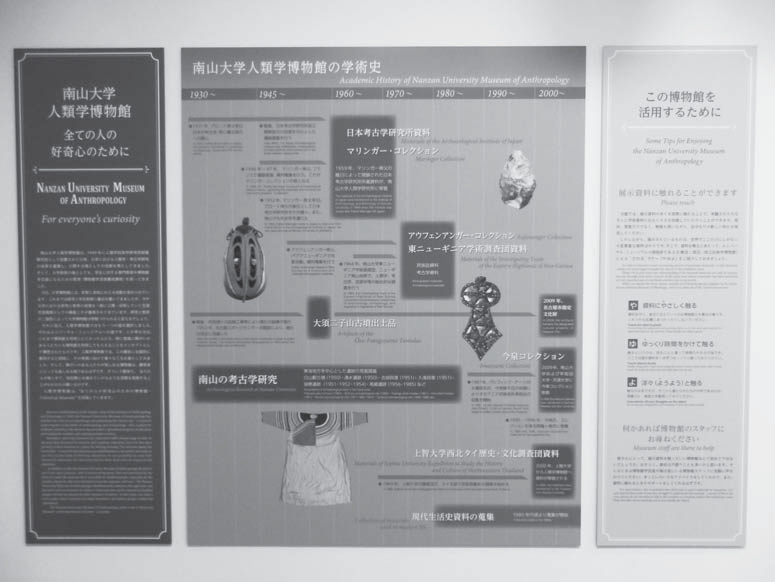 写真1  博物館入口のパネル資料1  人類学博物館の「理念」？博物館評価委員会議事録開催日：2019年12月23日（月）開催時間：13：30～18：20開催場所：南山大学人類学博物館実習室出席者：井口智子（名古屋市美術館学芸課長） 大野照文（三重県総合博物館館長）可児光生（美濃加茂市民ミュージアム館長） 黒岩啓子（Learning Innovation Network 代表） 広瀬浩二郎（国立民族学博物館准教授） 矢島國雄（明治大学名誉教授）黒澤浩（人類学博物館運営委員会委員長） 大橋史貴（教育・研究支援事務室）秦優莉香（事務局・人類学博物館特別嘱託） 中村奈々恵（事務局・人類学博物館専任嘱託）目次1．挨拶……5．趣旨説明……5．大学博物館の役割 / ユニバーサル・ミュージアムについて……6．活動報告……6．自己点検・自己評価……7．「さわる展示」……9．学校との連携……11．博物館スタッフによる自己点検……14．組織と運営の問題点……1610．学生たちによる評価……201．挨拶【黒澤】では、始めさせていただきたいと思います。最初に私の方でこの評価委員会の趣旨説明をさせて頂きます。その後、展示はすでにご覧になっているかと思いますので、バックヤードの方をご案内いたします。それから後休憩をはさみまして、本題に入ります。人類学博物館の活動説明、それから自己評価報告という形で進めさせていただきたいと思います。つまり今日は人類学博物館の現状とスタッフが抱えている問題をこの場でご報告させていただくということで進めてまいります。最後に今日の活動説明あるいは自己点検、自己評価の報告を踏まえて若干のご議論をいただければと思っております。16時半を目処に終了したいと思いますので、長丁場ですけどもよろしくお付き合いください。2．趣旨説明【黒澤】それでは最初に私の方から本日の開催趣旨の説明をさせていただきます。この人類学博物館ができたのは1949年ですので今年で70周年ということになります。ただリニューアルしたのが2013年ですから、5年が過ぎて今6年目に入っているということになります。この機会に、今我々がいる位置がどこにあるのかということを第三者的な目で、客観的に評価していただきたいというのがこの評価委員会の趣旨ということです。今回の評価委員会では、二つの観点からご議論をお願いしたいと考えています。ひとつは大学博物館としての人類学博物館の位置付け・評価です。もう一つはユニバーサル・ミュージアムを目指す博物館としての評価です。この2点について、特に重点的にかつ忌憚のないご意見をいただければと思いますまず、私の方で考えている大学博物館とユニバーサル・ミュージアムの要点を上げさせていただきます。大学博物館としては次の二点を挙げたいと思います。一つは研究に重点を置いた博物館ということです。調査研究は博物館の基本的な機能であるので、それをしない博物館というのは建前上ないはずですけれども、大学博物館ではより研究というところに軸足を置くべきではないのかと考えています。そしてその研究成果をいち早く展示をはじめとした様々な活動に反映させていく、これがあるべき姿だと考えます。大野先生が前にもおっしゃっていらっしゃいましたが、京大の博物館はできてから20年経つけど展示が全く古くならない、と。これはまさに京大の調査研究というのがベースとしてできている博物館であるということの証明ではないかと思っています。次にユニバーサル・ミュージアムの要点です。このリニューアルにあたりましては広瀬さんが主張されるユニバーサル・ミュージアムという考え方に共鳴をして、視覚に障がいのある方達が利用可能なように全面的にさわる展示を採用したことがまず一つの大きな特色であると思います。ただ、我々が目指しているのは視覚障がい者のための博物館ではありません。そうした身体的な障がいの有無、あるいは年齢ですとか性別、そして文化的背景等々、現実に世の中にある様々な差異や障壁、そういうものに関係なく利用できる博物館という大きな目標を当初から掲げていました。しかし、この博物館はまだまだその目標には到達していないということは明らかです。以上で趣旨説明とさせていただきます。大学博物館の役割／ユニバーサル・ミュージアムについて【黒澤】今日は公立館にお勤めの可児さん、井口さんもいらっしゃいますけれども、実は以前、名古屋市博物館と共同展示をした時のことなのですが、公立博物館というのは、なんというか非常に制約が多いなと強く感じました。それに対して大学博物館ではそういう制約が公立館に比べると比較的ゆるいのだろうと思っています。そういう意味では、それを一つの特質と考えて、大学博物館というのはいろんな意味で実験の場として機能していいのではないかと考えています。例えばここの「さわる展示」も公立館でやってくださいと言ったら多分無理だと思います。ただここでの経験というのが多くの館で共有されれば、もしかしたらそれをもとに多くの博物館が「さわる展示」を実現する可能性が出てくるかもしれない。そういう意味での実験の場であると考えているわけです。次に、ユニバーサル・ミュージアムについてですが、今のところは視覚障がいの方、それから車椅子利用者、そして日本語を解さない外国の方たち、こういう人たちにはある程度対応できたとは思いますが、今のところ聴覚障がいの方、それから障がいが重複している方には全く対応は出来ていません。また、多言語表記として解説に使ってる言語ですが、英語、中国語、フランス語、アラビア語、スペイン語、ポルトガル語です。人類学の博物館としてはもっと少数言語を取り上げるべきとは思っているのですが、それには今のところ全く対応できていません。先ほどもさわれましたけれども、我々の考えているユニバーサル・ミュージアムというのは、社会に存在する差異や障がい、障壁に関わりなく利用できる博物館であり、そのことが広瀬さんの主張される視覚偏重の近代に対する異議申し立てと表裏をなす関係なのだろうと思っています。そういう意味ではまだまだ道半ば、発展途上にある博物館であります。けれどもそれを目指して、様々な活動をしていると意味づけています。この場では、我々が目標とするものに対して今やっている活動が果たして適正なのか、あるいはさらに言うならばその道筋自体が間違ってはいないかというところを、この機会に是非厳正にチェックしていただけないかということでお願いした次第です。活動報告（1）企画展の説明（省略）（2）博物館講座、フィールドワーク、明治大学博物館との連携事業、名古屋大学博物館との連携講座、名城高校との連携授業について（説明省略）《質疑》【大野】2019年になって講座の参加者が多くなっていますが、やっぱり徐々に需要が高まっていったという風に見たらいいのでしょうか。【黒澤】考古学のテーマだと人が増えるということですね。【大野】ああ、そうですか。テーマによってということですね。【可児】博物館講座で、大人と学生で料金が違うって話だったですけど、学生は比率的にはどうですか。当然少ないですか。【中村】少ないですね。40人中多い時でも3名、4名ぐらいです。【可児】一割くらいかな。【黒澤】一割いないですね。1人、2人っていうくらいですね。【可児】改めては来ないということですね。改めて、いつも来ている人とか。【黒澤】来ないですね。授業以外は勉強しない。【可児】受講料4000円の収益は大学の方に雑収入として入るのですね。（3）フィールドワーク（省略）（4）アンケートについて【黒岩】講座とかいろいろ活動されていますけど、参加した方へのアンケート調査とかは自分のところでやられていますか。【秦】はい。【黒澤】今回は資料として用意できていないので、名大との講座と、それからうちの講座、フィールドワークのアンケートをデータとしてご提供しますので、事務局の方で準備してください。自己点検・自己評価（註1）【黒澤】それでは先に進めせていただきます。3番目は組織と人員ということで自己点検自己評価の内容とほぼ被ってきますので、それに沿ってご紹介させていただきます。2017年度の自己点検と2018年度の自己点検です。17年の方から簡単にかいつまんでご説明いたします。まず研究組織として、「A理念目的は適切に設定されているか」ということですが、その点に関しては、博物館規程に従っての活動であるということ、ユニバーサル・ミュージアムを目指していることを説明しております。次の2の「効果が上がっている事項」についていうと、この年は来年のオリパラを目指していろいろな博物館が今取り組みを始めていますけれども、それに向けての視察が結構ありました。そういう意味で、ユニバーサル・ミュージアムを目指す博物館としての効果は上がっていると思います。また、これからどういう展開をしていくかという方策ですが、一つにはよりバリアフリーな対応を目指していきたいと考えています。さらに、多くの人がこの展示室を楽しんでもらえるようなというプログラム、アクティビティの開発をしていきたいということを書いています。そしてもう一つ、今日この場でお集まりいただいたような博物館評価の場を作るということもここで挙げております。続きまして研究組織のB「研究所研究センター等の組織は理念目的に照らして適切なものであるか」ということです。組織がその理念目的を遂行する上で適切かというそういう問いに対する自己点検ですけども、人類学博物館は副学長が館長を兼務していますが、実際の運営は博物館運営委員会によって行われています。私の立場は博物館担当教員であり運営委員長ということで、このことは規程に盛り込まれております。博物館には学芸員2名、それから事務担当1名がおりますけども、いずれも正職員ではなくて学芸員は特別嘱託、そして事務担当は専任嘱託という位置づけになります。この区分について、中村の方から説明いたします。【中村】私の専任嘱託という立場は、年間の勤務日数等は特別嘱託と同じで大体1300時間ということで決まっております。また特別嘱託につきましては週6日で1日6時間が越えられないことになっております。その勤務につきまして大きく違うところは、私は教育・研究支援事務室の専任嘱託として、係長と室長に指示をいただくという形での仕事になっております。特別嘱託に関しましては、博物館担当教員の指示のもとに仕事をするということになっております。【黒澤】学芸員としての業務にかかわるのは、勤務時間の制約があるということと、それから在職期間が5年を越えられないということですね。そして5年過ぎた場合には再雇用がないという条件になっていますか。専任もないですか。【大橋】半年間あければ再度、再任することはできます。【黒澤】この年の自己点検自己評価では「改善すべき事項」として、現在の体制には2つの問題があるとしています。一つは特別嘱託・専任嘱託の給与面での待遇の問題になります。現状ではなかなかやる気がある有能な人が人類学博物館での仕事に魅力を感じにくいと思います。もう一つは5年という任期です。学芸員の仕事としては短いですね。これは人事の問題なので、今も副学長と継続して話し合いを進めているという状況です。これも来年には劇的に変わりますと言うことではありませんけれども、少しずつ進めていかなければいけないというのが現状です。次に、「研究組織の、組織の適切性についての定期的な検証」というのがありますが、年に2回の人類学博物館運営委員会の場において検証をしています。それから組織とはちょっと違うかもしれませんが、今博物館にボランティアの人が15名おり、その方たちに対して月一回のペースで研修を行っています。展示解説のスキルアップと視覚障がいの方に対する接し方の研修をしています。後者は名古屋ライトハウスの方に講師をお願いしています。次の「研究内容、方法、成果」のAで、「研究目標が適切に設定されているか」ということですが、研究内容とか目標とはちょっと違いますけども、広報力の弱さというのが課題になっています。ただそういう広報力、発信力もさることながら、やっぱり博物館としての魅力を高めていくことも必要だと考えています。この研究目標については、成果が上がっていることとして、名古屋大学博物館や明治大学博物館との連携の中で研究や普及活動の展開があります。それから人類学博物館は現在、ICOM（InternationalCouncil Of Museums：国際博物館会議）の下にあるUMAC（University Museums And Collections）というメーリングリストに加えてもらっていて、時々にしかできないのですが、情報発信をしてはいます。今年のICOM京都大会の時にはUMACのオフサイトミーティングで人類学博物館の紹介をしてまいりました。「改善すべき事項」としては、今の「さわる展示」に関して、資料劣化や盗難に対する対応策が常に課題となっています。続きましてBの「研究目標に沿った成果が上がっているか」ということで、一つはデータベースのことをあげています。データベースのもとになる資料は作ってありますが、サーバー上で運営運用できる体制にはなっていないということです。最後に人類学博物館の収蔵資料には未発表未報告のものが大量にあります。それらを整理して報告書にしていくというのはもう永遠の課題になります。続きまして2018年度の自己点検評価報告書をご覧ください。教育研究組織に関する現状の説明としましては、運営委員会を中心に運営をしていること、資料の受け入れについては資料評価委員会に諮問すること、そしてボランティアの人たちに様々なサポートをお願いしているということが書いてあります。それからその（2）には外部評価委員会のことを書いています。また、この博物館で目指している「誰もが楽しめる博物館（＝ユニバーサル・ミュージアム）」を目指すということが次第に認知されてきたことが実感としてあるかと思います。ただ、その一方で、視覚以外の様々な障がいをある方に対しては必ずしも万全の対応ができているわけではありません。次は組織体制の問題で、これは先ほどご説明したものとほぼ同じです。一応学芸部門と事務部門とに分けられていますので、多くの博物館と同じ組織体制になってはいます。それから私が担当教員として運営の責任者ということになります。私自身のことで言えば、学芸員養成課程と博物館の担当教員という位置づけを改めて確認しました。なぜかと言えば次の（2）に書きましたが、将来この博物館を継続的に運営していくためには担当教員をどのように継承していくかが非常に大きな課題になってきます。一つには人類学博物館の資料が非常に雑多であるということです。自分の専門性にこだわっていては博物館全体が見渡せないということになります。それからもう一つは、ユニバーサル・ミュージアムを目指すという目標を掲げたために、その意義を十分に理解した人材であるということも条件になります。戻りまして（1）では学芸員の雇用条件に関する要望ということで、それは前年度と同じになります。学芸員を特別嘱託としている限りでは、おそらく現状の課題は続くものと思っています。全体として組織、人員構成という点では、大幅に見直しをしていかなければいけないということは常々訴えてはいます。それから最後の「社会連携」ということですが、名古屋ライトハウスあるいは名古屋盲学校との連携及び協力は図っています。大学博物館連携としては明治大学と名古屋大学、そして高校の授業としては名城大学附属高等学校と南山男子部との授業協力があります。こうした自己点検自己評価に対しまして、効果が上がっている事項を進展させていく方策、改善が必要な事項に対する改善方策について質問が来ます。それに対して、博物館として期待される方向性としては専任学芸員を採用すること、それが難しいのであれば当面の措置として現在の博物館担当教員を副館長もしくは主任学芸員に名称変更をし、学芸員養成課程担当であることと合わせて博物館組織の中に明確に位置づけていくことが望ましいと回答しています。以上です。この自己点検自己評価に対して何かご意見、事実確認等ございましたらよろしくお願いします。【井口】ボランティアについて、博物館ボランティアは一般から公募なのですか？学生さんのボランティアですか？【黒澤】いえ、一般の方です。公募というか、フィールドワーク等に参加した人が来てくれています。【秦】そうですね、興味がある方。【黒澤】自分で自発的にやりたいと。これは特に募集かけたことってありますか？【秦】最初は募集をかけています。【井口】最初はフィールドワークとかの時に、告知したということですか？広くというよりはそういうご興味のある方とか、場合によってはちょっと掲示しておいてそれを見た人とかが来てくれているということですね。【黒澤】そういう形です。【黒岩】一般の方っていうのは、学生じゃなくて、本当に一般の方ですか。【黒澤】そうですね。学生は一人もいないですね。だいたい年配の方が多いです。【可児】運営委員会の話が出ましたが、運営委員会の構成について簡単に教えて下さい。【黒澤】運営委員会につきましては運営委員会規程に基づいています。その第2条が委員会の構成でして、担当教員とそれから学芸員養成課程委員会委員長、それから学長推薦の者若干ということで、現在は5名の方に入ってもらっています。【可児】館長との関係性どうなりますか？例えば館長の諮問機関のような形でこの運営委員会があるのか、それとも実際の運営を行う機関としてあるのか。【黒澤】諮問機関ではなくて、運営機関です。運営委員会は春と秋に開催し、もっぱら予算と活動計画について審議をしていただいています。【大野】ちょっと博物館とは直接関係ないかもしれないんですけど、南山大学は学部はどういうのがあるんですか。学部というか、分野は。【黒澤】学部は人文学部、外国語学部、法学部、経済学部、経営学部、総合政策学部、国際教養学部、そして理工学部の8学部です。【大野】総合大学ですね。やや文系に寄った総合大学。【黒澤】そうですね。運営委員会委員をお願いしている先生は、経済史、考古学、それからデザインとか美術史（註1）を専門にされている方たちです。あとは人類文化学科長と博物館を所管する事務方ということになります。「さわる展示」【広瀬】質問を二つと意見を一つ。まず先ほどの話の中にもありましたが、露出展示にされたことで実際破損や盗難はこれまでにあったのか、もし差支えがなければ教えていただきたいのが一つ。それからユニバーサルということで、視覚障がいを中心に盲学校やライトハウスとの連携を大事にされているのがすごくありがたいことですけど、その一方でユニバーサルって言った時に健常者と言われている人たちがこの「さわる展示」に対してどういう反応をしているのかとか、見るだけじゃなくてさわることを、普段視覚に頼っている人たちにどのように伝える努力をしているのかということが二つめの質問です。最後は意見ですけど、なかなか視覚障がい者の利用が増えないというのはいろいろな所で聞くことですし、今、視覚障がいは絶滅危惧種で数も減っています。率直に言ってやっぱり名古屋ライトハウス、名古屋盲学校の存在は大きいですけど、やっぱり東海地区といいますか愛知県に限られると思います。例えば、民博とかの場合ですと、毎年1月ぐらいに次年度の学校授業が組まれるあたりにMMP（みんぱくミュージアムパートナーズ）というボランティアの組織が、こういうプログラムがありますという案内状を全国に66くらいある盲学校に出しています。案内状を出すのもお金はかからないし、毎年ほぼ同じ文章で出していますが、そういうのを毎年やることによって随分修学旅行とか増えてきています。やっぱり、この博物館ではこれだけ資料がさわれるし、これだけいろいろなものがあって、何で視覚障がいの人がもっと来ないかなって思います。やっぱりそれは、残念ながら先ほど言われていたように広報が弱いために知られてないっていうことがあるので、やっぱりもう少し、名古屋をもちろん基盤にしつつも全国に情報発信していくことが必要なのではないでしょうか。もちろんホームページもありますけど、そういう案内状を出す等の方法を考えられたらどうかな、というのが意見です。【黒澤】ありがとうございました。最初の破損、盗難についてですけども、盗難は今のところありません。入館者が日頃押し寄せてくるという状況にはないので、それが幸いしているのかもしれません。ただ破損については、これまでに土器の接合が外れたというケースは何回かありました。それは接着剤の劣化とかだったので良かったんですが、実は先だってですね、本格的な破損が起こりました。学生が集団で見学に来たのですが、集団になるとテンションが上がってしまって、上の方の物を取ろうとして落としたらしいですね。それはもう完全に破損しました。そういうことが頻発すると、本当に「さわる展示」自体が続けられなくなるということになってしまいます。対応策としては、さわらないようにしてくださいというんではなくて、テンションが上がっているような子達に対しては少しクールダウンするように最初に一言言っておくとか、あと引率の先生にその辺もよく注意してくださいという対応を取るしか今のところないかなと思っています。健常者の反応については、これはあくまで私の印象なのですが、あまりさわりたがらないように思います。展示には「Please touch!」とついていますが、以前、黒岩さんにあれがないとさわれないと指摘されたことがあります。【黒岩】前過ぎて覚えていませんが、本当にさわれるのかどうかって疑問を持ったことはちょっと覚えています。【黒澤】来館者調査の中でも「Please touch!」が付いてるものだけさわることができると思ってしまう人がいるという問題はあります。ただ逆にこれがあるとさわれないっていう意見の人もいます。全体としてはさわるにしても本当に指先でちょっとさわるぐらいで終わるケースが圧倒的に多いと思います。広瀬さんのようにさわる人は少ないです。【大野】そのへんはやっぱり、広瀬さんのさわるリテラシーみたいなものをもう少し広げていく必要があるのではないでしょうか。例えば見るにしても、観察しなさいって言ったとき、人によって見えているものが全然違います。やっぱりさわり方のコツっていうとおかしいですけど、両手を使ってとか、いろんなことがあると思うのですが、盲学校でも意外と広がってない ですね。筑波大学付属の盲学校に行くと、子供たちは本当に好きでさわっていますね。だから、やっぱりさわるということについて積極的に言ってあげないとさわらない。さわるリテラシーみたいなものが大事なのかなと思います。【黒岩】そのリテラシーというか、どういうふうに展示物をさわるかというのを伝える必要があると思います。さわっていいよって言われてもどうさわっていいかっていうのは分かりませんし。一般の方に、たださわってくださいっていう表示がある、さわっていいよっていう言葉で言うだけではやっぱり伝わらないとは思いますね。【黒澤】そうですね。ただ、10人程度の団体に全体を説明した後でいろいろゲームとかをやってもらうと段々さわることに慣れてきます。だからどういう風に水を向けていくかっていうのがあるかと思います。【黒岩】ボランティアさんは、例えば展示のアシストするような活動というのはされているんですか。【黒澤】はい、されています。ただボランティアの人も最初のうちは説明することに一所懸命になってしまって、触察を促す方向にはなかなかいっていませんでした。その点を、学芸員を通じて、もっとさわることの面白さを伝えるようにと言っています。【黒岩】15名っていう体制だとやっぱり常時入るという体制を取るのは難しいですか。【黒澤】難しいですね。【秦】補足というか傾向ですけど、やっぱり年配の方にさわってくださいと言っても、「いいです、見ているだけなので」という方は結構多いですね。学生だと、さわってもいいんだって言ってさわってくれる傾向があると思います。あとやっぱりだんだん慣れてきて、昭和の辺りになってくると考古資料とかに比べるとさわり方が雑になる傾向が見られるように思います。【井口】ちょっと変な言い方かもしれないんですけど、さわって何があるのかっていうこと自体が見ることに慣れている人にとってはわかりにくいのではないでしょうか。例えば、金属片と木片とをさわってみてください、冷たいですよね、感触が金属はちょっと冷たい、木はどうですか、確かに違いますね、という具合に違いが分かったりすると、あっ、違うんだなっていうことはわかります。ここに来て、どれでもいいですからさわってくださいって言われても、さわって何が見つかるのかはわからない。もともとここに来てさわって何かを見つけるという期待を持って来る人はさわれることが楽しいし、例えすごい何かが見つからなくても、なんかこうまず今日はさわってみたっていうひとつの満足があって喜びになると思います。その逆にさわってみてくださいどうぞって言われても、逆に引いてしまうことになるので、何かうまい促しがないとさわってくださいと言われても、ちょっとヒントがないと難しいのかなという気がしますね。【黒岩】今おっしゃったことって、日本の博物館にハンズオンが導入されたところの欠点なんですよね。さわれさえすればいいっていうことで、結局マインズオンにならない。繋がるようなことまでちゃんと試行錯誤とか調査して作っていないのでさわれたらいいっていうところで、それをさわることで何が分かるかとか、どういう楽しみがあるのかということを促せるような展示作りにまでなっているかどうかってことですね。【大野】そういう意味ではこちらの展示も大事ですけども、例えば京大の博物館なんかでも夏休みに子供たち向けの学習教室をやっていて、貝殻をさわることによって普段見てるだけではわからない情報が手に入るよっていうようなことを伝えたいと思っています。そういうことから次のステップにいくのが良いのではないでしょうか。【可児】南山の授業で博物館教育論と経営論を担当していて、ここにあるシルエットクイズを参考にしながら、自分たちでワークシートを作ってみようということをやっています。その時にここに来て作るという、まあ簡単なものなのですが。その中で今話にあったように重さを持って比べてみようというのがあります。結構そういう学生たちのアイディアも無尽蔵にあると感じているので、ワークシートを使って、それとさわるということとを連動させると、情報が生きて来るような感じがします。そういうものを導入されるといいんじゃないかと思います。【大野】もう一つ、もちろんその目の見えない人にはさわってもらうというのはあると思うんですけども、うちの博物館では若手の学芸員が一昨年くらいからやり始めたのですが、自分たちで発見したものを伝えるという活動をしています。例えば、夏休みに自分たちが一番面白いと思った物を持ってきて展示しましょうとか。それと全く同じように盲学校の子供達に夏休みに一番楽しいと思った物を持ってきて、それを盲学校のクラスの中でお互いにさわり合って、それどこが面白かったかみたいなことを伝え合うというようなことを実験的にやってるんですけども、そういうものから逆にその子供たちがどういう所に関心を持っているのか逆に引き出すことが重要なのかなとも思います。子供たちのそういう行動をじっくり観察していく。僕はハマグリを目の見えない人たちと一緒に調べようっていうことで、広瀬さんに教えてもらってやっています。模型を作ったのですが、あまり大きいと分からないし、あまり小さいとまた分からない。適正な大きさがあるということを広瀬さんに叩き込まれました。そういう教材には、知識、知恵が入っているので、教材を作ってから10年以上経ちますけど、今でも活用してもらっています。【可児】先程井口さんが展示の先に何があるのかっていうことを言われていましたけど、まさにそうだと思うんですよね。あくまでさわるっているのは手法・手段であって、その先にじゃあこの展示をさわるなり見るなりして何を感じて欲しいのか。それについて答えはないんですけど、ユニバーサルの意味・理念といったものを、もう少し皆さんに分かる言葉で伝えていくことが大事かだと思います。【黒澤】実は、今日の打ち合わせをするために、民博に広瀬さんを訪ねて行った時に、なんというか私自身が告白したことがあるんです。ずっと所謂「晴眼者（見常者）」が展示物をさわることの意味ってなんだろうということを考えていました。一体さわるということを通して何を伝えようかということをずっと考えていました。少し前に、あるきっかけがあってその疑問がどこからきているのかが分かったのです。それは自分がさわることで何かを得るという経験が非常に少ないことだと。自分自身にその蓄積がないので、さわることでこういうことが分かるということが伝えられないし、伝えるべきものが自分の中にないことが分かったのです。例えば、自分自身で土器を展示すれば、自分が研究した土器だったらこんな面白いんだよって伝えられます。それと同じでさわる展示も自分がそれを本当に楽しんで、それを通じてこんなことが分かったという経験が自分にあれば、多分今皆さんおっしゃったことが実現できていく芽になるんだなと思います。今の自分にそれがないということに、今更言うかって感じではありますけど、やっとそれに気がつきました。それと学校との連携ですが、常々思っているのは、1回来て終わってしまうことです。なかなか2回目がないのです。うちでも夏休みに学長室が企画している小学生向けの講座があって、小学生が午前午後合わせて80人ぐらい参加しますが、その子たちはワークショップを楽しんで帰ってくれますけど、その後続けてきた子はほとんどいません。それと、視覚障がいのお子さんはほぼ来ないですね。それは広瀬さんに先程広報のことをコメントしてもらいましたけども、それは実感しているところです。さっき名古屋盲学校との連携のことを言いましたが、名古屋盲学校がまだ来てくれていません。【黒岩】それは何か理由が？【黒澤】学校側の事情みたいですね。校長先生の方針に左右されるようです。盲学校の美術の先生は非常に熱心に取り組んでくれるのですが。【大野】それは盲学校に限ったことではなくて、僕らも出前授業行きますけども、大体呼んでくれるのは校長がすごく理解がある場合で、担任の先生は何の面白味も感じてくれないとか、担任の先生がすごく熱心だけど校長はまあ挨拶くらいということがあります。学校全体としてっていうのは中々ないですね。だから本当に砂を噛むような感じで帰ってくることもあるですが、それでも1回でもいいから子供に何か、変なおじさん来て変なものさわらせて興奮して帰ったっていう記憶を残せればいいのではないかと思っています。結局、我々は百年も二百年もこういうことやってきたわけではなく、ようやく5年前に始めたわけで、長い目で見ることが必要でしょう。広瀬さんもまだ15年から20年は民博にいるんでしょうから、その間にちょっとずつでもやってかないといけないと思います。【黒澤】だからチャンスがあったら、やらないよりはやるべきだ、というところですよね。学校との連携【大野】MieMuは県立の博物館なので、一応県の教育委員会とはゆるやかな連携はありますが、県の教育委員会の下にあるのは高校だけです。小中は市町の教育委員会です。そうするとその市町の教育委員会の理解がなければ、まあ行っても何しに来たみたいな感じになります。それから今、不思議なことにゆとり教育と言っていた時代でも、学校は忙しくて、授業の回数を7回だったのが4回に切り詰められるというようなことがあって、中々時間を取れないですね。危険なことはしちゃいかんとか、いろいろな制約があって、それをクリアして先生方がその子供達に時間を作る。それだけでかなり消耗されるのです。【黒澤】先程、名城大学の付属高校との連携事業のことをお話ししました。もう10年以上やっています。名城の場合は私立で、しかも国際クラスという高大一貫のクラスなので、カリキュラム的には他の進学のクラスよりはかなり緩やかなカリキュラムになっています。先生も毎年変わりますけど、皆さん熱心にやってくれています。【可児】南山の中学校・小学校は、考えられないですか。【黒澤】今は高校の男子部と中学の女子部とは展示とか授業協力をしています。男子部の方にはさっき説明があったように社会科の先生がサテライト展示する場所作ってくれました。そこに授業の進行に合わせてうちの資料を持っていくという協力はしています。ただ、歩いて来ることができる距離だけど、実際に来ることはほぼ無いという状況です。【大野】京都大学も大学博物館に学生はほとんど来ません。【矢島】明治も同じです。学部はそれぞれの単位で連携講座を持っているけれども、博物館は今は無いんじゃないかな。しょうがないから年中行事的にやってもいいかなみたいなところがあって、子供たちも別に喜んで聞きに来ているわけじゃなさそうですね。小中よりも高校の方が、指導要領を含めた枠組みがまだ緩いので、話の持っていきようによってはなんかなるかもしれません。小・中学校は非常にきついんですよ。結局、テーマとタイミングが完全に合わないと学校の方は面倒くさがって嫌がる。私も何度もあちこちで仕掛けたのだけど、みんな中途半端で終わってしまいました。【黒澤】リニューアルの時に、学校の先生にヒアリングをしました。しかし、ヒアリングをやるにしても、一所懸命頼み込んでやらせてもらったのですが、その時の反応もとても冷ややかでした。【大野】可児さんの美濃加茂市民ミュージアムは、その辺、すごいうまくいっていますよね。【可児】それは大学博物館と地域博物館の違いがあると思います。ただ中学校・小学校だと、今おっしゃったようにカリキュラムがあるからそれに則った授業等ができる体制になれば使うところは使うと思います。最初の段階が難しいと思います。やっぱり学校は本当に忙しくなってきていて、できてしまってからでは中々難しいと思います。何のメリットがあるのか、と言われるでしょう。でも、それはあるって言い切るしかないと思います。【矢島】さっきのさわるということについて言えば、これは視覚に障がいがあるなしに関わらずですけれども、一つ一つの物からさわってもらうことによって何を取り出してもらうかっていう、その仕掛けも大事だけど、もう一つは一つ一つの物をさわるのと、組み合わせでさわるのとでは、ちょっと意味が違ってくるでしょう。そこを一つ考えないといけない。【井口】黒澤先生がおっしゃった通りで、私たちの方が、じゃあどれだけさわることから何かを見つけられるかっていう問題はあります。美術館の場合で言うと、例えば油絵とか基本さわるものではなく見るものなので、じゃあそれをどうさわるようにしようかということで、県芸大にいる作家の先生に、ちょっとごつごつした部分だけを描いてもらったりとかしたことがあります。それが出来上がって、私たちは、あーできたできたって言うとその先生に「ダメだよ、さわったら潰れちゃうよ」って言われました。それで、何日くらい経ったらいいですかって聞いて、まあしばらくすると固まるのでということで。それで、面白いね、こんなふうになっているんだねとか言って、ぐって押したら凹んでしまいました。その体験自体が、やっぱり普段さわってなかった私たちにとって結構新鮮でした。例えば版画でも、本当に版木を作っていただいて、それを刷る体験をするワークショップをやった時に、やっぱり自分たちでやるとどれだけ力がいるかとか、版画の刷り込む力の具合とか、そういうのを体験してそれをやっぱり一緒になって伝えていく。それはもう視覚に障害がある方も一般の方も一緒で、大体同じようなところで楽しんでくださいました。ただまあ、今刷り込んでいますよとか、いや紙にちょっと写ってきましたみたいな実況中継はやるんですけど。やる側もなんか発見があってそれを伝えてかないといけない。結局見る体験も一緒で、絵画をほんとうに近くで見ていて、こんなになっているんだって度肝を抜かれる時があります。それはもう解説の時とかに、もうちょっと近づいて見てください、こここんなふうになっていて、ごつごつしていますよ、じゃあ何に見えますとか、やっぱりそういうことを見る体験であってもできていたわけで、さわる体験もそういう仕掛けがあると、ここ来た人がさわる意味を見つけて、楽しかったよって言ってもらえるのではないでしょうか。今、どうぞってさわってくださいと言われても、いや私見るだけなのでと言う人に、さわってみたらこういうことが分かりますよって言うと多分興味が湧いてくると思います。だからそこがもう一つ、次の段階にいくとすごく本当に楽しいし、意味は今でも十分あると思いますが、少し変わるような気がします。本当に広瀬先生もそうですけど、視覚に障がいがある方は本当に積極性が違うので、もう何も言わなくてもどんどんやっていただければ良いと思います。あまり難しく考えなくてもいい気がします。【大野】僕は三葉虫っていう大昔の生き物が大好きで、三葉虫はダンゴムシみたいに丸まっているんですよ。丸まって身を守る。それで、手持ちの標本を見ていると、平らなところがだんだん丸まっていく化石が五つあって、その中の1個に、エビ反りのやつがありました。それで、それらを並べて、みんなで丸まっていく順番に並べてくれって言うと、面白かったのは平らなやつから丸まるっていう子はいいんですが、エビ反りをどこに置くかが難しい。つまり、平らなやつが典型でそれが一番端っこでエビ反りがその次に来る。でも、いやそうじゃなくてエビ反りから平らになって丸まるという考え方もある。子供たちがそれを比較して、どっちかな、みたいな話をやってくれてすごく面白いなと思いました。今まで丸まっているよって言ったら、ダンゴムシみたいで終わっていたんだけれども、子供たちにそういうふうにして考えてもらうことができたので、面白いなと思ったわけです。理科の立場から言えば、そのものの並びとかが見えてきて、法則性みたいなのが見えてくると嬉しいですね。ただやっぱり、そのさわるということには、一つは世界をこう理性的に分かるということと、もう一つは感触っていうか、感性として分かるっていうそういう二つがあると思うので、美術館とか理系の博物館、総合博物館などで違いを出しながら、例えば土器でも、土器とかの感触と陶器のつるっとした感触を、一方では考古学的に理解し、一方では美術的に理解するというような、もっと柔軟になった方がいい。もっと遊ばないといかんですね。【可児】今の話、何かをさわったりしての発見という気づきから、その次に何かそれぞれみなさんがイメージを構築するという、それも気づきなんですけど、気づきと築きが、連動しているというか、両方の視点は似ていて、それでも少し違うところがありますよね。ところで、さっきの学校の話ですけど、学習指導要領が今度大きく変わりました。主体的な学びというのは当然あるんですけど、今までは何か実感を伴った感動というものが博物館に求められていたと思っていたんですけど、そうじゃなくて今は博物館というものは地域とか学校の図書館と同じように調べ学習の場として使いましょうというのがかなり明瞭に出てきています。ですから、学校に対してもし呼びかけることがあれば、調べ学習にここは使えますってことをうったえれば、学校側も少しは関心を持ってくれるかもしれない、と最近思いますので、情報として提供させていただきます。【黒澤】うちも夏休みの宿題、自由研究でどうですかっていうのは、話には出たんですけど、夏休みの一番真ん中が大学の休みになってしまうので、子供達が来れないというのが障壁になっています。【井口】別の観点で言うと、やっぱりスタッフの大変さというか、人数は決して多くないので、色々なアイディアはあると思うんですが、それを如何に続けていけるかというところで考えるのがすごく重要なことかなと思います。例えば、さわるプログラムを始める時に、最初は盛り上がるんですよね。みんなも興味があるし、頑張るんですけど。そこでちょっと冷静になって、折角だから続けていこうという話になると、それじゃあ今いる人数とかけられるお金と、あと協力してくださる人たちをどうするか。まあちょっとマイナスな話になりますが、やっぱり大変なんだと思います。【黒澤】マンパワーとしては、大学なので学生とか大学院生という人材はいるのですが、お手伝いはしてくれるけど、主体的に何かここでこんなことやらせてくださいという話はなりませんね。ここは博物館だから自分たちが何かやっちゃいけないみたいな、そういう思い込みもあるのかもしれないですね。【井口】授業の中に組み込んでいくようなことはないんですか？黒澤先生の授業じゃなくても、【黒澤】うーん、難しいですね。【大野】実際に展示を作るという博物館学実習をされているので、例えば、君らのグループはさわる感触を調べろとか、あるいは広報するにはどうしたらいいのかみたいなテーマを上手く与えてみるというのはどうですか。【黒澤】実習で展示作らせたり、プログラム考えたりするのも課題として出します。ただ、展示はそこそこ形になるように作ってきますけど、プログラムになると結構出来不出来の差が大きくなりますね。資料に対する危険性を全く考慮しないようなことをやり始めてしまうこともあります。そういうのはかなり厳しく注意しますけど。【可児】関連するのですが、博物館学E（博物館経営論）の授業でこちらを使うんですが、さっき言ったように、1時間ここで何をするかっていうと博物館評価をします。博物館評価というか展示品評価でして、展示室の中で二人ペアになって、一人が動き、それをもう一人の人が観察しながら、どこをどう歩いたか、滞在時間はどれくらいか記録します。それを全部合わせると、きっとそのうち良いデータになると思うので、また機会がありましたらお持ちしますけど。評価というも観点でも経営論の中で十分使えると思います。もう一つは教育論（博物館学A）の方でやっているワークシートです。改めて作ってみましたが、情報が共有できれば良いと思います。博物館スタッフによる自己点検（資料1・2）【大野】もう一点、この実習生による来館者調査をいただきましたが、これ読んでみてすごいなあと思ったのですが。【黒澤】それではその来館者調査も含めて、博物館の内部の評価を声明します。学芸、事務からの自己評価です。これをまず報告してもらいたいと思います。【秦】学芸の方では5つの区分に基づいて、自己点検をしています。調査研究、教育普及、展示、収集保存、ユニバーサル・ミュージアムという項目でそれぞれの現状と課題、展望をあげています。調査研究では専門の研究分野とそれに関する近年の成果、博物館資料に関する研究とそれに関する成果、博物館学に関する研究とそれに関する成果、調査研究に関する展望に分かれているんですけれども、現状としましては、調査研究はできていないということになります。展望としては成果が出せるように研究計画を立てていくことが必要です。あと博物館の資料に関して、資料の情報がよく分かっていないものや台帳があるものとないものがあったりします。また、リニューアルの時に資料を持ってきても、台帳の変更していなくて、結構混乱しているので、それを確認してからでないと成果は出せないのではないかと考えています。教育普及の方に関しましては、教育普及、来館者、学生と一般の来館者に対するサービスの提供状況と博物館実習への取り組み状況、外部・内部という項目になっています。学外からの博物館実習を希望する学生の受け入れも行なっています。内部が南山大学の学生の実習です。それとボランティアへの取り組み状況、博学連携に対する取り組みということで、こちらも現状と課題、展望をあげています。博物館実習に関しましては先ほど展示のところでお話ししましたが、学芸員が資料を選定してそれに基づいて実習生が展示制作をするようになっています。ボランティアに関しては、月に1回ボランティアスタッフに対して研修を行っています。長くボランティアとして研修を受けている人もいらっしゃいますし、それ以外にもフィールドワークで興味を持ってくれて、新しくボランティアを希望する方がいて、新規の参加者に対しての基礎研修というのも今年度開始しています。視覚障がい者対応研修に加えて、今年から聴覚障がい者対応研修を実施しています。博学連携に対する取り組みとしては、南山男子部へのサテライト展示、女子部への資料貸出があります。その際に資料の確認ですとか梱包、運搬、開梱作業などを行っています。名城大学附属高校との授業補助や先ほどの学長室主催の小中学生向けの講座、あとは名古屋市内の中学生の社会科見学や職場体験などの受け入れ等も行っています。課題としましては、来館者全体に対して、さわる際の注意事項をしっかり説明しておかないと、資料の破損などにも繋がってしまうのでそこを確実に伝えられるようにするということがあります。また、広報に関して、一般の来館者に向けて博物館がどういうイベントをしているのかをまず知ってもらうために、ホームページやインスタグラムを開設していますので、そちらで企画を分かりやすく提示して、参加者を増やしたりイベントの規模拡大を目指したりしていきたいと考えています。学外の学生の実習への取り組みですけれども、私は担当していないのですが、希望する学生に実習内容を明確に伝え準備を行うことを目指していきたいと考えています。ボランティアへの取り組みについてですが、研修の一環としてライトハウスで希望者を募って団体見学の機会をつくり、ボランティアに誘導してもらいながら展示解説を行うなどの取り組みを考えています。博学連携についてはサテライト展示の回数を増やすとか、ワークショップで使うワークシートを作成するなど、目的が伝わりやすくして達成感を持たせることができるようにしていきたいと考えています展示に関しては項目が三つありまして、過去に企画制作した展示、展示期間中の来館者数、展示に関する工夫となっています。博物館実習の展示では、学芸員が資料を選定して実習生が展示という形です。新収蔵品展が学芸員による資料選定、展示制作です。また、実習での展示がない時に展示ケースが空にならないように展示を回していくことが課題としてあると考えています。次に収集保存については項目が4つありまして、資料収集は継続的かつ体系的に行われているか、収集資料の活用状況、収蔵庫の環境、展示室の環境となっています。現状としましては、資料収集は積極的には行っていません。寄贈の希望があったときに、資料評価委員会が審議し、それに基づいて受け入れ可否を判断しています。収集資料の活用状況ですが、寄贈資料は新収蔵品展で展示をして公開します。これまでの収集資料に関してですが、台帳や資料調査カードがあったりなかったりします。正確な資料点数ですとか種類が把握しきれていないのが現状です。課題・展望としましては、新たに寄贈を受けた資料の台帳作成や資料番号の付与を行っていきます。これまでの資料に関しては、既存の台帳を基に、資料番号や所在、資料の状況などを確認していく必要があると感じています。収蔵庫の環境に関してですが、先ほど見ていただいたR棟の収蔵庫は開館時と閉館時に温湿度の確認を行っています。湿度が高い時には除湿器をつけていて、低い時には加湿器を置いて対応しています。収蔵庫は棚番号をつけていますが、全体を把握できるようなデータが無い状況です。旧博物館だったG棟は現在収蔵庫・図書室・学習室として機能していますが、収蔵環境についていえば、温湿度管理などは全くしておらず環境はとても悪い状況です。資料の整理や調査なども、十分でないまま放置されています。展示室の環境に関しては、開館時と昼1時頃、そして閉館時に温湿度の管理を行っています。団体見学などで多くの人がさわった後には、資料の確認をし、必要であれば破損の修復、清掃などを行っています。こちらは閉館時に展示資料に問題がないかを必ず確認することが必要ではないかと考えています。ユニバーサル・ミュージアムに関してですが、その実現に向けての取り組み状況ということで、年に一回専門家を招聘して、博物館職員やボランティアスタッフなどを対象にセミナーを開催しています。今年度は聴覚障がい者対応を行いました。課題と展望としましては、視覚に障がいのある方の来館が増えたということもないので、この博物館が視覚障がい者を積極的に受け入れるということが認知されるように連携をしていくべきではないかと考えています。最後、自由記述ですけれども、外部からの研究協力などは行なっていますが、当館の学芸員が特定の資料に関して調査研究を行うということが現状ではできていません。資料の保存に関しては年に1回資料を選んで外部の業者に修復を依頼しています。また、年に一回燻蒸を行っているのですが、完璧な効果を得られているとは言い難く、虫が発生したりカビが気になったりし、対策が困難であると考えています。全体的な問題点としては、学芸員が収蔵資料の研究を行えていないということや、任期の問題があって限られた勤務時間と不明瞭な引き継ぎなどが挙げられます。個人的には、少なくとも勤務時間が増えない限りは改善が難しいのではないかと考えています。【黒澤】それでは続けて、もう一人の学芸員の井原さんの自己点検も説明してください。【秦】井原さんの自己点検ですが、聴覚障がい者対応に関する調査と研究を始めています。あと教育普及に関しては、ボランティア研修の内容をしっかり考えたいということと、あとはG棟の収蔵環境についてこれから考えていかなければならないし、一番考えていきたいと言っていました。それ以外は基本的には同じです。【黒澤】それでは続けて事務の中村さん、お願いします。【中村】事務の方からの現状と課題を報告いたします。まず何度も挙げられていますように職員の勤務体制ですが、開館が月曜から土曜までの10時から4時半までということで、開館日は必ず学芸員のどちらか1名以上が勤務することになっております。ただ年間80日間ほどは休みを取らないと雇用時間の制限にひっかかるというところで、大学の事務休業である夏休みですとか日曜日に休みになっています。次に課題に移ります。例えば、夏休みの学長室主催小中学生向けの講座を開くなどの機会はあるのですが、それで興味を持った子が後でもう一度来たいと思っても、次に来るときは開いていないということになります。土曜日は開館しておりますが日曜日が開いていないので、その後のリピート率に繋がっていないのではないかと思います。ですから、学芸員の勤務時間にもう少し余裕を持たせて、また人数も含めてバランスよく開館していかないと来館者の増加や普及に繋がっていかないのではないかと思っています。業務内容に関しましては、博物館講座などの参加者人数を増やして規模も拡大していきたいと思っています。どうしてもイベントを他の教室でやるとなった時に、この同じ建物でやることが業務的にスムーズなのですが、100人規模の教室が少なくなっておりまして、今のところ募集枠を減らして行なっています。あとイベントの申し込みについてですけれども、有料で行っているのは博物館講座全4回の6、7月の博物館講座とフィールドワークです。今のところ、往復はがきでしか申し込みができないので、現在のインターネットが使える中では面倒くさいなと思われる方が多く、やはりEメール、FAX、あとWebページにクリックしていくと入っていけるというようなこともできるようにしたいと思っています。次、博物館運営委員会につきましてですが、運営委員長の他に5名の委員の方に2年毎の任期でご着任頂いております。年2回の委員会の第1回目は決算報告、2回目は次年度予算等、予算関係についての審議をお願いしています。資料評価委員会は寄贈の希望があったときに開催してもらっているのですが、委員の先生方には、迅速に対応・協力していただいています。課題と展望としては寄贈希望があったときに、委員会で審議していただくための情報を集めるのが難しく、なんとなく経緯は聞いても、委員の先生にご提供できる資料が少ないまま審議してもらってしまったりすることがあるので、寄贈の希望があった時に詳細を伺えるようにしていかなければいけないと考えております。あと書籍に関してなんですが、R棟のレファレンスルームとG棟で管理をしているのですが、年々増えていっておりますので、その管理をどうするか、これから考えていきたいと思っております。事務の方からは以上です。組織と運営の問題点【井口】開館でひとつ驚いたのが、月曜から土曜の朝10時から16時半まで勤務という中で、一人必ず学芸員がいて、これだけの業務を回そうと思ったら大変ですよね。すごく乱暴な言い方をすると、大学の博物館だからこそ本当に月曜から土曜まで開ける必要があるのかということです。別に安易に閉めればいいというつもりはないんですが、時間と人とお金っていうのは限りがあるので、一般公開していくのが目的だったら、逆に何かを諦めていかないといけないと思います。あと、収集に関しては、収集方針、コレクション・ポリシーみたいなのはあるんですか。【黒澤】今のところ無いです。特に多いのが昭和の資料になりますが、ほとんどがもう使わないから博物館で引き取ってくれという理由が多く、ポリシーを設定しにくいということはあります。【井口】そうなった場合に、ちょっと意外かもしれないのですが、廃棄のポリシーを考えていく必要があるのではないかと思います。美術品の場合は、唯一ということもあるので、絵画などは、作品を売りに出してそのお金で次の作品を買うとかというポリシーがあります。特にこういう昭和の資料だと、ご寄贈いただいた方にご理解をいただかなければならないと思うので、そこがちょっと気になりました。【黒澤】収集方針というのは今申し上げたように決まってないのですけれども、最近になって一応お預かりしますが、評価委員会にかけて、もしこれが評価委員会で受け入れはしないと決められた場合にはそちらで処分してくださいということは伝えるようにはしてます。【黒岩】その評価委員会の方も、方針が無いと判断の拠り所がないのではないですか。博物館運営をしていく上ではやっぱり方針をきちんと作らないと。今回のお話を聞いててびっくりしたのですが、失礼な言い方かもしれないけど、博物館の体を成していないように思います。大学運営の方で博物館をどう位置付けしようとされているのかが全然見えない。運営委員会で粛々とやっています、問題ありませんと言うけど、この状態ではやっていけないという予算請求を大学側に出せるぐらいの権限を持っているのですか。例えば、決裁権のある人が運営委員会の席に来て聞いて、この大学博物館として良いものにしていこうという方針も見えてきません。なんかこう内々で愚痴言って、人が足りません、お金ありません、だからできないです、ああ困りましたね、大変ですねえ、いやあ頑張ってますねえで終わる程度でいいのかしらってすごく思います。お話聞いていて、すごく頑張ろうとされているのに、もったいないし、なんかすごくもやもやしてしまったのです。今おっしゃっていたコレクションポリシーもそうだけれども、何のためにこの南山大学人類学博物館を作って、設置目的をきちんと大学が設定して、それを反映したその教育方針もそうだし、コレクションポリシーもそうだし、そういうものに基づいてきちんとやっていかないとだめだと思います。多分5年ずつでスタッフが変わっていく中で、付け焼き刃の出たとこ勝負な対応では、博物館としての継続性も危うくなると思います。どこでどうやっていくんだろうというのが皆目見えないと思うんですよね。【黒澤】そのことを大学に訴えるための材料として、ここで色々ご意見を出していただきたいということがあります。最初に井口さんにお答えしますと、実は自分としてあまり資料の収集方針を作らないようにしようと思っていたんです。というのは、やっぱりうちのような博物館で扱っているような資料というのは今の我々の価値判断で決めてしまうと、もしかしたら今我々が知らない価値があるかもしれない。特に昭和の資料というのは研究が無いわけですから、そこは少し幅を持たせていきたいと考えています。ただ、人類学や考古学の資料については、実際今後は収集する予定はありません。考古学資料も人類学資料も、もう収蔵場所がありません。昭和のものは、今は単品で来ることが多いのですが、これからは少し厳格化していかなければいけないと思っています。例えばその資料にまつわる情報、例えばテレビとか家電製品でしたら取扱説明書ですとか、あるいは我々として一番欲しいのはその物にまつわる家族の記憶とか、エピソード、そういうバックデータがきちんとている資料を受け入れることを厳格化していく必要があるとは考えています。【黒岩】いや、コレクションポリシーは、別に物を羅列してこれは集めるこれは集めませんということを明記することではありません。今、黒澤さんがおっしゃったようなことをきちんと明文化して、それを博物館と大学の共通認識にしておかないと運営ができないだろうということです。あと廃棄のことをおっしゃいましたけど、登録・資料台帳に登録すると資産になりますので簡単には廃棄できません。ですから捨てるとか、譲渡するとか、入れ替えるという色んなパターンがありますけど、その手続き的なことも問題になってくるので、全部その辺を固めておかないとコンプライアンスに関わると思います。【黒澤】ただそのちょっと今のお話と違うかもしれないんですけど、当館の台帳というのは、私の前任の先生が博物館実習の一環で資料整理をして、それを何回もやっているので、番号が複数ついています。だから実は私が博物館に来てから、最初にその整理をやろうと思ったんですけども、これはもうだめだと感じました。だめだという理由はこれ以上今あるものに新たにナンバリングして台帳作ってとかやり始めたら、これはもう多分後の人は全く分かんなくなるだろうと判断したのです。【大野】現状のスタッフで、調査研究されるっていうのは大変だと思うんですけども、例えば京大の博物館の場合、例えば学内に研究協力者をお願いしています。そういう人たちが、例えばそのいろいろな自分の研究の中で標本ができると、それを受け入れる代わりということではないけど、整理してもらったり、それから展示してもらったりですね、いろいろお手伝いいただくような形にしています。研究協力者という形をとって、ウィンウィンな関係で受け入れます。やっぱり、折角大学でいろいろな先生方や研究者の方がいるので、一つはそういう形で学内の力を借りるというようなことがあってもいいんじゃないかと思います。それと、もう一つは調査研究とありますが、その今やっぱりユニバーサル・ミュージアムついての研究は、すごく大きな研究テーマだと思います。やっぱりユニバーサル・ミュージアムに関するこの5年間の試行錯誤の結果まとめられて、そこからのエッセンスで次のステップを踏まれるということが必要だと思います。確かに資料台帳は博物館での研究に必要なものでもあるけれども、卒直に言うとこの人数でどれだけができるかということです。今重点を置かれていることが、視覚障がいの人、次は聴覚障がいの人っていう形で進んでいかれるのでしたら、それがやっぱり博物館学の研究の中心に据えられて、そこで特色を出されることを考えるべきでしょう。今黒澤先生が本当にやりたいことというのは、広い意味では博物館という門があって、その後ろに研究があるわけですが、それを更に発展させる。特にユニバーサル・ミュージアムというところを深められて、全国に発信して情報を共有させてもらえるとすごく助けになります。それが世界にも伝わっていけばすごく大きな貢献になります。研究の方針というのもこの人数でできることをしっかり決めて、そこから深めていかれたらいいし、そこでの成果をなんでもっと深められんということになったら、予算が無くてできないけど、ここはものすごく全国的に評価されているので、予算をくださいという、そんな形で作り上げていかれたらいいと思います。今やっておられる一番強みのところをもう少し掘り下げられたら、来館者も増えるのではないですか。だからこの調査研究は通り一遍のことしか書いていないので、やや不満ですね。【可児】最初に黒澤さんが話をされた二つのことがありましたね。一つは大学の博物館としての位置付け、それからユニバーサルとしての位置付けを言われた。それがここの大きな理念、柱だと思うのですけど、それを展示室だけじゃなくて、どこかにその理念をしっかり謳うというか、文字化したものがやっぱり最初にあるべきかと思います。そして、その理念と学内の評価、自己点検にもっと書き込んでもいいと思います。更にそこに数値目標ということが書いてありますけど、この中に数値目標が無いというのが僕は気になっています。定性評価と定量評価があると思いますが、定量についてもう少しはっきりさせるべきでしょう。例えば調査研究という項目があればそれについてどうなるのかという目標であるとか、どういう姿を目指しているのかというところに数値が来てもいいと思います。そう言う意味で、ここには一つ大事な項目が抜けている気がします。どういうところを目指していくのかということです。どういうものをここで目指しているのかという理念があって、柱の下にこの具体的な目標が出てきて、そこに定性的な数値と定量的な数値が出てきて、アンケートによる満足度がどのくらいだったとかが出てくると思うんですが、そういう言葉がどこにも無いので、一般的な評価になってしまうのだと思います。そのようなイメージで見ると、その辺がリンクしていないように思います。これを館の中の共有した現状と課題にするべきではないかと思います。最初にその理念を文字化したものがあって、それのもとにこの評価がきてという順序でしょう。【黒岩】理念がはっきり謳われてなかったら、評価できないですから。いただいた資料はどちらかというと人事考査ですよね、人事考査的なもので博物館評価とは言えないと思います。可児さんも言われたように評価体制をきちんとするためにも、博物館の内容をきちんともう一回押さえ直されて明文化されるところから始められるっていうのも一つだと思います。そこに今大野さんが言われたような、調査研究はどういうところに占めるかちゃんとブレイクダウンして、ビジョンというか目的として建てないと。それに対して今現状がそうで、客観的なデータがどうでということで考察していかれたらと思います。【可児】それがあれば、それを材料に設置者側に対して、これだけのことを数値目標としてやったけど、これは出来た、これは出来なかったと説明することによって、議論になると思います。課題だけではどこまでやっているのか分かりません。こういうことが外部から評価されているということが分かれば、設置者もそれならもう少し人を付けようとか、そういうようなことに繋がっていくとよいと思います。そういった評価って、積極的に使っていくことは、内部の品質を上げるのも当然大事なんですけど、そういった外部に対しての動きとしても使えるということは大事だと思います。【黒澤】実はこちらの内部の方は今回の評価委員会のためにやりましたが、今後は毎年やらないといけないと思っています。今回は問題点を洗いざらい出してもらおうということでこの内部の自己点検・自己評価をやってもらいました。ですから可児さんおっしゃったようにリンクしていないというのはある意味当然なのです。理念は実は入り口のところに出してはいますけども、これも刻々と変わってはいるんですよ。多分作った時の理念と今では少し違ってきている。それは今までの活動の経緯の中で、目指すものが変わってきている。ユニバーサル・ミュージアムというものの意味合いも変わってきていることにリンクするようにうちの理念も変わってきていると考えています。ただ、ちょっと私自身は、あまり数値目標ということに対してやや批判的に見ていました。【可児】ここは入館者のことを言っているわけではありません。例えばうちの館では、ある展覧会で、この展覧会を他の人に薦めたいですかという問いをして、その数値が上がるか上がらないかということによって、その展示が地域に対して貢献しているかどうかという分析ができるようにするために、そういう数値評価を出すということです。あくまで内面的な数値です。ただ来たか来ないかじゃなくて心の中で変化があっただろうかということに対しての評価いうものです。【黒澤】それは定量化できるのですか？【可児】それは数としてでます。【黒澤】それはアンケートですか？【可児】はい、アンケートです。来館者の調査の一環で、自由記述も当然そうですけど、設問形式の中にあるものを拾いあげてくる。最近は現代美術の展示なんか全然分かんないって人が多いですけど、その中で最近やろうとしているのは、この展示でどういう気持ちになりましたかっていうことを、要するに心が動いたかどうかという数値をたくさん挙げて、たくさんあるかないかによって結果的に所謂分からないとされる現代美術の展示も、これだけの人が理解しようとしているんだってことを数値で出す。そうすると、設置者側も分からないんだけど分かろうとしているとかいうように、結局数字にしないと相手方が分かってくれないですね。ある程度客観性を持たせるという意味では数字も書いています。【黒岩】今おっしゃっているのは、定性的な評価に繋がる指標を作って、それを定量的に量って、結果として出すということですよ。例えば来館者数にしたって、マスで出してしまえばたくさん来ているか来てないかっていう判断だけども、その来館者の中をきちんと定性として見せられるようにする。例えばここの場合はユニバーサル・ミュージアムってことを謳っているんだから、それに該当する人たちが何％来ているかっていうことと、マスで何千人来ましたっていうこととで全く質が変わるんですよね。だから、博物館のことをあまり考えていない人たちに説得するのに、定性的なものをどう数量で見せるかってことをしないといけない。説得材料の作り方というのも工夫してかれなければいけない。【可児】入館者だけにしてしまうと、入館者が増えればいいということになってしまいます。もっと内面的で、その理念に基づいた指標にするかどうかが大事だと思います。そうしないとやっぱり良い効果にならず、逆効果になってしまうことがあります。ただ、その指標の設定の仕方というのはやっぱり難しいですね。【黒岩】あとその理念が変わっていくというお話がありましたけど、理念はやはり変わってはいけないと思います。現状とか社会の変化において変わっていくのは中長期目標とか、理念の下の段階だと思います。だから理念とその下の目標とかビジョンとか、それがまた中長期の計画や年度ごととかに区分して、それがどこまで到達できたのか、あるいはできていないのかということを、数値と文章とを合わせて出していかないと、結局こちら側のやりたい事とか現状とか課題とかって伝わらないと思います。【大野】なんかここでやっておられる取り組みのすごさがこれでは全然分からない。だからケチつけているんじゃなくて、せっかくやっているんだから勿体無いですよね。【可児】先程の視察に来られたとかいう話はすごく意味があると思うし、それはここが目指す形として捉えていることを示しているので、それを大学に伝えられるといいなとは思いました。勿体無いなと。【黒岩】あと、今はこの体制で出来ることを深めていくってことをされているかもしれないですけど、黒澤さんが退職された後もこの博物館をきちんと継続していく体制を今の段階で作らないといけないのではないですか。【黒澤】それはもうずっと大学に訴え続けていることです。【井口】良い意味で時には騒いだ方がいいと思うんですよ。みなさんがすごく一所懸命なんとかしようと思っているのは、勿論博物館で働く者としては当然なんですけど、色んな人に何か良い知恵は無いですかって騒いで、その人がこんな工夫したらどうだって言ったことが採用されたりすると博物館の方を振り向いてくれるかもしれない。私たちは博物館、美術館のことで話していると、どんどん盛り上がってくるんですけど、全然関心の無い人にとっては何？っていう感じになる。そうなった時、そう人にも分かってもらうには時に騒いでアピールしていかないと。まずはやっぱり学内の先生方、学内の応援団を増やすということじゃないでしょうか。ただ皆さんがおっしゃるとおり、やっぱり理念は変わるべきじゃないし、大学博物館であるっていうこととユニバーサル・ミュージアムという考え方を取り入れたっていうところは揺るぎないと思います。計画は年度だったり3年とか、5年で変わっていったり修正していくということはあると思うんですけど、そこを明文化して共通の認識を持つということが大事だと思います。【大野】大学の博物館はスタッフが少ないので、さっきも言ったようにその研究協力者を探しますが、先生方には二通りあって、それは面白いねっていう人とそれにはどういう意味がありますかって言う人がいます。その中で、博物館を気にしてくれる人は何人かいてくれるので、一度博物館の面白さに味をしめる展示なんかをやると、じゃあまたやるよと言ってくれる。【矢島】私も何年も自己点検・自己評価報告書を書かされたからよく分かってのですが、大学の自己点検・自己評価のフォームも記述の仕方も、博物館という組織を評価したり表現するのにあんまり適合的じゃないんですよね。だから、これはこれでいいのだけれども、自分たちが言いたいことをもう少しきちんと分かるような枠組みを作り直すということも必要でしょう。【大野】例えばこの評価の社会連携・社会貢献というところで、現状の説明は書いてあるんだけども、それがどうなったということが、アンケートの結果とか、あるいはもう少し数値化できるものがあれば良いですが。学生たちによる評価（資料3～9）【黒澤】それでは先に行きますが、3番の学生ボランティア、学生臨時職員による評価です（資料3～7）。これは実は間に合いませんでした。多少データは取っているんですが、集計までいきませんでした。学生については博物館実習の授業の中でやろうと思ったんですけど、授業の進行と合わずに間に合いませんでした。次回までに揃えて事前にご提供したいと思いますのでお許しください。それでは、来館者調査の結果を極々簡単に説明してください。【中村】来館者調査ですが、2種類ございます（資料8・9）。一つ目が博物館実習生による来館者調査となります。もう一つが実際に来館者の方に書いていただいた調査の結果となります。博物館実習生のものは、実習生が授業の一環として展示室で来館者の観察をして、その状況を記録するというものになります。ですから、こちらは来館者がどう思っているかとはちょっと違います。次の来館者に対するアンケート調査ですが、こちらは今年度に入りまして、7月ぐらいから始めたもので現在も実施していますが、集計できたものが大体419件あります。数が実際に出ているところは選択肢に対する回答です。来てみたら期待通りだったということを感じたようです。あと期待以上だったというとても嬉しい意見をたくさん頂いたので、こちらはまたご覧いただければと思います。また、職員に質問したかということですけれども、オープンキャンパス等のイベントの時には職員もボランティアも多数いて、質問してもらえるようにしているんですけれども、通常の開館時に常時誰かいて、質問を受けられる体制ができているわけではないので、質問しにくい状況であることがこのアンケートから分かりました。あとご高齢の方たちが、少しお休みになりたいという時に、収蔵庫の前にベンチを置いているんですが、資料かどうか迷ってしまって、資料だから座っちゃだめなんじゃないかっていうふうに思われる方もいらっしゃるみたいです。そういう表示が無いとお分かり頂けない部分もあるのかなとアンケートで感じました。やっぱりさわれて楽しかった、面白かったっていう意見がとても多く、その中でも土器にさわれて良かったという意見がたくさんありました。一方で、つまらなかった理由ですね。こちらは怖かったとか、そういった意見もあったんですけれども、知識がないまま来てみて、分からないままだったっていう意見もありました。全部同じように見えたとか、展示資料に関してご理解いただけないままだったのかと思っています。次に館内の様子ですけれども、快適さに関しては心地よいという回答が350ぐらいありました。また、何か落ち着かない理由としては臭いが気になったとか、冷暖房の関係ですとか、少しそういう風に感じられる方もいらっしゃることがわかります。展示物の数や情報についても十分であるとの回答が圧倒的に多いのですが、説明が少ないという意見が多くありました。一方で、コレクションの説明に関しては、分かりやすかったという意見がほとんどです。難しかったという理由としては、もっと詳しく説明して欲しいということ、あと漢字が難しいということが挙げられました。次ですね、展示の見やすさに関して、見やすかったという意見がほとんどですけども、見にくいとお答えいただいた方には、非常に高い所にも展示があって、それが見にくいと感じられたという意見が多数ありました。あと入り口で、さわる時には時計、指輪は外してくださいという注意事項をお配りしていまして、こちらは役に立ちましたかという質問に対して、役に立ったとお答えいただいた方が多数いらっしゃいました。実際資料にさわったかというところですけれども、こちらも350ぐらいのご回答のうち300人ぐらいが「はい」と答えています。ただし、これはイベントの時に学芸員ですとかスタッフが、どうぞさわってくださいという形で行ってた期間にとったアンケートが多いので、さわっていただけてる意見が多いと思います。実際さわってどのように感じましたかというところですけども、なんか歴史を感じたとか身近に感じることができたとかいう、ちょっと漠然としたご意見もあれば、材質とかを考えてみたっていうようなご意見もあったり、後は考古学の講義の後にさわられた方もいらっしゃったので、それを実感しながら情報が増えたと思われた方も多数いらっしゃったと思います。誰もが使いやすい博物館としてどのような印象ですかというところで、こちらも340ぐらいの回答数がありますが、やはり場所が分かりづらいということから、誰もが使いやすいと思われなかった方がいらっしゃいました。最後にフリーのご意見やご感想を多数いただきまして、楽しかったです、また来たいですというご意見もあれば、近所に住んでいたのにここを知りませんでした、知っていたらもっと早く来たのにという意見もあったり、友達にここのことを知らない子もいるので広めたいという意見もありました。やはり広報の仕方を考えないといけないという結果になっています。次に博物館実習生による来館者調査の方になります。来館の人数を2014年度から2019年度まで棒グラフにしてみましたが、比べて見るには条件が違いすぎるので、ご参考程度に見ていただければと思いますが、やはり学生さんが多いというところと、あと四十代、五十代のご年配の方も多数いらっしゃっていることがわかります。次がどこのコーナーにたくさん時間をかけて見ていたかというところで、これが最短見学資料と次の最長見学コーナーとか滞在時間とを合わせてみていただくと、土器とか石器のところで興味を持って見ていただいていることがわかります。次に個別の、フリーで書いてもらった満足感等の個別感想なんですが、これも実習生がその見学している人を見て、こういうところに満足しているように見えるというところを書いてもらっています。やはりさわって楽しそうにしているという意見がたくさん書かれていました。あと、団体見学等で来ている時とか、解説を学芸員がしているところも見て、学芸員の話を、興味を持って見ているという意見も多数ありました。あとクイズとかビューボードですね、こういったちょっとアクティビティ的な楽しみもあったりします。また、レファレンスも多数活用していただいていまして、資料を見た後にレファレンスでもずっと読書を楽しんでいましたという意見はどの年にもたくさんありました。次に多かったのが、写真を撮れますということがアピールポイントですので、写真を多数撮って皆さん楽しんていらっしゃったという結果も出ております。その他に関しても興味深いご意見が多数あったので集約せずにそのまま載せてしまっていますが、また見ていただければと思います。不満に思った点ですが、やはり不便さ、分かりにくさというところと、あと先程も出ましたが、さわりづらい、“Please,touch!”と書いてあるのですけども、中々さわるところまでいかないというところがちょっとマイナスになっていると実習生が感じたようです。あとは説明が少ないので、ちょっと分かりにくいということと、高い所の資料が見にくい、あるいは引き出しの資料に気が付つかずに勿体ないということがあります。【黒澤】ありがとうございました。かなり大部なものになっておりますので、今ここで突っ込んだ議論をしていただくと時間が足りません。【可児】来館者のアンケート調査ですが、これが今回だけのアンケートなのか継続的にやられるかはちょっと分かんないんですけど、もし継続的にされるならこれらの項目を変えないようにしないといけないと思います。でもこれは、細かいしすごいですね。こんなに分析されて。【黒岩】もしこれを説得材料に使う時は、全て見てもらいたいということで網羅されていますけれど、例えばさわることが楽しかった面白かったっていう項目で一つにすると、数字がもっとバーンと挙がるので、標榜しているさわれる展示が正しいということを示す強い数字になります。あんまり項目がたくさんありすぎても見るは大変なので、説得材料にする時はそういう見せ方の工夫もされたら良いかと思いました。【大野】うちの学生が今やっているのが、エクセルに打ち込んだら、キーワードを入れるとそれが何個あるかというのを使っています。テキストマイニングというソフトを使うときれいに出てくる。それがポジティブであるかネガティブであるか、その解釈の仕方はブラックボックスなのですが、その数字、つまり語彙がいくつ出たのかということが表で出てきます。《バッテリー切れのため、ここで終了》註南山大学のwebページURL参照。https://office.nanzan-u.ac.jp/kyoken/jiko/daigaku.htmlこの方は2019年度をもって退職され、現在は考古学の専任教員が加わっている。第1回南山大学人類学博物館評価委員会議事次第日時：2019年12月23日（月）13時30分～16時30分場所：南山大学人類学博物館実習室評価委員：井口智子（名古屋市美術館学芸課長）大野照文（三重県総合博物館館長）可児光生（美濃加茂市民ミュージアム館長） 黒岩啓子（Learning Innovation Network 代表） 広瀬浩二郎（国立民族学博物館准教授）矢島國雄（明治大学名誉教授）事務局：黒澤浩（南山大学人文学部）中村奈々恵（南山大学人類学博物館）井原瑠梨（南山大学人類学博物館、当日は参加せず） 秦優莉香（南山大学人類学博物館）石井知好（教育・研究支援事務室） 大橋史貴（教育・研究支援事務室）予定進行：黒澤13：30   開会趣旨説明―人類学博物館の目指すもの（黒澤）13：45   博物館施設案内14：15   休憩14：25  人類学博物館の活動説明過去5年の展示活動（井原）過去5年の普及活動（秦）組織と人員（黒澤）15：00   自己評価報告大学の自己点検・自己評価（黒澤）博物館スタッフによる自己評価（井原・秦）学生・ボランティア・学生臨時職員による評価（黒澤）来館者調査の結果（黒澤）16：00  今後の進め方と意見交換16：30  終了【秦】博物館自己点検表【井原】博物館自己点検表博物館実習生対象アンケートTA（授業補助の学生）対象アンケート学生アルバイト対象アンケート2019年度博物館実習生の課題レポートボランティア・スタッフ聞き取り①人類学博物館全般について、良いと思う点2020年1月11日実施・通史的な展示を行う一般的な博物館と違って、コレクター別の展示になっており、説明がしやすい。・触る展示。・明るい展示、見やすい。→劣化は大丈夫なのか。→デリケートな資料はないため、このままで問題ない。全体的に明るいが、ポイントで明るさを変えることはできないのか。場所によって光度が違うと、よりメリハリが出る。→個別に光度が変えられない。・車椅子使用者への配慮（展示台の高さ）・ビューボードがあること。書くことも、他の人が書いたものをみるのも楽しめる。・禁止事項が多い博物館は肩身が狭いため、あまり禁止事項がないため気楽に見学できる。②改善すべき点【展示室】・活字による情報をもう少し増やしてほしい。コレクションの説明だけでなく、資料についての説明など。例えば、縄文土器の説明。・展示内容、ねらいがわかるように。→エントランスに書いてある…団体見学の際に、エントランスで全体の概要説明をしたうえで、展示解説を行うべき。・事前に博物館について知ったうえで来館すると、より理解しやすくなる。→ホームページで見どころを紹介する。・展示替えがほぼないため、リピーターが来ない。・年間の目標・ターゲットを明確にする。【広報】・南山生でも知らない学生が多いため、学内への広報を検討すべき。・愛知県内には博物館がある大学は、名古屋大学・中部大学・南山大学の3大学しかない。・貴重な存在であることを理解すべき。・記者クラブに売り込み、中日新聞の無料掲載への投稿。③ボランティア研修の良い点・いろいろな人（世代や好みが異なる人）と話ができること。・黒澤先生のモノの見方の話がいつも面白い。・知らないことをたくさん学ぶことができる。④改善点・特別展（企画展）の勉強会を短時間でもいいので、随時してほしい→コンセプトや展示した人（学生・学芸員・明治交換展etc）について少し知りたい。導入展示ケースのみ解説ができない。・求められる立ち位置が不明。一流の解説員なのか、サポートでいいのか。・事前に研修の資料が欲しい。⑤展示解説以外でやってみたいこと・子供向けワークショップ・収蔵品の整理や展示のお手伝い・ものづくり（貝輪）・発掘・関連遺跡の見学⑥要望・ガイドブック・解説本がほしい。・もっと存在を外にアピールすべき。・Wi-Fiがつながってほしい（場所の説明をする際に、グーグルマップとかを用いたい）。・フィールドワークを年に2回くらいしてほしい。2019年度来館者アンケート集計2019 Assessment of Nanzan University Museum of AnthropologyKUROSAWA HiroshiIn 2019, six years after the renewal of Nanzan University Museum of Anthropology in October, 2013, an assessment was carried out on this occasion about the museum’s activity and management for the past five years by the Assessment Committee consisted of extra-university members in order to make future guidelines.Some methods have been suggested for the museum assessment: (1) examination based on a certain criteria, (2) inspection by installers, (3) inspection by the museum itself, (4) verification on the premise of improvement and development, (5) assessment of the quality by specialists, and (6) viewpoint of monitoring by users. We decided to use these method by modifying some points in order to fit our museum.The Committee pointed out many problems in terms of the activity of the museum. These are:the lack of ideology of museum management and therefore the lack of middle- and long term plans makes the evaluators fail to assess the museum properly; also lacking proper organization. (2) the lack of clear guidelines for collecting items. (3) the necessity of sufficient data and evidence to quantitatively show efforts of the museum’s activity.Following such a strict criticism, we decided to formulate action plans and middle- and long term plans, as well as construct the ideology, mission, and the role of our museum, so that we may establish the proper form of it. Although we were strictly evaluated by the Committee, the result is important and agreeable in order to properly function our museum in future.常見純一氏研究資料の受け入れと整理状況について井原瑠梨はじめに2018年11月に千葉県浦安市郷土博物館から、「人類学博物館に関連する資料が処分の対象になっている」という旨の連絡を受けた。その処分対象になっている資料とは、人類学者の故常見純一氏（淑徳大学教授）研究資料のことで、タイ・ユーミエン族の脚絆をはじめとする実物資料数点や常見氏の論文原稿やフィールドノート、論文の抜き刷り、ネガやオープンリール類などである。当館では、上智大学西北タイ歴史・文化調査団が1969～74年にかけて計3回実施した調査において収集された資料を所蔵・展示している。常見氏はこの調査の第2次調査（1971～72年）に参加した。また、1992年に南山大学人類学研究所が主催した講演会にも登壇した（註1）。こうした背景から、常見氏の資料を受け入れる運びとなった。本稿では、当資料の来歴や受け入れ後の整理状況について報告する。常見純一氏と浦安市まず、常見氏の資料が浦安市郷土博物館に預けられていた経緯について説明する。浦安市が漁業権を全面放棄した1971年、当時の東邦大学の学生23名が「漁村問題調査研究自主ゼミナール（通称「漁研ゼミ」）」を組織し、浦安市を中心に千葉県内の変貌する漁村を調査研究する活動を開始した。これは当時、東邦大学非常勤講師だった常見氏による呼びかけのもとで組織された（漁村文化研究会2017）。漁研ゼミのメンバーは大学卒業後も、自らの仕事の休暇を使って、浦安市内を歩いて調査を行い、消えゆく運命であった貴重な漁撈用具を収集し、長年保管してきた。収集品が膨大になってきたことから、浦安市に寄贈を打診したものの、当時の郷土資料館では受け入れが不可能とのことで、常見氏との協議の上、1976年3月に国立民族学博物館に資料の大部分が収蔵されることになった。以来、国立民族学博物館の常設展示の東アジア・日本の展示コーナーでは、漁研ゼミの収集品が紹介されている（漁村文化研究会 2017）。その後、漁研ゼミは「漁村文化研究会」と会の名前を改め、引き続き聞き取り調査を続けた。1987年には、常見氏が団長となって調査をしていた船橋市民俗文化財緊急調査団から船橋市の漁業集落の調査を依頼されることになった。国立民族学博物館に主な収集品を寄贈したのち、収集品を保管する場所がないため、ものを収集しないようにしていたが、船橋市での調査に伴い、再び収集品が増加の一途をたどることになった。一時は常見氏が在籍していた淑徳大学の倉庫に収めていたものの、1992年3月に常見氏が急逝したことに伴い、収集品は転々とし、1998年頃になってようやく旧浦安市郷土資料館に寄託されることになった（漁村文化研究会2017）。2010年から、寄託資料を正式に寄贈するために、現研究会メンバー3名の手によって整理作業が行われ、2016年に実物資料650点が浦安市郷土博物館に寄贈された。なお、漁村文化研究会は漁撈文化を後世に伝える働きが認められ、2017年度に浦安市教育功労者、2019年度に千葉県文化財保護功労者として表彰されている（註2）。資料を寄贈するために行われた整理作業において、寄託資料の中に常見氏の研究資料が多く含まれていることが判明した。処分をしてしまうのは忍びないと感じた浦安市郷土博物館の学芸員が受け入れ先を検討する中で、常見氏が参加した上智大学西北タイ歴史・文化調査団資料があることから当館が候補に挙がった（註3）。沖縄関連資料は名護市の博物館へ、千葉県に関連する資料は浦安市郷土博物館でそれぞれ受け入れられ、残りの資料全てを当館が受け入れる運びとなった。なお、常見氏が在籍していた淑徳大学関連資料もあるため、過去に淑徳大学との調整も行われたが、受け入れには至らなかった。1996年頃に故比嘉政夫氏（上智大学西北タイ歴史・文化調査団員の一人）が漁村文化研究会のメンバー宛てに送った、常見氏の資料の移動について言及したメールを紹介する（註4）。「常見純一氏の研究室に残された資料・書籍の処理についての私見」重要な遺産であるので、後々問題を残さないために、少なくとも、以下のことについて確認しないと比嘉のところに資料等を移動させることに躊躇せざるをえない。蔵書は人類学・民族学に関するものが多いと思われるので、ご自宅の蔵書とともに「常見文庫」としてまとめて扱う。常見教授と関わりの深かった大学などの研究機関に引き取ってもらうのが理想的である。書店に譲渡も良し。それが決まらないままに比嘉のところに移動させることは後に問題を残すのではないか。寄贈・譲渡いずれにせよ、蔵書目録を作る必要があるが、誰がやるか。寄贈先の研究機関や譲渡先の書店にやってもらうことも一案。船橋市の調査など漁村文化研究会の共同調査の資料と分別して、研究会のメンバーが引き継ぐ。常見夫人もしくはご子息の立合・確認のもとで行う。常見氏の沖縄調査の資料は分別して、比嘉が整理・編集して出来れば近い将来、常見教授の遺稿集として世に出したい。ご家族を交え、南山大学の倉田教授と作業の連携など細かな計画・打合せが必要である。作業日程・整理の協力依頼などの打ち合わせをどう進めるか。3.その他作業の過程で起こりうると予想されることについては、1996年7月14日の作業の前に、ご家族、研究会のメンバーが話し合うこと。このやりとりの後、研究会のメンバーと常見氏のご遺族の間で話し合いがもたれ、すべての資料が東京の比嘉氏宅へ運ばれ、その後に浦安市郷土博物館へ寄託されたという記録が残っている（註5）。なお、話題に上がっている蔵書などは受け入れた資料の中に含まれていなかった。受け入れにあたって2018年11月20日に浦安市郷土博物館から最初の連絡をもらって以降、メールにて資料の詳細や経緯について説明を受けた。上智大学西北タイ歴史・文化調査団資料に関連するものを含んでいることから、受け入れの方向で検討を進めた。現物を確認するために、資料の郵送を依頼し、12月10日に段ボール（140サイズ）6箱と地図が入った筒2本を収受した。その後、学芸員2名と学生アルバイト3名の手によって全資料のリストアップ作業を行った。資料を1点ずつ確認し、「分類（資料形態）」「名称（タイトルがあれば）」「個数」「地域」「日時」「備考」の項目に分けて記入し、A4用紙48枚にわたる手書きリスト（図1）を完成させた。備考欄には、資料の特定につながるように、資料が入っている封筒・ファイルに記載されている文字や、何枚綴りであるかなどの情報を記入している。その後、当資料は2019年2月29日に開催された2018年度第2回南山大学人類学博物館資料評価委員会の審議にかけられ、「常見純一氏研究資料」として受け入れが決定した。資料評価委員会での審議の結果、個人情報を含む資料の廃棄、国内資料に関しては、今後、再移管の可能性もありうるという条件の下で受け入れることになった。整理状況受け入れ後、2019年5月に資料の燻蒸処理を行い、中性紙箱に移し替えた（図2）。分類は以下のとおりである。箱1．2	スライド、ネガ類 箱3 オープンリール、カセット類箱4．11 ノート類箱5．6．7	文献類箱 8．9	原稿箱 10	その他     2020年2月には手書きリストの情報をエクセル台帳に入力し直した。手書きリストの文字が不明瞭であったところや変換できなかった漢字などは、「■」としている。なお、台帳の「No.」は便宜上つけたものであるため、資料とリストを結びつける番号ではない。その後、完成したエクセル台帳と資料の照合作業を行った。どの箱に入っているのかを1点ずつ確認し、リストの「箱番号」の項目に箱番号を示す1～11の数字を入力した。見つからなかった資料、判断がつかなかった資料は、箱番号の欄が空欄になっている。引き続き資料の照合を行い、リストの空欄を減らしていく。本稿の最後には、2020年10月現在の資料台帳を掲載した。資料の概要実物資料（図 3）ユーミエン（ヤオ）族の脚絆、パチンコ、ひしゃく、キャンドル、竹製の矢、腰蓑、インドのものと思われる石膏像（破損しているものが多い）などがある。ユーミエン族の脚絆には、上智大学西北タイ歴史・文化調査団が作成した資料タグが付いており、収集年月日などの情報が揃っているが、それ以外の資料に関しては収集の経緯や時期、地域については不明である。書類資料の中に何か足がかりになるものがないか引き続き調査が必要である。ユーミエン族の脚絆に付けられた資料タグによると、この資料は1970年3月12日に収集されたものであるとわかる。この日付は第1次調査中（1969年11月19日～1970年3月18日）であるため、第2次調査にのみ参加した常見氏がなぜこの資料を所有しているのか疑問に思い、調査団の日誌を確認したところ、常見氏は3月6日～13日の約一週間のみ、調査団と合流していたことが判明した（上智大学西北タイ歴史・文化調査団1971）。写真・映像・音声データ類（図4、図5）紙焼き写真やネガ、ポジ、ポラロイド写真、未使用のフィルム、オープンリール、カセットテープ、ビデオテープ等が含まれている。写真類は、国内外の調査時に撮影されたもの写真などがある。オープンリールやカセットテープ類は、講演会の音声や国内調査時の聞き取り調査の音声が収録されているものがある。題名や内容が一切書かれていないなど、詳細が分からないものも多い。文献類（図6）論文の抜き刷りを中心とした印刷物を文献類に分類した。常見氏自身の論文の抜き刷りはもちろん、他の人からの論文抜き刷りも多く含まれる。一つの封筒の中に、文献と手書き資料、ノート類など他分類資料が混在している場合もあるが、封筒のまとまりを優先し、文献類に分類した。原稿類（図7）手書きの紙資料はすべて原稿類に分類した。常見氏の論文草稿や、国内外での調査カード、メモ書きなどが含まれている。ノート類（図8）リングノートやスケッチブックなど、冊子状になっているものをここに分類した。紙焼き写真を張り付けたスクラップブックなども含まれる。「タイノート」「インドネシアノート」「香港ノート」と題名がついたノートが何冊か見られるほか、国内調査時に使用されたフィールドノートなどがある。今後の作業について写真資料やフィルム、テープには劣化が見られるため、デジタル化しなければならない。手書き資料も同様に、紙やインクが変色しているものがあるため、早めにスキャンしてデジタル化する必要がある。白紙の紙や、未使用のノート、文献のコピー、重複している抜き刷りなど、収蔵スペースにも限りがあるため、保管するべきかどうか精査が必要なものも多く存在している。処分寸前であった当資料だが、巡り巡って当館にて受け入れることになった以上、適切に管理し活用していきたい。引き続き台帳の整備を行うとともに、デジタル化を進めていく。註（1）南山大学人類学研究所公開講演会http://www.ic.nanzan-u.ac.jp/JINRUIKEN/activity/koen.pdf（2）https://7597992a-7e08-4eeb-9097-513696df12e4.filesusr.com/ugd/358003_608bf3abd3df4854a40fe4e37db30eca.pdf浦安市郷土博物館の学芸員によると、当館の常設展示コーナーの「南山に託す」（上智大学西北タイ歴史・文化調査団が収集した資料を展示している）が目に留まり、連絡をしたとのこと。比嘉政夫氏は、当時国立歴史民俗博物館の教授で、常見氏の代理で船橋市での調査を引き受けた。浦安市郷土博物館よりメール本文を拝受した。参考文献漁村文化研究会2017『浦安市郷土博物館調査報告第11集浦安の漁撈用具1漁村文化研究会（「東邦大学漁村問題調査研究自主ゼミナール」）寄贈資料目録』浦安市郷土博物館12―17頁上智大学西北タイ歴史・文化調査団1971「西北タイ山地民族第一次調査日誌」『上智人類学』第2号上智人類学研究会1―30頁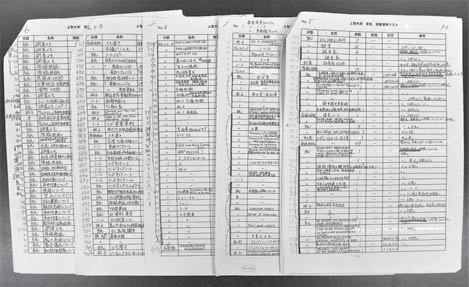 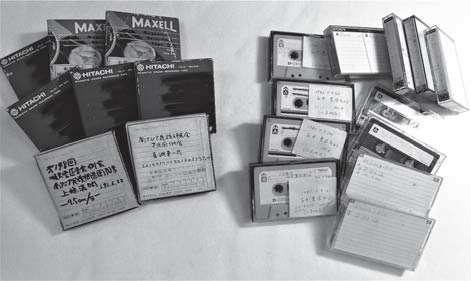 図1 手書きリスト	図5 映像・音声データ類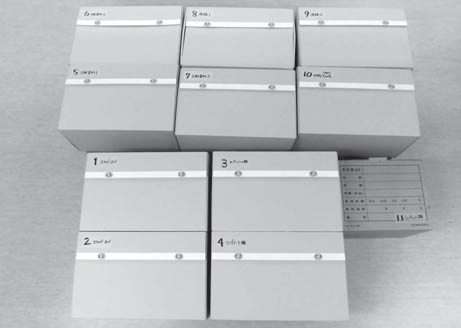 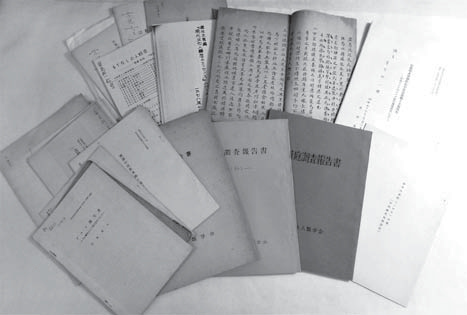 図2 中性紙箱	図6 文献類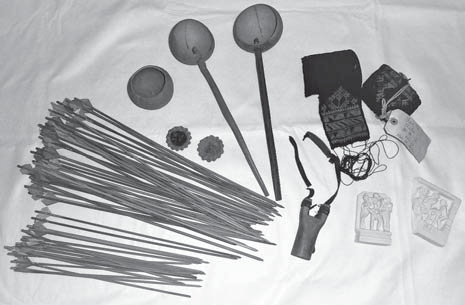 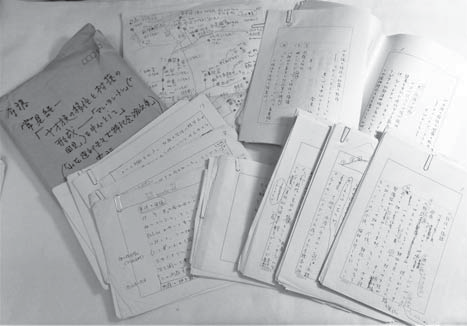 図3  現物資料	図7  原稿類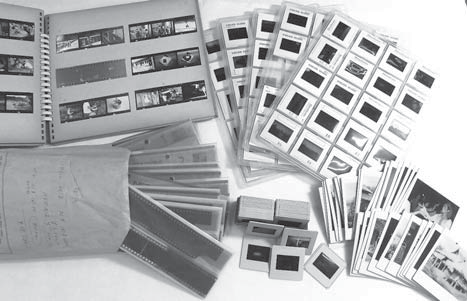 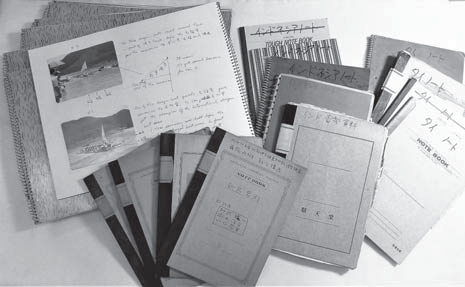 図4 写真類	図8 ノート類常見純一氏  研究資料リストAcceptance and Arrangement of Items Collected by Late Prof. TSUNEMI JunnichiIHARA RuriIn December 2018, Nanzan University Museum of Anthropology was asked by Urayasu City Folk Museum to accept some research sources and items collected by late Prof. TSUNEMI Junnichi. Our museum possesses and exhibits items from Thailand’s mountain tribal groups which had been collected by Sophia University’s Research Party of History and Culture of Northwest Thailand, carried out three times between 1969 and 1974. Prof. TSUNEMI joined the second research project. In 1992 he also gave a lecture at Nanzan University Anthropological Institute. From such circumstances, the museum decided to accept Prof. TSUNEMI’s sources and items. They include real items such as a suit of clothes from the Thailand’s mountain people Iu Mien, and also more than 1600 books and scripts, photos and tapes of fieldworks carried out in and out of the country by Prof. TSUNEMI. We listed up all of them and moved paper sources into neutral paper boxes for reservation. Many sources are in bad condition, so we are continuing to organize our work in order that the sources could be used for further studies.南山大学人類学博物館全ての人の好奇心のために南山大学人類学博物館は、1949年に人類学民族学研究所附属陳列室として設置されて以来、大学における人類学・考古学研究の成果を蓄積し、公開する場としての役割を果たして来ました。そういう意味では、人類学博物館の今日に至る歩みは、調査研究と資料蒐集の歴史であったと言えます。そして、そのように蓄積された資料に基づいて、学生に対する専門教育や博物館学芸員になるための教育（博物館学芸員養成課程）を担ってもきました。今日、大学博物館の役割は、それらにとどまらず、非常に多岐に亙るものが求められています。例えば、これまでの大学博物館は、どちらかというと研究に重点をおいた活動が中心だったかと思いますが、それに加えて一般に開かれた、生涯学習機関としての機能も、もはや当然備えられるべきものと言えるでしょう。教育と研究。その二面性こそが大学博物館の特色であり、大きな魅力となるのです。さらに、人類学博物館はもう一つの道も選択しました。それはユニバーサル・ミュージアムへの道です。この考え方は、これまで博物館を利用しにくかった人たち、特に視覚に障害のある人たち等にも博物館を利用してもらえることをコンセプトとして構想されたものです。人類学博物館では、この主旨に全面的に賛同すると同時に、その実現に向けて様々な工夫を凝らしてみました。しかし、これは人類学博物館が視覚障害者の方のための博物館であるということではありません。そうした人たちも含めて、すべての人が楽しめて、知的関心を高めていけるような空間でありたいと願っているからです。人類学博物館は“全ての人の好奇心のための博物館―UniversalMuseum for Curiosities”であり続けたいと考えています。2013 年10月南山大学人類学博物館区分点検項目秦秦区分点検項目現状課題・展望（具体的に）調査研究専門の研究分野とそれに関する近年の成果専門の研究分野ペルー北部高地カハマルカ文化の土器研究成果は無い。施文方法の変遷について引き続き研究ができればと考えている。発展的な成果が出せるよう、研究計画を立てる。機会があれば実物資料の観察を行う。調査研究博物館資料に関する研究とそれに関する成果博物館資料に関する研究は現在行えていない。資料を把握するための台帳確認、整理を行っている段階である。資料台帳の有無と、資料の所在確認を行う。調査研究博物館学に関する研究とそれに関する成果博物館学に関する研究に関しては現在行えていない。博物館学に関する紀要を執筆する。調査研究調査研究に関する展望博物館収蔵資料のデータベース化を目指す。各コレクション単位での資料台帳を完成させる。教育普及（来館者全員に対して）初来館時に館内見学時の注意事項を説明している。（来館者全員に対して）多言語での注意事項説明ができるようにする。教育普及来館者（学生・一般）に対するサービスの提供状況（学生に対して）講義における資料活用の際、資料の用意、貸し出し手続きを行っている。（一般来館者に対して）解説希望者への展示解説、博物館講座の企画運営、フィールドワークの企画、引率補助を行っている。（学生に対して）引き続き資料活用への協力を行う。（一般来館者に対して）HPやインスタグラムを活用し、博物館講座やフィールドワークの企画を分かりやすく提示する。参加希望者の目に留まりやすくし、イベントの規模拡大を目指す。教育普及（博物館実習外部）博物館では、博物館実習の受講を希望する外部の学生の受け入れを行っている。外部の実習生に対してはこれまで担当していない。（博物館実習外部）外部の実習希望生に対して、実習内容や期間を提示できるように実習の企画、準備を行う。教育普及博物館実習への取り組み状況（外部・内部）（博物館実習内部）展示に使う資料の選定、キャプションの準備、授業での説明を行っている。企画展によっては、実習生はこれを前提に展示作成を行う。また、博物館では展示室当番の受け入れを行っており、実習生に対して当番の仕事の説明、メンテナンスの指示を行っている。（博物館実習内部）実習内でできる仕事と博物館側で行うべき仕事を明確にして、実習生が博物館に来て時間を持て余さないようにする。教育普及ボランティアへの取り組み状況博物館では月に一回、ボランティアスタッフに対して研修を行っている。前年度に、次年度のボランティア研修で行う内容、日程を決めている。これに基づき学芸員、教授、外部講師が研修を行い、研修の準備、研修への参加をしている。長くボランティアを続けている人への研修以外に、新規参加者に対しての基礎研修も開始した。視覚障がい者対応研修、聴覚障がい者対応研修も実施している。ボランティア研修のベテラン参加者が毎年同じ内容を聞く研修にならないように、発表の場を設けるなど研修内容に変化をつける。視覚障がい者対応では、名古屋ライトハウスで希望者を募り、視覚に障がいのある方への誘導、展示解説を行う。教育普及博学連携に対する取り組み南山高等・中学校男子部へのサテライト展示（博物館実習）、南山高等・中学校女子部への資料貸し出しの際に資料の確認、梱包、運搬、開梱作業を行っている。名城大学附属高等高校国際クラス、文系クラスへの授業の実施に際しては、ワークショップや授業の補助を行っている。小中学生向けの模擬授業、中学生の社会科見学、職場体験、高校生の職場体験の受け入れの際には解説、質問への回答を行っている。ワークショップでは、シルエットクイズ、縄文土器の観察、アイマスクをつけての資料当てクイズなどを行っている。南山高等・中学校男子部へのサテライト展示の回数を増やし、展示の入れ替え頻度を上げる。スケッチをするワークショップでは専用のワークシートを作成し、ワークショップの目的を伝わりやすくしたり、達成感 を持たせたりすることができるようにする。区分点検項目秦秦区分点検項目現状課題・展望（具体的に）展示過去に企画・制作した展示①企画展「人類学博物館紀要に載った資料展―土器からどんなことがわかるの？―」（2018年5月18日（金）～6月20日（水））（資料選定。展示は博物館実習受講生）②企画展「学芸員おすすめのイッピン展」（2018年9月1日（土）～9月25日（火））（資料選定。展示は博物館実習受講生）③特別展「タペストリー展エチオピアの歴史をつくった女性たち」（2018年10月8日（月）～10月25日（木））（展示制作）④企画展「新収蔵品展早川正一コレクション展―研究と収集の軌跡―」（2019年2月22日（金）～4月30日（火））（資料選定、展示作成）⑤「人類学博物館紀要に載った資料展―縄文土器･弥生土器･バンチェン土器―」（2019年5月3日（金））～6月12日（水））（資料選定。展示は博物館実習受講生）⑥特別展「カタコンベ研究の世界」（2019年11月11日（月）～12月7日（土））（展示制作）博物館実習に関連する展示は学芸員が資料を選定して実習生がパネルや展示の作成を行っており、継続する。実習の展示状況に応じて、導入展示ケースが空にならないよう展示案を複数考え、展示できるようにする。展示展示期間中の来館者数（授業、キャンパスツアーを含む）① 1,219名② 453 名③ 942 名④ 1,336名⑤ 1,412 名⑥ 915名※①～④は人類学博物館2018年度年報参照。⑤、⑥は現時点での概算。来館者を増加させるため、展示初日にHPやインスタグラムにて広報を行う。展示展示に関する工夫導入展示ケースに入りきらない資料は、展示台を展示室内に置いたり、実習室を展示スペースとして活用したりした。展示資料の選定に制約が無ければ、近年展示されていない資料を選定する。実習室での授業が無い期間であれば、実習室でも積極的に展示を行う。収集保存資料収集は継続的かつ体系的におこなわれているか現在資料収集を積極的に行っていない。寄贈希望を受けて、資料評価委員会が審議に基づいて受け入れ可否を判断している。そのため、体系的な収集とは言えない。スペースの問題上、積極的な収集は行わない。収集保存収集資料の活用状況寄贈を受けた資料は、新収蔵品展で展示を行っている。その後、博物館実習での展示に利用されることもあるが、基本的には収蔵庫で保管している。歴代の収集資料は展示に活用しているものも含めて、台帳や資料調査カードがあるもの、ないものがあり、正確な収蔵数や種類が把握できていない。新たに寄贈を受けた資料はそれぞれ台帳を作成し、資料番号、収蔵場所を明確にする。歴代の収集資料は考古資料、民族誌資料、昭和資料に分けて、既存の台帳を基に資料番号や所在、資料の状態を確認する。収集保存収蔵庫の環境R棟収蔵庫では開館時と閉館時に温湿度の確認を行っている。湿度が高い場合は除湿器、低い場合には加湿器を置いて対応している。収蔵庫には棚番号を付けて資料を保管しているが、全体を把握できるようなデータは現状無い。G棟、西収蔵庫は温湿度の管理を全くしていないため環境は悪い。資料も整理や調査が十分でないまま放置されている。G棟、西収蔵庫にも温湿度計を置いて資料の保存環境を逐一確認するようにする。収集保存展示室の環境展示室は開館時、昼、閉館時に温湿度の確認を行っている。収蔵庫と同様に除湿器、加湿器を状況に応じて使用している。団体見学後に資料の確認、必要であれば修復、清掃などを行っている。閉館時に展示資料に問題が無いか確認を行う。区分点検項目秦秦区分点検項目現状課題・展望（具体的に）ユニバーサル・ミュージアムユニバーサル・ミュージアム実現に向けての取り組み状況年に1回専門家を招聘して、博物館職員、ボランティアスタッフなどを対象にセミナーを開催している（2019年度は聴覚障がい者対応に関して）。ボランティア研修において1年に2回、社会福祉法人名古屋ライトハウス名古屋盲人情報文化センター森幸久氏を招いて、ボランティアスタッフを対象に視覚障がい者対応研修を行っている。人類学博物館の認知度を上げるため、名古屋ライトハウスの機関誌「みちしお」に博物館紹介を掲載した。また、同じくボランティアスタッフを対象に社会福祉法人名古屋市身体障がい者福祉連合会の笹川純子氏を招いて、聴覚障がい者対応に関しての検討を始めた。博物館としてどのような取り組みを行うべきか、美術館での例を踏まえて検討中である。視覚に障がいのある方の来館が増えたという感触は無いため、視覚障がい者対応、聴覚障がい者対応研修を行っていること、来館を積極的に受け入れたいということが認知されるよう、関係機関と連携し来館者数を増やす。自由記述自由記述外部からの資料調査、企画展への貸し出し、教科書への掲載協力や東京大学東洋文化研究所、国立民族学博物館の研究者などへの研究協力を行っている。学芸員が特定の資料に関して調査研究を行うといったことはできていない。資料の保存に関しては劣化、破損している資料も多く、年に1回資料を選定して外部に修復を依頼している（2019年度は縄文土器）。また、G棟の旧博物館、西収蔵庫、R棟で年に1回燻蒸を行っている。しかし、立地上完璧な効果を得られているとは言い難く、対策が困難である。教育普及に関しては、公式インスタグラムを開設し、HPでの活動報告と共に写真を掲載して広報活動に取り組んでいる。現状の問題点としては、学芸員が収蔵資料を対象とした研究を行えていないことである。これを行うためには資料の整理や把握を確実に行うことが必須であるが、学芸員の特別嘱託としての任期の問題、限られた勤務時間、不明瞭な引継ぎからそれすら難しい状況である。南山大学自己点検・評価報告書2017年度（その2）で改善すべき事項として挙げられている人類学博物館の人員、勤務体制の改善への具体的な対処が必要だと考えられる。個人的には、上記に現状と課題を挙げているが少なくとも勤務時間が増えない限り実現は難しいと感じている。外部からの資料調査、企画展への貸し出し、教科書への掲載協力や東京大学東洋文化研究所、国立民族学博物館の研究者などへの研究協力を行っている。学芸員が特定の資料に関して調査研究を行うといったことはできていない。資料の保存に関しては劣化、破損している資料も多く、年に1回資料を選定して外部に修復を依頼している（2019年度は縄文土器）。また、G棟の旧博物館、西収蔵庫、R棟で年に1回燻蒸を行っている。しかし、立地上完璧な効果を得られているとは言い難く、対策が困難である。教育普及に関しては、公式インスタグラムを開設し、HPでの活動報告と共に写真を掲載して広報活動に取り組んでいる。現状の問題点としては、学芸員が収蔵資料を対象とした研究を行えていないことである。これを行うためには資料の整理や把握を確実に行うことが必須であるが、学芸員の特別嘱託としての任期の問題、限られた勤務時間、不明瞭な引継ぎからそれすら難しい状況である。南山大学自己点検・評価報告書2017年度（その2）で改善すべき事項として挙げられている人類学博物館の人員、勤務体制の改善への具体的な対処が必要だと考えられる。個人的には、上記に現状と課題を挙げているが少なくとも勤務時間が増えない限り実現は難しいと感じている。区分点検項目井原井原区分点検項目現状課題・展望（具体的に）調査研究専門の研究分野とそれに関する近年の成果現在専門の研究分野はなし。検討中である。近々方針を固め、取り組んでいく予定である。調査研究博物館資料に関する研究とそれに関する成果収蔵資料についての知見を深めるべく、資料に関連する情報収集を行っている。特に西江雅之氏の資料について、わからないことが多いため、関連する書籍や美術館・博物館を訪問、専門家に尋ねるなどして、さらなる情報収集に努めたい。G棟収蔵庫に山積みとなっている考古資料のクリーニング、実測、拓本などを行い、収蔵資料として報告できる形にしたい。調査研究博物館学に関する研究とそれに関する成果聴覚障がい者の博物館利用を促進するために、博物館として何ができるのかについて検討を行っている。聴覚障がい者にとって、博物館は利用しづらい、積極的に利用しようとは思えない場所であるということが分かった。実際に障がいを持つ方にアドバイスをいただき、実践しているところである。人類学博物館紀要第38号に現在の取り組みについてを記述した。次年度の専門家招聘では、聴覚障がい者対応を行っている館の職員を講師に招き、実践例を尋ねる。手話の展示解説動画の導入、手話を学ぶことも有効である。調査研究調査研究に関する展望デジタルアーカイブ化を前提とした、収蔵資料の再調査、台帳整理を行いたい。そのためには、収蔵場所の確定、注記作業の完遂、資料の寸法などの再測定、デジタル写真撮影などが必要になってくる。区分点検項目井原井原区分点検項目現状課題・展望（具体的に）教育普及来館者（学生・一般）に対するサービスの提供状況（通常の来館者）一般見学者への常設展示の解説を行っている。また学内外の学生による授業（考古学・人類学・博物館学）の一環としての見学も多いため、授業の内容に沿った解説を行っている。（外国人対応）留学生が見学に来た際、自分の英語力のなさを実感した。多言語表記をし、だれもが楽しめる博物館とうたう以上、スタッフが英語対応できないのは大きな問題だと感じている。（イベント）博物館講座やフィールドワークなど、申し込み制のイベントを開催している。講座内容や講師案、フィールドワークの行き先など、前年度以前の参加者のアンケートに基づきながら、検討をしている。（通常の来館者）個人来館者・団体の来館者の増加に努めたい。展示解説のスキルを向上させる。そのためには、展示資料に関する知識を得る必要がある。（外国人対応）最低限、解説に必要な英語の知識を得る必要がある。（イベント）企画を余裕を持って行う必要性を感じる。毎年11月頃から次年度の計画を始めるが、もう少し早い段階から検討を始め、余裕を持って取り組む必要がある。教育普及博物館実習への取り組み状況（外部・内部）（外部）昨年度は学外からの実習生を１名受け入れた。実施内容は、展示作成や展示解説の課題を課した。受け入れ期間は５日間だったが、期間中、実習生にかかりきりとなってしまい、その他業務の遂行に支障をきたした。また、プログラム検討にも事前にかなり時間を要した。（外部）スムーズに受け入れができるようなプログラムを検討する必要がある。今年度は１名だけであったが、今後複数人の受け入れの可能性もあるため、複数人の受け入れができるようなプログラムも検討する。教育普及（内部）学内の実習に関しては、担当教員主導で実施されている。学芸員は、展示に使用する資料の選定、南山高等・中学校男子部にて行う展示の際の資料運搬・補助などを行っている。"教育普及ボランティアへの取り組み状況ボランティアスタッフのために月に1回、年間11回の研修会を実施している。展示資料についての知識を深めてもらうことを目的として実施している。ボランティアスタッフには、団体見学の申し込みがあった際に、学芸員が展示解説をする際の補助をお願いしている。また、オープンキャンパスなど、大勢が来館する際にも、来館者への解説等をお願いしている。フィールドワークなどのイベントに参加した方にボランティアスタッフについての案内を出している。ボランティア制度を導入した当初から登録している人は、常設展に関する研修を何度も受けているため、毎年同じ研修内容では物足りなさを感じているだろう。しかし、新しい登録者もいるため、常設展の解説は必要不可欠となる。今後は、経験年数に応じて複数の研修プログラムを検討しなければならない。しかしそれを実現するためには、我々学芸員の知識が必要となる。教育普及博学連携に対する取り組み単位校である南山高等・中学校男子部女子部へ毎年、考古資料などを貸し出している。主に、縄文土器や骨角器などを貸し出しており、歴史の授業で使用してもらっている。実物を用いながら行うことで生徒の理解も深まるため、今後も積極的に資料貸し出しを行っていく。また、名城大学付属高等学校との連携事業を行っており、博物館にてワークショップの実施や展示解説などを行っている。資料の貸出だけでなく、学芸員が出張し、資料について紹介する機会があるとよい。ワークショップの内容の検討が必要である。縄文土器を使ったワークショップを実施しているが、その他の資料を使ったワークショップを検討していきたい。まだ具体案は浮かんでいない。区分点検項目井原井原区分点検項目現状課題・展望（具体的に）展示過去に企画・制作した展示（当館での展示）現在行っている企画展の多くは、博物館実習受講生による展示がメインとなるため、学芸員の活躍の場は少ない。資料の選定やポスター作成などを主に行っている。（明治大学博物館との交換展示）明治大学博物館とは交流事業として毎年交換展示を行っている。今年度は、赤色を基調とした資料を展示した。考古、民族資料をまたいだ展示を企画し、当館が所蔵する資料を幅広くを紹介した。展示期間中には、明治大学での展示解説も行った。明治大学での本展示を行う前に、当館でリハーサル展示を行った。学生や職員からの批評をもらい、内容の再検討した。（当館での展示）展示ケースが空になる期間をなくすべく、学芸員主導の短期間の展示を複数回実施したい。内容については、昭和の民具類の展示を検討している。大型の資料が多いため、収蔵してあるG棟からの運搬が困難であったり、展示ケースに入らないなどの懸念があるため、展示方法に工夫が必要である。西収蔵庫に眠ったままの資料を積極的に展示していきたい。（明治大学博物館との交換展示）次年度以降の展示案を早めに検討し、しっかりと準備期間を設けたい。展示展示期間中の来館者数具体的な企画展名を挙げていないため来館者数については省略する。明治大学博物館での展示期間中の来館者数は現在確認中である。リハーサル展示（2019年7月17日～8月27日）：940名展示展示に関する工夫（企画展）年間を通して、展示内容が類似しないように、また、同じコレクション（考古・民族・昭和）の展示が続いてしまわないようにしている。（企画展）導入展示だけでなく、実習室の棚や、壁のピクチャーレール、エントランスの壁面など、スペースを活用し、より見どころのある空間にしたい。展示（常設展示）触る展示である以上、資料の劣化や汚れだけでなく、資料に付随したタグやテグス類の劣化がみられる。（常設展示）定期的に、メンテナンスを行っているが、見落としている場合もあるため、管理体制を整える必要がある。収集保存資料収集は継続的かつ体系的におこなわれているか寄贈希望の申し入れがあった際にのみ、資料評価委員会を開き、受け入れの可否について審議を行っている。収蔵スペースに限界があるため、博物館側からの積極的な収集は行っていない。また、体系的な受け入れもできていない。収蔵スペースの確保、既存の収蔵資料の整理、台帳の明確化が必要となる。収集保存収集資料の活用状況展示、ワークショップでの使用、他館への借用などがあげられるが、まだ把握しきれていない資料も数多くあり、収蔵庫で眠ったまま、ほこりをかぶってしまっているような資料もあるのが現状である。収蔵庫の管理体制の見直しが必要となる。収蔵資料の台帳整理が重要となる。所在を把握できていない資料が無数にあるという状況は改善しなければならない。台帳に収蔵場所を反映させるなど、台帳の整理作業を進めたい。また、G棟の西収蔵庫に収蔵されている、大型の民具なども、定期的にクリーニングを行い、R棟でも展示できるようにしていく。収集保存（R棟収蔵庫）下記同様。収集保存収蔵庫の環境（R棟収蔵庫）下記に記した展示室の状況と同じ。（G棟・西収蔵庫）旧博物館のG棟博物館を収蔵スペースとして使用しているが、元展示室ということもあり、収蔵環境としては適していない。（G棟・西収蔵庫）収蔵スペースの不足、環境の悪さなどハード面の問題が多い。年１回の防虫防カビの燻蒸だけではあまり効果が得られていない。劣化が心配される資料については、別途資料修復、資料燻蒸を行い、各資料に見合った対策を講じていきたい。G棟に置いておくべきではない資料はR棟に移動させるなどの検討も必要である。収集保存展示室の環境地下にあることから、温湿度管理に苦心している。特に冬場の乾燥が深刻である。加湿器６台を稼働させているが、開館時は湿度30％台、加湿器を稼働させても40％前後を推移している。また、同じく、地下にあること、南山大学の自然環境の問題から、ムカデ等が生息している。展示室内でも何度か死骸を発見している。侵入ルートの特定が難しく、防ぎきれていない。温湿度管理についての知識を深め、より適切な方法を検討したい。また、虫の侵入経路の特定や虫が好む環境を作らぬよう徹底する。IPMの考えに従い、定期的なメンテナンスを行っていく。区分点検項目井原井原区分点検項目現状課題・展望（具体的に）ユニバーサル・ミュージアムユニバーサル・ミュージアム実現に向けての取り組み状況視覚障がい者へ適切な対応ができるように、博物館スタッフ、ボランティアスタッフは視覚障がい者対応講習を受講している。講師を名古屋ライトハウスの森氏に依頼し、視覚障がいについての理解を深めるための講義や、館内の案内の仕方、触察の方法などを実際に誘導をしながら知識を深めている。また、最近では聴覚障がい者対応も検討を始めている。美術と手話プロジェクトの方よりアドバイスを受けながら、聴覚障がい者がより博物館を利用しやすくなるよう実践を始めた。スタッフの研修を行ってはいるが、障がいを持つ方の来館はまだ多くはない。障がいがあると、駅から博物館へ一人で行くことに抵抗や不安があり、来館したくてもできずにいるという声があった。より多くの方に利用してもらうために、名古屋市で視覚障がい者への情報発信を行っている名古屋ライトハウスと協力してもらい、視覚障がい者向けの見学会の企画を検討している。駅から博物館までの誘導付きで、博物館を見学できるイベントを企画したい。聴覚障がい者対応については検討を始めたばかりであるため、今後も専門家の意見を聞きながら進めていきたい。自由記述自由記述業務全体を通して、前職員との引継ぎがうまくいっていないことが問題としてあげられる。ほとんどすべての業務、イベントについての引継ぎを受けないまま業務にあたっているため、全て試行錯誤の繰り返しで、余計な時間を要してしまった。職員間の引継ぎをスムーズに行えるように、マニュアルの作成、ワークショップなどのプログラムの明文化、作業の進捗状況など、記録を残していくことを大切にしたい。業務全体を通して、前職員との引継ぎがうまくいっていないことが問題としてあげられる。ほとんどすべての業務、イベントについての引継ぎを受けないまま業務にあたっているため、全て試行錯誤の繰り返しで、余計な時間を要してしまった。職員間の引継ぎをスムーズに行えるように、マニュアルの作成、ワークショップなどのプログラムの明文化、作業の進捗状況など、記録を残していくことを大切にしたい。学部学年専門領域卒論テーマ（4年生）最近行った博物館人間文化研究科人類学専攻博士前期課程院1人類学沖縄県の地域儀礼豊田市美術館人間文化研究科人類学専攻博士前期課程院1人類学沖縄県の地域儀礼国立科学博物館人文学部4近現代日本文化史1950年～1960年代の日本におけるテレビと映画の関係性名古屋市美術館人文学部4地域文化新たな価値を提供する博物館-INAXライブミュージアムを事例として愛知県美術館人文学部4地域文化新たな価値を提供する博物館-INAXライブミュージアムを事例として豊田市美術館展示について良い点資料の豊富さ、コレクションが充実していること展示資料の活用が容易である資料に触れる・近くで観察できる触って、五感で楽しめる展示について改善すべき点折れ曲がったキャプションがある高い位置の土器が見にくい博物館実習での博物館利用について良い点充実した資料と環境の下、実際の博物館業務に近い実習を行うことが可能である触れることで、他館ではできない展示の企画ができる自分の大学で博物館実習ができる博物館実習での博物館利用について改善すべき点マンネリ化しているところもあるので、より多くの種類の資料を扱えるようにすべき気軽に資料に触れるため、実習で丁寧な扱いをしなくなることがある博物館実習以外での博物館利用について卒論執筆での利用、学生の研究に役立つほぼ実習での利用授業以外でもっと学生に活用して欲しい博物館への要望価値のある博物館なのでもっと広く活用されるよう存在を広めて欲しいたくさんの収蔵資料をもっと展示してほしい。もっと広いスペースがあるとよい業務上の良い点件数資料に対する知識を得ながら働くことができる4学芸員・博物館の仕事を学ぶことができる（教員、学芸員、先輩アルバイトから）5収蔵庫内の資料にも触れることができる2自分の興味のある分野について学ぶことができる2環境が良い2学外ではなかなか出来ない図書の業務に関われる2夏休みの小学生向け講座や、オープンキャンパスなどイベントの勤務があるのが楽しい1パソコン、OFFICEの使い方を学べる点1授業のない時間を利用して勤務できる1自分が元々知らなかった分野についても興味を持つことができる1様々な遺跡の発掘地が覚えられる1業務内で得た知識を授業でも活用できる1作業を任せてもらえるので、自分の気づいた点を業務内容に取り入れてもらえる1所属学部所属学科学年課題対応策案人文人類文化3年博物館の講座などに学生の参加が少ないゼミでパンフレットなどを配布してもらう人文人類文化3年博物館の講座などに学生の参加が少ない子供向けの触る展示を活かしたプログラムを増やす人文人類文化3年南山生の認知度が低いラーニングコモンズのような場を作り、考古学や人類学を学ぶ学生が常時博物館で学べるようにする人文人類文化3年南山生の認知度が低い授業での活用が不可欠である人文人類文化3年南山生の認知度が低い考古学や人類学の勉強会を開く人文キリスト教4年情報が学芸員養成課程を履修している学生以外には行き届きにくいSNSの活用人文キリスト教4年学生が能動的に人類学博物館と関わることが出来るイベントや企画が少ないオリジナルグッズやアンケートのノベルティのデザインを大学全体で募集する人文人類文化4年人類学博物館のことを知らない学生が多いポスターを作って存在をアピールする人文人類文化4年人類学博物館のことを知らない学生が多い学内向けの定期的ワークショップ等のイベント開催人文人類文化4年他の学生に利用が少ないわかりやすい展示にすることが必要人文人類文化4年博物館資料のデジタル化を図る。それによって利用者それぞれの学びに還元できる人文人類文化4年言語対応を強化する。多言語の解説を音声でも行う人文人類文化4年映像や音楽が少ない電子機器を導入して、わかりやすい解説をつくる人文人類文化3年音声ガイドを導入する人文人類文化3年南山の学生があまり来館しない学内にポスターの掲示を増やす人文人類文化3年南山の学生があまり来館しないHPにアクセスしやすい地図などを掲載する人文日本文化3年南山生であっても博物館に行ったことのない学生が一定数いる学内向けの定期的ワークショップ等のイベント開催総合政策総合政策3年学生や一度訪れた来館者が頻繁に利用する施設ではない資料梱包や資料調査などを来館者向けにやってみる総合政策総合政策3年学生や一度訪れた来館者が頻繁に利用する施設ではないＡｉや電子解説パネル、案内ロボットを導入する人文人類文化2年来館者が少ないポスターの数を増やしたり、ネットで情報発信をしたりする人文キリスト教4年学生の来館が少ない学内誌に博物館の紹介ページを入れたり、ポスターの増刷、サテライト展示の実施人文キリスト教4年学生の来館が少ない授業で博物館を使ってもらうために、博物館側から積極的に授業に関わる人文心理人間4年利用者が少ない人類学博物館を知らない人を減らすためにポスターでの広報や案内をわかりやすくする人文心理人間4年利用者が少ない一般の人に向けてはHPやインスタグラムなどのネット発信を重視する総合政策総合政策4年学生の利用が少ないポスターの掲示を増やす。ポスターにQRコードを付けてインスタグラムやwebにつながるようにする総合政策総合政策4年学生の利用が少ないジオラマや展示品の一部を博物館外で展示する総合政策総合政策4年学生の利用が少ない入学式や大学祭の際にグッズやチラシを配布する総合政策総合政策4年学生の利用が少ない留学生向けの取組みを実施する人文人類文化3年学生の博物館に対する認知度が低いポスターなどの掲示を増やす人文人類文化3年博物館に来たことのない学生が多いポスターの掲示を増やす人文人類文化3年博物館に来たことのない学生が多い入口をわかりやすくする人文人類文化3年博物館に来たことのない学生が多いサテライト展示を学内でおこなう人文人類文化3年博物館に来たことのない学生が多い学校団体の受入の増加を図る人文人類文化3年博物館に来たことのない学生が多い名古屋大学博物館、東山動植物園等との連携を強める人文人類文化3年南山生の認知度が低い学生が集える場を作る人文人類文化4年体験学習のための設備を作る人文人類文化4年土器のコーナーにはたくさんの土器が展示されているが、上の資料は鑑賞できない。階段型のものを設置する人文人類文化4年覗きケースの蓋は外せることが認知されていないケースに把手をつけたり、開けられることを示した説明をつける人文人類文化4年展示替えをしてほしい人文人類文化4年もとの展示資料は写真や解説を冊子にまとめておく人文人類文化4年日本史ダイジェストコーナーのような展示を作る人文人類文化4年デジタル技術を導入し、映像や音声で情報を提供する人文人類文化4年タッチパネルで過去の企画展示を見せる人文人類文化4年バックヤードツアーなど博物館資料に親しむ機会を作る人文人類文化4年情報が得にくい考古資料が見過ごされがちわかりやすい展示にすることが必要人文人類文化3年高い位置にある展示は触ることが難しい動かせる棚を設置する人文人類文化2年デジタルコンテンツの導入人文人類文化2年資料の説明が少ない資料に関する情報を増やす人文人類文化4年レファレンスの図書を借り出しができない貸出が難しければ、レファレンスが使えないときに閲覧する場所を提供してほしい人文人類文化2年ユニバーサルの観点から地域の老人ホームなどへの出張博物館人文人類文化2年ユニバーサルの観点から南山のボランティアサークルと連携した取り組みを実施人文人類文化3年ユニバーサルの観点から視覚障がい者には事前に予約してもらい、スタッフが介助する人文人類文化3年ユニバーサルの観点から視覚障がい者向けに触覚と対話を使ったゲームを行う人文人類文化3年ユニバーサルの観点から聴覚障がい者向けのプログラムを用意する22.意見・感想22.意見・感想1.満足・また来たい大学内とは思えないクオリティで、大変満足いきました。1.満足・また来たい全ての展示物に点字があって素晴らしかった。1.満足・また来たい静かでゆっくりできて、また来たいと思います。1.満足・また来たい人類学についてもっと深く知りたいと思いました。先生のネアンデルタール人などのお話も興味深かったです。1.満足・また来たい初めて訪問させていただきましたが、とても興味深い体験でした。1.満足・また来たい自分がこういう歴史ものが好きなのですごく見るのにドキドキしました。1.満足・また来たい今後も一般公開講座など参加してみたい。1.満足・また来たい興味深く拝見させていただきました。ありがとうございました。1.満足・また来たい期待以上でした。近ければ夏休みの自由研究に利用したかった。1.満足・また来たい移転する前の少し怪しげな雰囲気の時に伺ってみたかったのですが、地下階というわくわく感ときれいな展示スペースで楽しんで過ごせました。1.満足・また来たいとてもきれいで思っていた以上に多くの展示物があった卒業生だが全く知らなかった。1.満足・また来たいいろいろな展示（今まで見たことのない展示もあり）は、とても興味を持ちました。1.満足・また来たい中学生が見学すると良いのでは。1.満足・また来たい職員さんの説明がとても面白かったです。ただ宝さがしも楽しいのですが、見どころが教えてもらえてよかったです。2.もっと詳しい説明が欲しいどのように使用していたか分かりやすいと嬉しい。2.もっと詳しい説明が欲しい判明しているものだけでも制作方法など知りたいと思った。2.もっと詳しい説明が欲しい石器に使われている石の名前を書いてほしかった。2.もっと詳しい説明が欲しい「さわる」という体験をぜひ、小中学生くらいの子供たちにもさせてあげてほしい。2.もっと詳しい説明が欲しい宝さがしがとても楽しかったので、どんどん新しいものを作ってほしいです。子供が夢中になっていました。解答と一緒に詳しい解説があるとためになると思います。2.もっと詳しい説明が欲しい展示物の説明に、先生がお話してくださったことなどもPOPのようにいくつかあるとよい。2.もっと詳しい説明が欲しい世界でどの順番で進化が早かったか（人間）解説がほしい。2.もっと詳しい説明が欲しい大人でも読みにくい漢字もあり、子供に聞かれるのでふりがなをふってあるとわかりやすいと思いました。2.もっと詳しい説明が欲しい骨の進化をきちんと書いてほしい。子供でも分かるように。2.もっと詳しい説明が欲しいもっと掘り下げたキャプションが数点あってもよかった。2.もっと詳しい説明が欲しい展示物1つ1つの時代が記してなかったのはわかりづらかった。2.もっと詳しい説明が欲しい時代背景やより詳細な説明があるとより良いのでQRコードを読み取ると先生が解説しているのを見られる等あればよい。3.イベントや講座を増やしてほしい今後も子供たちの為にも今回のようなイベントを実施していただきたい。3.イベントや講座を増やしてほしい何かの地域イベントの場所にも提供したり、企業の社会見学勉強にもなると思いました。3.イベントや講座を増やしてほしい実際に資料を使ってみるイベントなどあるといいと思う。3.イベントや講座を増やしてほしい卒業生向けの限定企画をやってください。3.イベントや講座を増やしてほしい市民講座（初心者向き）3.イベントや講座を増やしてほしい沢山のイベント企画をしてください。3.イベントや講座を増やしてほしい展示物などについて話を聞ける機会などあれば参加したいです。ミニ講義のような。3.イベントや講座を増やしてほしい地域の人に向けて、いろんな講座を開催してもらい、それを広く宣伝して欲しいです。友人に教えてもらうまで知らなかったので。4.もっと広報すべき誰でも入れるとは知らなかった。4.もっと広報すべき来ることができてよかった。広報に力を入れてください。興味ある人は探せばいますよ、頑張ってほしいです。4.もっと広報すべき近所に在住だが存在を知らなかった。知っていたらもっと早くに来ていた。4.もっと広報すべきとても貴重な資料に触れることができることをもっとアピールすべき。もったいない。4.もっと広報すべきこのような博物館があったことは全く知らなかったので、もっと広報する方がよい。4.もっと広報すべきいつでも気軽に立ち寄れて、新しいことが学べる場所であってほしいと思います。4.もっと広報すべきもっと全国的に紹介したら良いと思います。素晴らしい展示をありがとうございました。スタッフの方達の知識も豊富で素敵でした。4.もっと広報すべき広報活動を積極的に行ってほしい。（明大との関係で時々展示を見ていたが）5.さわれるのが良い展示物に触れる機会はあまり無いので、とてもわくわくしたし、勉強になりました。5.さわれるのが良い宣伝して人が増えすぎるとさわれなくなりそうなので今ぐらいが丁度よさそうです。5.さわれるのが良い実際に触ることができて楽しかったです。5.さわれるのが良いどんなに昔の物でも触れることができるのは、他にはない楽しさがある。また来たい。5.さわれるのが良い“Don’t touch”の場所が多い中、触れて良いというのは私にとって衝撃でした。6. 居心地のいい空間歴史を感じることができました。6. 居心地のいい空間統一感があってよい。点字がすべてについていて配慮がされているのがすごいと思う。照明が見やすくてよかった。アンケートコーナーの机といすがおしゃれ。6. 居心地のいい空間展示コーナーの照明が心地よかった。通底する1つの切り口から時代や地域をまたいだ展示コーナーの企画もおもしろかった。6. 居心地のいい空間照明や天井高や床のじゅうたん等、とても落ち着く空間でした。6. 居心地のいい空間何時間でもいられそうです。とても居心地がよくて最高でした。6. 居心地のいい空間落書きコーナー楽しかったです。ペン増やしてほしいです。7.場所がわかりにくい地図が分かりにくい。7.場所がわかりにくいエレベーターがあるのか分からなかった。階段では、目の不自由な方には行きにくいと思う。7.場所がわかりにくい入り口がよくわからない。7.場所がわかりにくい今日は学園祭だが開館しているのかどうかわかりにくかった。8.展示を増やしてほしい絵画とかもいいけど世界の戦争とかの詳細も知りたい。8.展示を増やしてほしいアメリカ系の展示をやってほしいです。8.展示を増やしてほしい二子山・志段味・地元名古屋の出土器をもっと見たい。8.展示を増やしてほしいアフリカ（人類誕生の地）のものを集めて欲しい。8.展示を増やしてほしい鉄器もみたい。8.展示を増やしてほしい日本の物を増やしてほしい。NO.分類資料名称点数地域日付箱番号備考TNj―1実物資料Yao族Phalae脚絆1タイ？1970年3月12日テンバコ「Yao族 Phalae 脚絆一足 00223Mar. 12.1970」とタグあり。ひもでくくってある。TNj―2実物資料木製 パチンコ1タイ？テンバコゴムが切れている。TNj―3実物資料ボウル？1テンバコヒョウタンの下部分を切り取ったようなもの。TNj―4―1実物資料ひしゃく1テンバコヒョウタンの下部分を切り取ったようなものに持ち手を付けたもの。TNj―4―2実物資料キャンドル？1テンバコTNj―5―1実物資料ひしゃく1テンバコ「ろう」のようなものが残っている。TNj―5―2実物資料キャンドル？1テンバコTNj―6a～b実物資料矢2テンバコ証書入れに入っている。TNj―7a～p実物資料矢16テンバコ証書入れに入っている。TNj―8a～q実物資料矢17テンバコ証書入れに入っている。TNj―9a～j実物資料矢10テンバコ証書入れに入っている。TNj―10a～k実物資料矢11テンバコ証書入れに入っている。TNj―11実物資料腰蓑1テンバコ破片が落ちるためビニール袋に入れてある。開封時要注意。TNj―12～20実物資料石膏像1インド？テンバコ詳細不明、水彩塗料不可。溶ける可能性あり。1冊子TAI O COMMUNITY STUDYTAI O COMMUNITY STUDY1香港7英語表記。建築についての冊子。2スケッチブック1～131～1313香港198243スケッチブックPolaroid Film1～2Polaroid Film1～22香港198311Polaroid Film3～8 と同じスケッチブック4スケッチブックPolaroid Film3～8Polaroid Film3～86香港198311Polaroid Film1～2 と同じスケッチブック5ノートThe routes of Sales of FishesThe routes of Sales of Fishes1香港19834ノートにポラロイド貼付、手書きのキャプションつき。6ファイル1白鳥芳郎氏、山口昌男氏、山田隆治氏、綾部恒男氏の論文をとじたもの。7紙合心堂合心堂1タイオー ホンコン大澳（香港）7「M.―No. 4 大澳『合心堂』の会計簿」の封筒に入っている。コピー。8紙日記簿新基申請電灯臨時登記1タイオー ホンコン大澳（香港）7「M.―No. 4 大澳『合心堂』の会計簿」の封筒に入っている。コピー。9紙1タイオー ホンコン大澳（香港）一九之一年7「M.―No. 4 大澳『合心堂』の会計簿」の封筒に入っている。コピー。CARE U.S.A のノート。10冊子合心堂会計簿1タイオー ホンコン大澳（香港）7「M.―No. 4 大澳『合心堂』の会計簿」の封筒に入っている。コピー。11冊子合心堂会計簿1タイオー ホンコン大澳（香港）7「M.―No. 4 大澳『合心堂』の会計簿」の封筒に入っている。コピー。12冊子合心堂会計簿1タイオー ホンコン大澳（香港）7「M.―No. 4 大澳『合心堂』の会計簿」の封筒に入っている。コピー。13紙COGNITIVE PLAY: SOME MINOR RITUALS AMONG HONG KONGCANTONESECOGNITIVE PLAY: SOME MINOR RITUALS AMONG HONG KONGCANTONESE1香港7「香湾文献」と書かれた封筒に入っていた。※誤字と思われる14紙屋内船内的諸神和屋外船外的寺廟社祠（相関関係）屋内船内的諸神和屋外船外的寺廟社祠（相関関係）1香港7「香港資料の①」の封筒に入っていた。15紙青衣區壬戌年龍舟競賽（木量）表青衣區壬戌年龍舟競賽（木量）表3香港9「香港資料の①」の封筒に入っていた。原本（1 部）、コピー（2 部）。16紙大龍大龍2香港9「香港資料の①」の封筒に入っていた。原本（1 部）、コピー（1 部）。17紙Summary of In ■■■ ― By LauPing LunSummary of In ■■■ ― By LauPing Lun1香港1982 年 5 月 28 日9「香港資料の①」の封筒に入っていた。18紙Summary of Znteruieu ― By LauPinglunSummary of Znteruieu ― By LauPinglun1香港1982 年 6 月 2 日9「香港資料の①」の封筒に入っていた。19紙Summary of interview ― By LauPinglunSummary of interview ― By LauPinglun1香港1982 年 6 月 10 日9「香港資料の①」の封筒に入っていた。20紙The name list of the members of 同慶堂 as reconded by their recondback（慶州）by（劉炳倫）The name list of the members of 同慶堂 as reconded by their recondback（慶州）by（劉炳倫）1香港19829「香港資料の①」の封筒に入っていた。21紙1慶州1982 年 6 月 21 日9「香港資料の①」の封筒に入っていた。香港中央大學新亞書院學生會の紙。22紙LIST OF MATERIALLIST OF MATERIAL1香港9「香港資料の①」の封筒に入っていた。23紙1慶州6 月 21 日（旧 5 月 1 日）10「香港資料②」の封筒に入っていた。24紙大澳漁出―自然環境，技術経済，興社會因素大澳漁出―自然環境，技術経済，興社會因素1大澳（香港）7張兆私，導師：王崧興博士。25ノート1香港1982 年 6 月 24 日（五月初四）4香港資料（ノート）」の封筒に入っていた。26ノート1西呉1981 年 6 月4「香港ノート」の封筒に入っていた。スケッチのコピー 1 枚有り。27紙同慶龍の旗舟スケッチ同慶龍の旗舟スケッチ1香港6 月 24 日（旧 5 月 4 日）「香港ノート」の封筒に入っていた。28本1新基棚7『香港ワーキング資料』の封筒に入っていた。260 ページ。コピーしたものを本にしてある。緑色の表紙。29本1新基棚7『香港ワーキング資料』の封筒に入っていた。P261～。上↑のものの続き。30紙interview reportinterview report1新基棚6 月 10 日7『香港ワーキング資料』の封筒に入っていた。by 張兆私。31紙content of interviewcontent of interview1香港198 ■年 7 月 9 日7『香港ワーキング資料』の封筒に入っていた。by 劉炳倫。32紙1香港7『香港ワーキング資料』の封筒に入っていた。⑯から始まるメモ、おそらくインタビュー記録。33紙field work reportfield work report1新基棚7 月 12 日7『香港ワーキング資料』の封筒に入っていた。By 張兆私。34紙18「copy」の封筒に入っていた。35紙手書きメモ手書きメモ39香港8「copy」の封筒に入っていた。36新聞ジャパンニュース va.591香港8「copy」の封筒に入っていた。37新聞ジャパンニュースva.611香港8「copy」の封筒に入っていた。38冊子RESEARCH GUIDES AND MONOGRAPHS ON CHINA,HONGKONG SOUTH-East ASIA1香港19828「copy」の封筒に入っていた。CENTER OF ASIAN STUDIES UNIVERSITY OF HONGKONG.39紙手書きメモ2香港8「copy」の封筒に入っていた。CAFEKENDEZVOUS の紙。40紙家系図3941模造紙Making Album of Fishermen’s Lise1942紙天后信仰的諸要素29原本（1）、コピー（1）43紙List pf Collected Materials1944紙屋内・船内的諸紙和屋外船外的寺廟社祠（相関関係）29原本（1）、コピー（1）45紙香港の竜舟祭―長洲島事例報告―1香港94 枚をとじてある。46模造紙■■■ PERFORMED BY “ 合心堂 ” DURING THE ■■■ BOATFESTIVAL19半分に切断されている。47原稿用紙原稿196 枚をとじてある。48原稿用紙原稿2949原稿用紙白紙の原稿用紙4950原稿用紙香港ランタ島（大岐山島）大澳における漁民の居住形態1香港94枚。ページ番号「4」が抜けている。51ノート手書きメモ1916枚。52紙香港調査会合1香港1985 年 2 月 23 日9於ホテルサンルート東京。53紙白鳥若郎からの手紙（コピー）1S60 年 2 月 23 日954紙12 月行事予定表19淑徳大学。55紙Dear Mr. K. Miller1956紙Dear Mr. Ken. Miller193 枚。57紙白鳥若郎からの手紙11985 年 2 月 11 日9常見先生宛て。58紙手書きメモ1959紙有限公司靴鞋家理記レシート11983 年 12 月 27 日960紙昭和 60 年度新入生セミナー（案）14 月 8 日～4 月 10 日92 枚をとじてある。61紙メモ用紙291 枚には墨のような汚れ有り。62紙ホテルサンルート東京地図1東京963紙居住地區圖31983 年 12 月 21 日9原本（1），コピー（2）。64紙家系図31983 年 12 月 23 日9原本（1），コピー（2）。65紙A case study of 郭満全 ’s Marriages Marriage Fopeheses and Sources ofRevenues31983 年 12 月 23 日9原本（1），コピー（2）。各 2 枚とじ。66紙31983 年 12 月 22 日9原本（1），コピー（2）。各 4 枚とじ。67原稿用紙手書きメモ696 枚中 3 枚は白紙。68紙昭和 59 年度卒業判定資料11985 年 2 月 22 日910 枚とじ。69原稿用紙原稿898 枚中 1 枚のみ記入あり、他白紙。70紙大澳漁民の住居形態の変遷15大澳915 枚中 2 枚のみ記入あり、他白紙。答案用紙？71紙大澳漁民の住居形態の変遷形態3大澳93 枚中 1 枚のみ記入あり、他白紙。72ノートフィラーノート（青）14中に領収証 1 枚（YoshirôSiratori 宛）。青ボールペンで「水上居民族譜」と書いてある。73ノートフィラーノート（赤）111中に書類、多数あり。74紙領収証類1香港1983 年 7 月 24 日11フィラーノート（赤）にはさまれていた。3 枚75紙領収証類1香港1983 年 7 月 25 日11フィラーノート（赤）にはさまれていた。5 枚とじ。76紙領収証類1香港1983 年 7 月 27 日11フィラーノート（赤）にはさまれていた。4 枚とじ。77紙領収証類1香港1983 年 7 月 28 日11フィラーノート（赤）にはさまれていた。5 枚とじ。78紙領収証類1香港1983 年 7 月 29 日11フィラーノート（赤）にはさまれていた。4 枚とじ。79紙領収証類1香港1983 年 7 月 30 日11フィラーノート（赤）にはさまれていた。2 枚とじ。80紙領収証類1香港1983 年 7 月 31 日11フィラーノート（赤）にはさまれていた。3 枚とじ。81紙領収証類1香港1983 年 8 月 1 日11フィラーノート（赤）にはさまれていた。4 枚とじ。82紙領収証類1香港1983 年 8 月 2 日11フィラーノート（赤）にはさまれていた。5 枚とじ。83紙領収証類1香港1983 年 8 月 3 日11フィラーノート（赤）にはさまれていた。9 枚とじ。84紙日本旅行（香港）有限公司領収証4香港1983 年 8 月 1 日11フィラーノート（赤）にはさまれていた。85領収証手書きメモ1611フィラーノート（赤）にはさまれていた。裏にメモが書いてある。86紙手書きメモ311フィラーノート（赤）にはさまれていた。87紙Making Q for “rites of passages”111フィラーノート（赤）にはさまれていた。6 枚の紙をホチキス留めしている。88紙Record Center1廃棄1 ページのみ記入有り、他白紙。89紙1純心女子短期大学のレポート用紙にはさまっていた。90紙南 Y 島における竜舟祭24純心女子短期大学のレポート用紙。91紙舟見取図21983 年 8 月 3 日9青いクリアファイルに入っている。92紙南Y 島“ 龍賽 ” 學行居住民的民住形態（家屋）的変遷和祭祀神雷的関係19黄色いクリアファイルに入っている。黄色く変色。93紙白紙39黄色いクリアファイルに入っている。黄色く変色。94紙Life history of a woman19黄色いクリアファイルに入っている。黄色く変色。95紙Concept of ancestor, ritual offering toancestor19黄色いクリアファイルに入っている。黄色く変色。96紙Type of family39黄色いクリアファイルに入っている。黄色く変色。97紙important event in woman’s life history19黄色いクリアファイルに入っている。黄色く変色。98紙手書きメモ29黄色いクリアファイルに入っている。99紙Seasons physical weather19青いクリアファイルに入っている。100紙The dinzion of the water19青いクリアファイルに入っている。101紙Natural Condhitions for fishing19青いクリアファイルに入っている。2 枚とじ。102紙“ 流定時 ”19青いクリアファイルに入っている。8 枚とじ。2 枚メモはさまっている。103紙手書きメモ19青いクリアファイルに入っている。104紙Collecting Cases19黄色いクリアファイルに入っている。105紙Rites of Passages19ピンク色のクリアファイルに入っている。106紙Notes on interview11983 年 6 月 24 日9ピンク色のクリアファイルに入っている。5 枚とじ。107紙手書きメモ29ピンク色のクリアファイルに入っている。108紙手書きメモ11983 年 7 月 26 日9無色透明なクリアファイルに入っている。109原稿Calender Festivals19無色透明なクリアファイルに入っている。110紙Series of Calender Festivals19無色透明なクリアファイルに入っている。111紙Miscellaneous19ピンク色のクリアファイルに入っている。112紙Notes Interview19ピンク色のクリアファイルに入っている。コピー。113紙Functions of Various Deities Writtenon Red Board19ピンク色のクリアファイルに入っている。コピー。3 枚とじ。114紙Report on Interviewing Mrs 果11983 年 8 月 1 日9ピンク色のクリアファイルに入っている。コピー。115紙Religeons Specialists19ピンク色のクリアファイルに入っている。3 枚とじ。116紙To celebrate the birth of 候王―Thechinese opein19ピンク色のクリアファイルに入っている。117紙毎天 Daily Praying ＆ offering19ピンク色のクリアファイルに入っている。118紙毎月 Daily Praying ＆ offering19ピンク色のクリアファイルに入っている。119紙Typology of offerings19ピンク色のクリアファイルに入っている。4 枚とじ。120紙Social Organization of TAI―O1大澳無色透明なクリアファイルに入っている。121紙Some notes on Interview11983 年 7 月 13 日無色透明なクリアファイルに入っている。3 枚とじ。122紙手書き原稿（コピー）1無色透明なクリアファイルに入っている。3 枚とじ。123新聞紙華僑日報11983 年 7 月 23 日10青いクリアファイルに入っている。124紙From Fishermen to Comsumers19青いクリアファイルに入っている。125領収証手書きメモ49青いクリアファイルに入っている。裏にメモ有り。126広用紙調査結果の表19黄色いクリアファイルに入っている。127紙手書きメモ19黄色いクリアファイルに入っている。黄色く変色している。128紙Temples19ピンク色のクリアファイルに入っている。129紙A Legend about 赤學天仁廟11983 年 7 月 14 日9ピンク色のクリアファイルに入っている。2 枚とじ。130紙Some fieldnotes on interview withseverral pe ■ ale in 大澳1香港1983 年 6 月 16 日9ピンク色のクリアファイルに入っている。4 枚とじ。131紙Calender Festivals (Dayly) ①19緑色のクリアファイルに入っている。132紙Worshipping the Deties19緑色のクリアファイルに入っている。133紙Fisheries19青いクリアファイルに入っている。134紙Notes on interview 21F11983 年 7 月 15 日9青いクリアファイルに入っている。4 枚とじ。135紙Notes on Interviews 26F21983 年 7 月 26 日9青いクリアファイルに入っている。5 枚とじと2 枚とじ。136紙15F11983 年 6 月 16 日9青いクリアファイルに入っている。9 枚とじ。137紙Notes on Interview 8F11983 年 7 月 14 日9青いクリアファイルに入っている。2 枚とじ。138紙3F19青いクリアファイルに入っている。2 枚とじ。139紙Some speciak termo/fentuneo ＆fishing2新基棚1983 年 7 月 26 日9青いクリアファイルに入っている。3 枚とじと 1 枚。140紙5F29青いクリアファイルに入っている。141紙23F29青いクリアファイルに入っている。142紙Family ＆ kingship Group19無色透明なクリアファイルに入っている。143紙5H39無色透明なクリアファイルに入っている。2 枚とじ（1）、1 枚（2）。144紙7H Notes on Interview1新基棚1983 年 7 月 1 日9無色透明なクリアファイルに入っている。4 枚とじ。145紙8H19無色透明なクリアファイルに入っている。2 枚とじ。146紙14H19無色透明なクリアファイルに入っている。147紙21H19無色透明なクリアファイルに入っている。148紙22H（家系図）19無色透明なクリアファイルに入っている。7 枚とじ。149紙23H Notes on Interview41983 年 8 月 1 日9無色透明なクリアファイルに入っている。2 枚とじ（2）、1 枚（2）。150紙24H19無色透明なクリアファイルに入っている。2 枚とじ。151ルーズリーフThe Route of 接紙 of 合心堂1大澳（香港）1983 年 6 月 14 日8「HONGKONG 調査」の封筒に入っている。152ルーズリーフThe Schedule of Celebration of 端午festival of 合心堂 of 大澳1大澳（香港）8「HONGKONG 調査」の封筒に入っている。6 枚とじ。153ルーズリーフThe basic “ 衣紙 ” used by peaple in大澳 during the Dragon beet festival1大澳（香港）8「HONGKONG 調査」の封筒に入っている。154ルーズリーフThe fishing Perriod1新基棚1983 年 7 月 26 日8「HONGKONG 調査」の封筒に入っている。6 枚とじ。155ルーズリーフNotes on Interview1香港1983 年 7 月 15 日8「HONGKONG 調査」の封筒に入っている。4 枚とじ。156ルーズリーフA Legend about 赤學天仁廟1大澳（香港）1983 年 7 月 15 日8「HONGKONG 調査」の封筒に入っている。157ルーズリーフNotes on Interview1新基棚1983 年 7 月 1 日8「HONGKONG 調査」の封筒に入っている。7 枚とじ。158ルーズリーフNotes on Interview1新基棚1983 年 7 月 14 日8「HONGKONG 調査」の封筒に入っている。4 枚とじ。159ルーズリーフNotes Extracted from Tape1香港？年 7 月 14 日8「HONGKONG 調査」の封筒に入っている。2 枚とじ。160ルーズリーフBrief nates on the Feast of 合心堂1香港1983 年 6 月 15 日8「HONGKONG 調査」の封筒に入っている。2 枚とじ。161ルーズリーフSome notes on Interview1香港1983 年 7 月 2 日8「HONGKONG 調査」の封筒に入っている。3 枚とじ。162ルーズリーフSome notes on Interview1香港1983 年 7 月 8 日8「HONGKONG 調査」の封筒に入っている。7 枚とじ。163ルーズリーフNotes on Interview1香港1983 年 7 月 6 日8「HONGKONG 調査」の封筒に入っている。8 枚とじ。164ルーズリーフNotes on Interview1香港1983 年 6 月 24 日8「HONGKONG 調査」の封筒に入っている。3 枚とじ。165ルーズリーフ1新基棚1983 年 6 月 16 日8「HONGKONG 調査」の封筒に入っている。8 枚とじ。166ルーズリーフField Report1Tai O（大澳か）1983 年 6 月 14 日8「HONGKONG 調査」の封筒に入っている。8 枚とじ。167ルーズリーフSome fieldnotes on interview withseverral people in 大澳1新基棚1981 年 6 月 16 日8「HONGKONG 調査」の封筒に入っている。6 枚とじ。168ルーズリーフSome notes on 侇王訳1香港8「HONGKONG 調査」の封筒に入っている。2 枚とじ。169ルーズリーフSome notes on Interview1香港1983 年 7 月 13 日8「HONGKONG 調査」の封筒に入っている。2 枚とじ。170ルーズリーフNotes on 接神 of 侇王謹 of 19831香港1983 年 7 月 13 日8「HONGKONG 調査」の封筒に入っている。3 枚とじ。171ルーズリーフNotes on Interview1香港1983 年 7 月 15 日8「HONGKONG 調査」の封筒に入っている。2 枚とじ。172紙家系図1香港8「HONGKONG 調査」の封筒に入っている。7 枚とじ。173ルーズリーフNotes on Interview1香港1983 年 8 月 1 日8「HONGKONG 調査」の封筒に入っている。6 枚とじ。174ルーズリーフNotes on Interview1香港1983 年 7 月 29 日8「HONGKONG 調査」の封筒に入っている。3 枚とじ。175ルーズリーフSummary of the Location of theshrines1香港1983 年 8 月 1 日8「HONGKONG 調査」の封筒に入っている。10 枚とじ。176ルーズリーフNotes on Interview1香港1983 年 7 月 26 日8「HONGKONG 調査」の封筒に入っている。4 枚とじ。177ルーズリーフNotes On Horisiry Typeand chargingstyle of fishing junk1香港8「HONGKONG 調査」の封筒に入っている。4 枚とじ。178ルーズリーフReport on Interviewing Mrs 果1香港1983 年 8 月 1 日8「HONGKONG 調査」の封筒に入っている。3 枚とじ。179紙1侇王朝1983 年 7 月 16 日8「HONGKONG 調査」の封筒に入っている。5 枚とじ。180紙Some notes on peper offering1Tai O1983 年 7 月 7，8，9 日8「HONGKONG 調査」の封筒に入っている。4 枚とじ。181紙Mare details on papeer offering1香港1983 年 7 月 7，8，9 日8「HONGKONG 調査」の封筒に入っている。4 枚とじ。182紙1香港8「HONGKONG 調査」の封筒に入っている。4 枚とじ。183紙1香港8「HONGKONG 調査」の封筒に入っている。6 枚とじ。184紙Information about the raute of fishers1香港1983 年 8 月 4 日8「HONGKONG 調査」の封筒に入っている。6 枚とじ。185フィルムKODAK フィルム片1香港3「香港等写真未現像多し」の封筒に入っている。8041，244362 の注記有り。186スライド11香港1「香港等写真未現像多し」の封筒に入っている。「東南アジア」と書かれたビニール袋に入っている。187フィルムKodak Tri―X pan film2香港3「香港等写真未現像多し」の緑封筒に入っている。「EXASA   200   カラー」と書かれた袋に入っている。188フィルムKodak Plus―X pam film1TAI―O1983 年 7 月 27 日3「香港等写真未現像多し」の緑封筒に入っている。「EXASA 200  カラー」と書かれた袋に入っている。「これはワタナベのツヅキ」と書かれた注記有り。189フィルムKodachrome 64 FILM FOR COLOR SLIDES1香港1983 年 7 月 27 日3「香港等写真未現像多し」の緑封筒に入っている。「EXASA 200  カラー」と書かれた袋に入っている。「これはワタナベのツヅキ」と書かれた注記有り。190フィルムFUJICOLOR N100 FOR COLORPRINTS1香港3「香港等写真未現像多し」の緑封筒に入っている。「EXASA   200   カラー」と書かれた袋に入っている。191スライド35香港1「香港等写真未現像多し」の緑封筒に入っている。「香港」のプラスチックの箱に入っている。192スライド37香港1「香港等写真未現像多し」の緑封筒に入っている。「香港」のプラスチックの箱に入っている。193フィルムFUJI NEPAN SS FILM1香港3「香港等写真未現像多し」の緑封筒に入っている。FUJI 緑色のプラスチックケースに入っている。194フィルムFUJICOLOR N100 FOR COLORPRINTS1香港3「香港等写真未現像多し」の緑封筒に入っている。透明なフィルムケースに入っている。195フィルム2香港3「香港等写真未現像多し」の緑封筒に入っている。グレーのフタ、黒いフィルムケースに入っている。196フィルムKodacolor II FILM FOR COLORPAINTS1香港3「香港等写真未現像多し」の緑封筒に入っている。透明なフィルムケースに入っている。197フィルム3香港3「香港等写真未現像多し」の緑封筒に入っている。グレーのフタ、黒いフィルムケースに入っている。198フィルムJ・T・21大澳（香港）1983 年 7 月 29 日3「香港等写真未現像多し」の緑封筒に入っている。グレーのフタ、黒いフィルムケースに入っている。199フィルムJ・T・No. 31東涌1983 年 8 月 3 日3「香港等写真未現像多し」の緑封筒に入っている。グレーのフタ、黒いフィルムケースに入っている。200フィルムJ・T・No. 41東涌1983 年 8 月 3 日3「香港等写真未現像多し」の緑封筒に入っている。グレーのフタ、黒いフィルムケースに入っている。201フィルムJ・T・No. 51東涌1983 年 8 月 3 日3「香港等写真未現像多し」の緑封筒に入っている。グレーのフタ、黒いフィルムケースに入っている。202フィルムJ・T・No. 11東涌1983 年 8 月 3 日3「香港等写真未現像多し」の緑封筒に入っている。グレーのフタ、黒いフィルムケースに入っている。203フィルムPX125. No. 31TaiO？年 7 月 29 日3「香港等写真未現像多し」の緑封筒に入っている。グレーのフタ、黒いフィルムケースに入っている。204フィルムNo. 21東涌1983 年 8 月 3 日3「香港等写真未現像多し」の緑封筒に入っている。グレーのフタ、黒いフィルムケースに入っている。205フィルムNo. 41TaiO？年 7 月 29 日3「香港等写真未現像多し」の緑封筒に入っている。グレーのフタ、黒いフィルムケースに入っている。2068 ミリフィルム? to J. T No. 111983 年 8 月 6 日3「DUTY FREE SHOP TOKYO」の袋に入っている。「香港等写真未現像多し」の緑封筒に入っている。Kodachrome 40 MOVE FILM TYPE A。K40。2078 ミリフィルムJ. T No. 2 Lamma to Aberdeen11983 年 8 月 7 日3「DUTY FREE SHOP TOKYO」の袋に入っている。「香港等写真未現像多し」の緑封筒に入っている。Kodachrome 40 MOVE FILM TYPE A。K40。E160。2088 ミリフィルムJ. T No. 3 Lamma to Aberdeen11983 年 8 月 7 日3「DUTY FREE SHOP TOKYO」の袋に入っている。「香港等写真未現像多し」の緑封筒に入っている。Kodachrome 40 MOVE FILM TYPE A。K40。E160．2098 ミリフィルムJ. T No. 2 赤柱11983 年 8 月 6 日3「DUTY FREE SHOP TOKYO」の袋に入っている。「香港等写真未現像多し」の緑封筒に入っている。Kodachrome 40 MOVE FILM TYPE A。K40。2108 ミリフィルムJ. T No. 3 赤柱11983 年 8 月 6 日3「DUTY FREE SHOP TOKYO」の袋に入っている。「香港等写真未現像多し」の緑封筒に入っている。Kodachrome 40 MOVE FILM TYPE A。K40。2118 ミリフィルムJ. T No. 4 赤柱11983 年 8 月 6 日3「DUTY FREE SHOP TOKYO」の袋に入っている。「香港等写真未現像多し」の緑封筒に入っている。Kodachrome 40 MOVE FILM TYPE A。K40。2128 ミリフィルムJ. T No. 6 大澪 to Resovoir11983 年 8 月 6 日3「DUTY FREE SHOP TOKYO」の袋に入っている。「香港等写真未現像多し」の緑封筒に入っている。Kodachrome 40 MOVE FILM TYPE A。K40。2138 ミリフィルムNo. 7 大澪 to 紫澚11983 年 8 月 6 日3「DUTY FREE SHOP TOKYO」の袋に入っている。「香港等写真未現像多し」の緑封筒に入っている。Kodachrome 40 MOVE FILM TYPE A。K40。2148 ミリフィルムNo. 8 JT ■■■■11983 年 8 月 6 日3「DUTY FREE SHOP TOKYO」の袋に入っている。「香港等写真未現像多し」の緑封筒に入っている。Kodachrome 40 MOVE FILM TYPE A。K40。2158 ミリフィルム11983 年 8 月 6 日3「DUTY FREE SHOP TOKYO」の袋に入っている。「香港等写真未現像多し」の緑封筒に入っている。Kodachrome 40 MOVE FILM TYPE A。K40。216オープンリール13南アジア民族研究会第 9 回例会馬淵東一氏…「オープンリール多数」（緑封筒）217オープンリール13太平洋学術会ギ「オープンリール多数」（緑封筒）218オープンリール13No. 1 2 月？ 台湾アミ族「オープンリール多数」（緑封筒）219オープンリール13_ _ _ _ 康氏表孝？の大主？「オープンリール多数」（緑封筒）220オープンリール第 148 回順天堂区学会例会南アジア民族調査団？11967 年 6 年 22 日3上條善明 － 9.5cm/s―「オープンリール多数」（緑封筒）221オープンリール長者の大主？，サーギン・プスメー11966 年 秋3日本民族学会・日本人類学会連会大会「オープンリール多数」（緑封筒）222オープンリールヒンディーズム―昔と今13南ア民族研究会第 10 回例会 奈良康明氏「カセットテープ多数」（緑封筒）223オープンリール13アダオ 4―？   No, 1「オープンリール多数」（緑封筒）224オープンリール13順天堂大学南アジア民族研究会「オープンリール多数」（緑封筒）225オープンリール13？ハールー 比嘉の？「オープンリール多数」（緑封筒）226オープンリール43注記有り、判読できず「オープンリール多数」（緑封筒）227オープンリール53注記無「オープンリール 8mm フィルム」（淑徳大学封筒）228オープンリール119613内容？に関しての注記有「オープンリール 8mm フィルム」（淑徳大学封筒）229オープンリール43注記無「オープンリール多数」（緑封筒）2308 ミリフィルム13注記無「オープンリール多数」（緑封筒）231カセットテープ石井豊治氏より（二子地区）41983 年 7 月 9 日3No. 2～5「オープンリール多数」（緑封筒）232カセットテープ梨本政雄氏より11983 年 7 月 10 日3No. 1「カセットテープ多数」（緑封筒）ビニール袋233カセットテープ梨本政雄氏より11983 年 9 月 10 日3No. 2「カセットテープ多数」（緑封筒）ビニール袋234カセットテープ石井やすさんより11983 年 7 月 29 日3No. 2「カセットテープ多数」（緑封筒）ビニール袋235カセットテープ石井やす（途中）11983 年 8 月 5 日3「カセットテープ多数」（緑封筒）236カセットテープ印内田中てるさんより11983 年 8 月 10 日237カセットテープ鈴木惣太郎（続き）13「カセットテープ多数」（緑封筒）238カセットテープ田中長吉氏より、田久保実（西海神）11983 年 8 月 14 日、1983年 8 月 25 日3「カセットテープ多数」（緑封筒）239カセットテープ玉城章慶氏11991 年 6 月 23 日3糸満市糸満四三四「カセットテープ多数」（緑封筒）240カセットテープ宮城竹雄氏宅41982 年 1 月 30 日、2 月1 日3固頭村字安波「カセットテープ多数」（緑封筒）ビニール袋241カセットテープA．恩納村大兼久のハーリー、B．名護市久志東村のハーリー1A．1982 年 1 月 30 日、B．1982 年 1 月 31 日3「カセットテープ多数」（緑封筒）242カセットテープ那覇のハーリー、話？国吉瑞？11982 年 1 月 24 日3「カセットテープ多数」（緑封筒）243カセットテープ東永？故事（Yao?）1タイ3「カセットテープ多数」（緑封筒）ビニール袋244カセットテープ東永？故事1タイ3内容に関する注記有り「カセットテープ多数」（緑封筒）ビニール袋245カセットテープ李有財氏 009～137，永？故事（Yao?）13「カセットテープ多数」（緑封筒）ビニール袋246カセットテープラオ・？の②1タイ3パタヤーの 1「カセットテープ多数」（緑封筒）ビニール袋247カセットテープ13No. 1「カセットテープ多数」（緑封筒）ビニール袋248カセットテープ2注記無 SONY1 個 MAXI1 個「カセットテープ多数」（緑封筒）ビニール袋249カセットテープ佐久間11983 年 7 月 10 日3III まで佐久間氏。「カセットテープ 2 本 マイクロカセット多数 オープンリール 1 本」（緑封筒）250カセットテープ二子地区かつ石井豊治氏より No.11日本1983 年 7 月 9 日3「カセットテープ多数」「カセットテープ 2 本 マイクロカセット多数 オープンリール 1 本」（緑封筒）251カセットテープ国頭村字安波 107 番地宮城武男氏②1日本3①海②陸③山の呼称「カセットテープ 2 本 マイクロカセット多数 オープンリール 1 本」（緑封筒）252カセットテープ二子 ウラサン 石井やすさんより1日本1983 年 7 月 26 日3「カセットテープ多数」「カセットテープ 2 本 マイクロカセット多数 オープンリール 1 本」（緑封筒）253オープンリール13茶色気味「カセットテープ 2 本 マイクロカセット多数 オープンリール 1 本」（緑封筒）254カセットテープ（小）A：藤井睦雄 No. 2 B：藤井睦雄1日本3「カセットテープ 2 本 マイクロカセット多数 オープンリール 1 本」（緑封筒）255カセットテープ（小）土佐ナカ氏（マゴベエ）1日本1983 年 10 月 1 日3「カセットテープ多数」（緑封筒 カセットテープ 2 本マイクロカセット多数 オープンリール 1 本）256カセットテープ（小）小栗原 藤井栄一氏より（大黒屋）1日本1983 年 8 月 22 日3「カセットテープ 2 本 マイクロカセット多数 オープンリール 1 本」（緑封筒）257カセットテープ（小）印内 田中長吉氏より 屋号1日本1983 年 7 月 17 日3A．田中長吉、B．1983 年 8 月 13 日 “ 盒 「” カセットテープ 2 本 マイクロカセット多数 オープンリール 1 本」（緑封筒）258カセットテープ（小）J. T. No. 2 ？ 華 有11983 年 10 月 8 日？3「カセットテープ 2 本 マイクロカセット多数 オープンリール 1 本」（緑封筒）259カセットテープ（小）Ⓐ J. T. No. 1 ？ 華 有13Ⓑ Rites of Passage「カセットテープ 2 本 マイクロカセット多数 オープンリール 1 本」（緑封筒）260カセットテープ（小）13「カセットテープ 2 本 マイクロカセット多数 オープンリール 1 本」（緑封筒）261カセットテープ（小）13注記有、判読できず「カセットテープ 2 本 マイクロカセット多数 オープンリール 1 本」（緑封筒）262カセットテープ（小）33「カセットテープ 2 本 マイクロカセット多数 オープンリール 1 本」（緑封筒）263カセットテープ（小）田中留吉氏11983 年 7 月 16 日3後半「カセットテープ 2 本 マイクロカセット多数オープンリール 1 本」（緑封筒）264カセットテープ（小）23「カセットテープ 2 本 マイクロカセット多数 オープンリール 1 本」（緑封筒）265カセットテープ（小）M??16 月 30 日？3「カセットテープ 2 本 マイクロカセット多数 オープンリール 1 本」（緑封筒）266カセットテープ（小）23「カセットテープ 2 本 マイクロカセット多数 オープンリール 1 本」（緑封筒）267カセットテープ（小）243「カセットテープ 2 本 マイクロカセット多数 オープンリール 1 本」（緑封筒）268カセットテープ英語Ⅳ c 常見先生 リーディング No. 416 月 24 日（水）385193 二階堂美和子「カセットテープたぶん船橋聞取が多い ビデオテープ不明」（緑封筒）269カセットテープReading No. 21384167 五十嵐妙子「カセットテープたぶん船橋聞取が多い ビデオテープ不明」（緑封筒）270カセットテープB ⅳ 038～Ⅴ l5 まで 椎名裕子13「カセットテープたぶん船橋聞取が多い ビデオテープ不明」（緑封筒）271カセットテープⒶ Facinaing Argentine TangoⒷリーディングテープ①1385116 神保江利「カセットテープたぶん船橋聞取が多い ビデオテープ不明」（緑封筒）272カセットテープreading No. 316 月 24 日385164 高柳仁恵「カセットテープたぶん船橋聞取が多い ビデオテープ不明」（緑封筒）273ビデオテープすばらしい世界旅行 “ アジア大陸の秘境 ”13「カセットテープたぶん船橋聞取が多い ビデオテープ不明」（緑封筒）274ビデオカセット33「カセットテープたぶん船橋聞取が多い ビデオテープ不明」（緑封筒）2758 ミリフィルムNo. 10～No. 15 2hd June 鹿州？1鹿州？19813photo accessories の黒い箱2768 ミリフィルムNo. 16～No. 20 2hd June 鹿州？1鹿州？1981その 22778 ミリフィルムNo. 21～No. 29 東 浦 variarplacer1東浦1981 年 6 月 6 日3photo accessories の黒い箱2788 ミリフィルムNo. 30～No. 37 東 浦1東浦1981 年 6 月 6 日3photo accessories の黒い箱2798 ミリフィルムNo. 40～No. 45 東 浦No. 38～No. 391東浦1981 年 6 月 6 日3photo accessories の黒い箱280アルバム32一部メモ書有、青・黄・灰の 3 冊281アルバム12ネガと写真282写真・ネガKuching 出発空港行途中→ヒキロ1231283写真・ネガ8UNGEI DURIN 帰りの村入口キウィン→ヒキロ1236284写真・ネガSARAWAK MUSEUM? → KUCHIN市街1231285写真・ネガSARAWAK MUSEUM →同MUSSEUM 全景1230286写真・ネガ2287写真・ネガシンガポール？→セイ？フ？ダ迄1235288写真・ネガメオ村→ドイステープ カレン村行の途中1237289写真・ネガシンガポール空港帰→クアラルンプール→バンコク カナル1221290写真・ネガチェンマイ市内→メオ→メオ村1237291写真・ネガ第 11 回太平洋学術会ギ SectionX …22292ネガ1293ネガ1294ネガ1295写真TAUNGYI1ミャンマー2296写真・ネガTAJ MAHAL1インド2297写真・ネガTAJ MAHAL/VARNASI/CCUVINTGE CAR RALLEY1インド2298写真・ネガ1299写真・ネガベタユ？ スモン村12300ネガ2301ネガ・写真インド写真1インド2写真はコピー302ネガ1303写真・ネガ香 港 大 澳1香港2304ネガ1タイ2305ネガ1インド2306ネガ1タイ？2307ネガ12CCU、封筒に注記有308ネガ12KTM ？309ネガ12KTM MEI HUA310ネガSHAN 村？1311写真・ネガ5312写真1313封筒6写真用の、一部注記有314ネガ6315写真・ネガ6316写真・ネガON THE WAY TO KIURO STATION＆ KIURO VILLAGE12317写真・ネガ桃源花12318写真・ネガボルネオ12319写真・ネガTHAI FROM CHIENGMAI TOSUKHOTHAI1タイ2320写真・ネガ19321写真3322写真8323スライド123324郵便物日本国語大辞典1廃棄常見氏宛の郵便物325ネガ淑徳？12326写真・ネガヴルネィ3九州2327写真九州 白黒プリント62328写真・ネガ大林別花沖縄文化協会、仲？美史先生記念会12329写真・ネガ都立大119672330写真・ネガ山梨3山梨331写真・ネガ中国少数民族文献資料52332写真・ネガ1333写真・ネガマレーシア4マレーシア2334写真・ネガ大岳山荘行32No. 1～3、常見純一？335写真・ネガマレーシア．ブルネイ1マレーシア2336写真・ネガタイ山地（？）1タイ2337スライド順天堂大学191338スライドタイ？50タイ？19681339スライドインド132インド19691340スライドインドかネパール351341スライドインド32インド1342スライドインド？261343スライド51各ハコに32、38、38、38、11 枚344スライド31各ハコに38、36、41 枚345スライド51各ハコに37、37、37、28、35 枚346写真612347写真112348スライドタイ・ヤオ族（ラオター 一家他）30タイ1969～19711349スライドタイ山岳民族（ヤオ、アカー）37タイ1970 年、MAY1350スライドタイ38タイ1970 年、MAY1351スライドC―17スコタイ→イセキ→カエリ駅マデ1141一部スライドに注記有352スライドC―19 バンコク491353スライドC―18 タウォン→？1991354スライド561355スライドC―5 キルバナ→サンダカン着→水上？マデ191356スライドC―4 キウロ→オーフクJ →ザンJ カン行ヒ■中マデ471357スライドC―2 MSL（ホンコン行）から→ JesseLton →トアランオーフク371968 年 2 月 18 日1358スライドC―1 台湾アミ→台北→ MSL（ホンコン）491968 年 1 月～1 月 18 日1アミのタタミ→台北の？カダザン→？359スライドC―16 カレン行途中→カレン カレン帰途371360スライドC―15 ミャオ村→ドイステプ→カレン返上151361スライドC―14 シンガポール市内 ヒキ→ KL →タャレ→バンコク971362写真インド 白黒プリント11インド1363スライド891392スライド沖縄 国頭村1沖縄のもの2封筒の中に 1 枚だけ393写真インデックスフォト1394領収書写 真 代 ￥435011976 年 3 月 25 日395領収書忠 実 屋 ￥450011982 年 3 月 25 日396領収書忠 実 屋 ￥19811982 年 3 月 30 日397領収書忠 実 屋 ￥100011982 年 3 月 8 日398領収書忠 実 屋 ￥1210511982 年 3 月 8 日399領収書宅急便控神奈川県←熊本400写真封筒中身のない写真封筒33廃棄を検討401写真312文献を撮影したもの「福本書院月報」の封筒402紙手書きメモ5講談社用箋、講談書原稿用紙に書かれたもの。403紙“Cornell 大学；Slamese rise village”の紹介20日本1957 年 1 月 19 日綾部恒雄の講演会聞き書きメモ404はがき171970 年、1971 年10『「青い生と赤い死」手紙』の封筒に入っている。405手紙21970 年宮田登からの手紙。上記と同じ封筒の中。406紙THE DOBAMA ANTI-COLONIALMOVEMENT IN BURMA719607「東南アジア文献資料」ファイルの中。コピー？407紙WORLD WAR II JAPANESEINVOLVEMENT IN BURMA THROUGH THE MINAMI KIKAN17408紙山本達郎博士古稀記念東南アジア・インドの社会と文化 下181980目次、裏表紙、常見執筆論文のコピー。409紙手書きメモ1文章が途切れている。410紙紐とじされた原稿（第二章第一節）178「中国文献」とボールペンで書かれた封筒の中。411紙■書巻三、唐■■撰、六詔第三1412紙後漢書巻九十五西南夷伝138原稿用紙への写し書き。「後漢書巻九十五西南夷伝」の封筒の中。413紙漢書地理志補■■柯郡～に関するメモ29「“ ■柯 ” に関する資料」の封筒の中。414紙管子巻■小■第二十の書き写し1漢文大系第二十巻（大正五年発行）のもの。上記と同じ封筒。415紙Shoka-gun ■柯郡に関するメモ109「“ ■柯 ” に関する資料」の封筒の中。416紙手書きメモ3417原稿68「地方志ノート」の封筒の中。（白紙）418紙手書きメモ28「地方志ノート」の封筒の中。（白紙）419紙浙江国書館■書第一集のメモ58「地方志ノート」の封筒の中。（白紙）420紙満桂■撰『杞■』巻七“ ■柯 ” のメモ18「地方志ノート」の封筒の中。（白紙）421紙「雲南通志」の書き写し48「地方志ノート」の封筒の中。（白紙）422紙「南寧縣志巻之藝文上」の書き写し58「地方志ノート」の封筒の中。（白紙）423紙漢文文献の書き写し88「地方志ノート」の封筒の中。（白紙）424紙『南寧縣志』巻一の書き写し38「地方志ノート」の封筒の中。（白紙）425紙『南寧縣志』巻九藝文上の書き写し68「地方志ノート」の封筒の中。（白紙）426紙雲南通志目録のメモ48「地方志ノート」の封筒の中。（白紙）427紙『南寧縣志』目録のメモ48「地方志ノート」の封筒の中。（白紙）428紙「■■子碑」の書き写し188「地方志ノート」の封筒の中。（白紙）429紙「華陽國志巻一巴志」の書き写し58晉常■「華陽國志」（句■済のもの在中）の封筒430ネガタイトル不明4431紙写真袋6432紙THE IFUGAO CALENDAR TheIfugao has a home-made clendar262 枚組、コピー？ BY EMILIO PAGADA433紙THE DEVELOPMENT OF THEJAPANESE ECONOMY：A SOCIO- CULTUAL APPROACH101956?6コピー？ 紙表面ヤケClifford Geertz434紙Differentiation by adaptation inpolynesian societies.76コピー？ 中にメモ、同タイトル封筒有435写真282「インドネシア人？写真」の封筒、裏面番号有436紙名刺32「インドネシア人？写真」の封筒、裏面番号有、内常見氏のもの 2 枚437冊子The Legend of King Tung-ming 東明王The Founder of Fu-yu-Kuo  夫餘國119387438紙学会発表の原稿？下書きらしきもの219「学会発表インド」の封筒439冊子漢代の郡都尉について1中国7「漢代西南夷関係抜刷」の封筒440冊子漢代西南支那の歴史地理1中国7「漢代西南夷関係抜刷」の封筒441冊子研究集錄 人文社曾科學1中国19537「漢代西南夷関係抜刷」の封筒442冊子カールグレン氏「支那の銅器に於ける殷と周」1中国7「漢代西南夷関係抜刷」の封筒443紙漢代夜郎の中心地と豚温二水1中国19377東洋学級第二十四巻三号四三七～四四七貢一部。上記の封筒の中。444紙ノート、原稿252東南アジア8常見東南アジアノート③の封筒の中445封筒■呉卓信「漢書地理志補注」■考郡 特村部1内容物無し446紙マブチ講義StructuralAnthropology4『マブチ講 StructuralAnthropology』の封筒の中。447ノート宗教と呪術（北タイのミャオ）14常見東南アジアノート②の封筒の中448ノート1東南アジア9常見東南アジアノート②の封筒の中449紙72東南アジア9常見東南アジアノート②の封筒の中450紙9東南アジア9東南アジア調査資料の封筒の中451紙会計資料？59東南アジア調査資料の封筒の中452紙原稿（資料解説用）41964/8/148原稿（資料解説用）1．「インド中央州ゴンド族、バリア族の皮革化」2．インド、ビハール州ランチーのゴムゾーリ」の封筒の中453紙メモ、調査カード 221東南アジア9「東南アジア調査カード原稿？」の白い封筒の中454紙原稿？ Field note’79 の■き書き13東南アジア9「東南アジア調査カード原稿？」の白い封筒の中455紙文献の書き写し、メモ23中国7「史記巻一百一十六西南夷列伝」の封筒の中。456紙原稿11中国7「史記巻一百一十六西南夷列伝」の封筒の中。457冊子史記西南夷列傳 漢司馬遷著1中国7「史記巻一百一十六西南夷列伝」の封筒の中。同様のものが箱⑤にある。458冊子第三次南アジア民族調査隊報告（第 2 次日印合同人類調査）11964 年 6 月 14 日9「MUNDA 族における時間表象―その 1、1 日の時間構成、資料」の封筒内。459紙メモ19「MUNDA 族における時間表象―その 1、1 日の時間構成、資料」の封筒内。460紙原稿「MUNDA 族における時間表象―その 1、1 日の時間構成、資料」11964 年 6 月 3 日9「MUNDA 族における時間表象―その 1、1 日の時間構成、資料」の封筒内。461紙メモ141964 年 6 月 4 日9「原稿・草稿その他 MUNDA 族における時間表象―その 1、1 日の時間構成、資料」の封筒内462紙原稿・草稿309「原稿・草稿その他 MUNDA 族における時間表象―その 1、2 日の時間構成、資料」の封筒内463紙草稿19計 37 ページ「講談社 東南アジア草稿」の封筒内464冊子新整備構想検討委員会討議記録11995 年 11 月 21 日6計 19 ページ大和屋の紙袋内465冊子シーザーロードを行く（仮称） ～5000 の時をかけエジプトから沖縄へ渡ったシーサーの軌跡をたどる～16計 20 ページ466冊子The symbolic meaning of the Pot on the Root TA case study of the kansaSouthern Etyhiopia11993文献の複写467冊子ラオス少数民族の祈りと暮らし1ラオス19956文献の複写468冊子父母の祖先祭祀の分割についての一考察11994 年 3 月6『国立歴史民俗博物館研究報告』第 57 集抜刷。上野和男著。469紙INSTITUT DE RECHERCHE SURLE SUD-EST ASIATIQUE16パンフレット470冊子Colocasia esculenta var. aquatilis on Okinawa IslandSouthern Japan: The Distribution and Possible Origins of a Wild DiplaidTaro119926文献の複写471冊子劉海■と保生大帝―天理参考館所属資料―11995 年 10 月 26 日6文献の複写472冊子Maori kinship under“Modernization”119936お茶の水大学人文科学紀要第 46 巻抜刷473冊子Akamata-Kuromata119656文献の複写。474冊子ことわざに関する社会心理学的研究序論11996 年 3 月6明治大学『政経講義』475紙原稿31476紙メモ20477地図1東南アジアの地図478紙14 ページ。文献資料の複写479紙調査カード・メモ2619「東南アジア 竹村卓二」の封筒の中480紙文献のメモ129「東南アジア 竹村卓二」の封筒の中481紙白紙9482紙メモ9483紙死と霊魂信仰に関する諸表象27484紙死骸の見張り＝ Toteuwache ＝通夜4485紙埋 葬 Begrabwis11486紙死後 1 年後の“ 死者の祭り”2487紙服喪＝ Totentrauen 喪中2488紙その他の比較資料 その他のデータ11489紙死の報告、死体の処置3490紙Gotthei ■ en と精霊36491冊子Navigational Conditions of SeaRoutes To Polynesia219667492冊子The Ethnic Anthropology of theEastern Asia219667493冊子Catalogue of Graphems of The KitanScript219667494冊子Linguistic Problems of Ethnic Consolidation of the AboriginalPopulation of Oceania119667495冊子Community in New Gwinea119667496冊子Economic-Cultural Types and Historico-Ethnographic Provinces ofThe Easten Asia119667497冊子Two Millennia of Cultural Evolutionof Bering Sea Hunters119667498紙歴史 上対馬3507書名の書かれた封筒の中499紙文献のコピー・書名不明187「人類学文献」の封筒の中500紙ドイツ語文献コピー17「人類学文献」の封筒の中、全 23 ページ501冊子Descent 理論の系譜119827「人類学文献」の封筒の中502紙中国大陸古文化研究第 1 集119657「人類学文献」の封筒の中、全 7 ページ503紙「日本人の生死観」コピー17「人類学文献」の封筒の中、全 33 ページ504紙東南アジア地図110505冊子“Mythen und Märchen”1506冊子Bernat ■ ik: Akha u. Mean1507紙原稿1全 10 ページ508紙インドシナのミャオの葬制例一班（マラバイユ）1全 2 ページ509紙領収書11959 年 11 月 11 日510紙「死亡の報告」の原稿3511紙「司祭の諸儀礼」原稿134512冊子原稿用紙にメモ19「常見 東南アジアノート 講義ノート含む」の封筒の中513紙メモ10514紙メ モ cp. 140b～143b11515紙The Meo of xieug khouang promiseLaos Project Paper の訳1全 6 ページ。「常見東南アジアノート講義ノート」の封筒の中。516紙戦いの唄（335）原稿1全 6 ページ。「常見東南アジアノート講義ノート」の封筒の中。517紙原稿1全 4 ページ。「常見東南アジアノート講義ノート」の封筒の中。518紙メモ「黎■」1全 2 ページ。「常見東南アジアノート講義ノート」の封筒の中。519紙メモ「グラハムツ苗の慣習」1全 2 ページ。「常見東南アジアノート講義ノート」の封筒の中。520紙原稿 cp. 249a～250a1全 11 ページ。「常見東南アジアノート講義ノート」の封筒の中。521紙メモ1全 4 ページ。「常見東南アジアノート講義ノート」の封筒の中。522紙メモ「シャーマン Lie ■■ gast とHelfeigiest? 」1「常見東南アジアノート講義ノート」の封筒の中。523紙メモ1「常見東南アジアノート講義ノート」の封筒の中。524紙調査カード1全 21 ページ。「常見東南アジアノート講義ノート」の封筒の中。525紙メモ「安部講」11970 年 11 月 19 日全 6 ページ。「常見東南アジアノート講義ノート」の封筒の中。526ノート2「常見東南アジアノート講義ノート」の封筒の中。527紙「Phto ethnography 企画祖案」11976 年 2 月全 3 ページ。「常見東南アジアノート講義ノート」の封筒の中。528冊子「三国時代の蛮について―孫呉の武陵蛮対策を中心として11971 年抜刷。「常見東南アジアノート講義ノート」の封筒の中。529紙講義ノート1全 14 ページ。「常見東南アジアノート講義ノート」の封筒の中。530紙メモ「異類女房譚と■■■1全 21 ページ。「常見東南アジアノート講義ノート」の封筒の中。531原稿11全 22 ページ。「常見東南アジアノート講義ノート」の封筒の中。532原稿ページでまとまっていないもの6全 23 ページ。「常見東南アジアノート講義ノート」の封筒の中。533紙短冊（年号などが書かれる）51全 24 ページ。「常見東南アジアノート講義ノート」の封筒の中。534紙シャン族学校建設12「タイ シャン族小学校募金」の封筒の中。535紙昭和 18 年参某本部 タイ地形図11944536紙メモ122537紙ミャオ族の弔葬儀礼「開路」1全 21 ページ538原稿用紙メモ1539本Ethnography of the Hill Tribes ofSoutheast Asia17Abridged Transration540冊子RACE FORMATION OF THEMAORI AND MORIORI119667By Goro SHIMA and Makoto SUZUKI541冊子IRRIGATION AND SOCIAL STRUCTURE: NARROW VALLEYSAND INDIVIDUAL ENTERPRISE119667By Peter Kunstadter University of Washington.542紙Lolo 族のメモ19「東京都立大学社会学研究室」の封筒の中543紙yao 族のメモ39「東京都立大学社会学研究室」の封筒の中544紙Wu-Mo ■又はLolo のメモ39「東京都立大学社会学研究室」の封筒の中545紙Chuang or TAI のメモ39「東京都立大学社会学研究室」の封筒の中546紙「白竜」のメモ29「東京都立大学社会学研究室」の封筒の中547紙TAN 族のメモ19「東京都立大学社会学研究室」の封筒の中548紙CH’IANG 族のメモ39「東京都立大学社会学研究室」の封筒の中549原稿用紙メモ1横書原稿用紙550紙川苗の葬制に関する草稿1全 8 ページ551紙「死」に関する草稿1全 2 ページ552紙DIETRICH REIMER VERLAG INBERILIN1553紙メモ（単語の意）5554紙「宗教」題されたノート1555紙草稿あるいはメモ124種々雑多556写真2老人のものと仏郭建築 2557冊子『華中・湖北―湖南平野のは竜船祭り』by GöranAijmer119647「爬龍船研究会」1～87 翻訳されたもの558ノート「タイノート」日付等無し44559ノート「西南中国ノート」14黄色リングノート560ノート「タイノート」日付等有124黄表紙リングノート561紙CPC 調査用カラーチャート A38562紙西双版納絵葉書11010 枚 1 セット・「シーサーパンナ絵葉書」の封筒内563冊子西双版納の絵葉書11010 枚 1 セット・「シーサーパンナ絵葉書」の封筒内564紙中国大陸古文化研究第一集 中国少数民族特集17p17～27 複写「東南アジア文献資料」の封筒内565紙LAMAISM（R. C. CUNNINGHAM）176 ページ分複写「東南アジア文献資料」の封筒内566紙JUORNAL W. C. BORDERREASEARCH SOCIETY17p99～104 複写「東南アジア文献資料」の封筒内567紙PERSISTENCE OF CUSTOM AS ILLUSTRATED IN THE COLLECTION OF HAN DYNASTY CLAY IMAGES INTHE WEST CHINA UNION17p105～106 複写「東南アジア文献資料」の封筒内UNIVERSITY MUSEUM568紙AMONG THE FOOTHILLS OF THECHINESE-TIBETAN BORDER17p107～113 の複写「東南アジア文献資料」の封筒内569紙A PRELIMINARY REPORT OFTHE HANSCOW EXCAVATION1720 ページ分の複写「東南アジア文献資料」の封筒内570紙JOURNAC W. C. BORDER RESEARCHSOCIETY BOOK REVIEWS17209～285 の複写571紙論文複写（JORNAR W. C. BORDERRESEARCH SOCIETY）17p128～131、図版の複写572紙THE WEST CHINA UNIONUNIVERSITY MUSEUM17p132～137 の複写573紙THE T’IEN MA WHAT IS IT17p140～141 の複写574紙THE GOLDEN AGE AND DARKAGE IN HANCHOW, SZECHWAN17p208～239 の複写575紙JOURNAL W, C, BORDERRESEARCH SOCIETY15p240～263 の複写576紙PROCEEDINGS of the West chinaBorder Research Society11933 年～1934 年7序盤と終盤の複写577紙HSIANG CH’ENG or DUHALDE’S“LAND OF THE LAMAS”17p12～29、図版の複写578紙THE BARLEY QUEST, Arable LandIn Eastern Tibet17p31～35 複写579紙WEST CHINA BORDERRESEARCH SOCIETY17p36～80 の複写580紙PROCEEDINGS of the West chinaBorder Research Society11934 年～1935 年7複写、INDEX581紙THE TIBETAN LANGUAGE17p137～159 複写582紙OM MA NI PAD ME HUM17p190～197 の複写583紙SHORTER ALTICLES AND NOTES17p131～133 の複写584紙THE SIX PLANKS ACROSS THESTREAM17p167～173 の複写585紙TIBETAN MONSTER MASKS17p9～19 の複写586紙LAMAISM17p25～33 の複写587紙中国大陸古文化研究   華南・大陸東南アジアにおける山地民及び平地民の歴史民族学的研究  特集号11980 年7p119～132 の複写588紙Religionen der NaturvolkerIndonesiens1インドネシア7複写589紙台湾アミ族の住居と方位観1タイ7590冊子食事模習論断章―霊魂と食事―11978 年、11 月7591紙文献模写17PREFACE～p19「東南アジア文献資料」のファイル内592紙1987 年常見ゼミ住所録2廃棄PREFACE～p20「東南アジア文献資料」のファイル内593紙TRIAUS IN BURMA1本一冊 239 ページの模写594ファイル「民族研究メモ」14「PAPER HOLDER」の印字が施された緑のファイル595本An Introduction to the Thai（Siamese）for European Students11955 年7「東南アジア資料」ファイル内596冊子INDEX OF THE JOURNAL OFTHE SIAM SOCIETY General Table of Contents17「東南アジア資料」ファイル内597本1’Ecole Francaise11917 年7「東南アジア資料」ファイル内598冊子SONDERDRUCK11966 年7「東南アジア資料」ファイル内599紙馬端臨『文献通考』巻四商考「交趾」條17「東南アジア資料」ファイル（折りなし）の中 封筒内に文献の複写在中。600写真カレン・メオ・イバン顔写真12一人当たり正面一枚、横顔一枚の二カット、15 ファイル写真合計 148 枚601写真複写 写真資料 南シナ35南シナ文献複写。602カセット雲南奇趣録1香港2603冊子KANTOR NOTARIS17「東南アジア 印刷物」の封筒の中604冊子東南アジア史学会会報1東南アジア1967 年 9 月 14 日7「東南アジア 印刷物」の封筒の中605紙メモ？67ルーズリーフ手書き「東南アジア 印刷物」の封筒の中606紙ノートコピー「経済生活」47「東南アジア 印刷物」の封筒の中607冊子ネパールにおける言語・文化・社会の動態（研究報告）1ネパール1986 年7「東南アジア 印刷物」の封筒の中608手紙↑ 添 え 状11990 年、9 月 26 日7「東南アジア 印刷物」の封筒の中609冊子族譜を通してみた畬民（傜族）の社会状況―古文献の人類学的解釈への一試探―1ネパール1968 年 3 月7「西南中国の民族学資料」の封筒の中610冊子古代呉越の文化17「西南中国の民族学資料」の封筒の中611冊子歴史教育研究実論11964 年 9 月 15 日7「西南中国の民族学資料」の封筒の中612冊子石田英一郎教授還暦記念論文集抜刷17白鳥芳郎著「西南中国の民族学資料」の封筒の中613冊子東南アジアにおける文化複合の性格と民族国家形成の一類型―南詔王国形成を中心として―1東南アジア7白鳥芳郎著「西南中国の民族学資料」の封筒の中614冊子民族系譜から見た華南史の構成試論11968 年 2 月7白鳥芳郎著「西南中国の民族学資料」の封筒の中615冊子Concerning the racial and culturalrelation of the Miao2西南中国19607白鳥芳郎著「西南中国の民族学資料」の封筒の中616冊子THAI, KADAI, AND INDONESIAN: ANew Alignment in Southeastern Asia1東南アジア6Paul K. Benedict 文献複写。617地図タイ地図1アジア10618紙タイ ヤオ調査資料用紙2タイ918 枚 1 冊・16 枚 1 冊619スケッチブックタイ ヤオ族 資料1タイ4スケッチブックの中に多数の資料が挟まっている620冊子タイ調査資料 印刷1タイ9146 枚紐とじ621紙常見先生 原稿19修正原稿多数在中622紙ヤオ族の住居と附属小屋1タイ9修正原稿多数在中623紙文 献 中 国300タイ7 ？図版写真他多数、300 枚ほど。日本民族学研究所の封筒内。封筒は二つ折り、青ボールペン字。624紙漢武帝に関する調査カード16西南中国625ネガ＿1西南中国626紙調査カード8西南中国ビルマ・インドシナ・南シナ・中国・タイ・ボルネオの民族分布図627紙調査カード（白紙）26西南中国628紙メモ7西南中国クリップ止め629紙メモ複数西南中国計算やちょっとしたメモなど多数630紙領収書「民族画報」1東京631紙名刺 川谷勝潤氏1東京中居色彩写真研究所632紙名刺 伊東眞氏1東京早稲田大学第一法学部633紙民族学研究集 原稿1634紙タイトル不明英文原稿2635紙世界の秘境シリーズ第 68 集1世界10636本ネパールパンフレット2ネパール10「Helambu」というタイトル637冊子DELHT welcomes you1Delhi1979 年10638冊子ネパールパンフレット2ネパール10お祭り特集639冊子ネパールパンフレット2ネパール10寺640冊子ネパールパンフレット2ネパール10山の風景641冊子ネパール観光ガイド1ネパール10642冊子ネパールパンフレット1ネパール10ネパール航空643冊子インド地図1インド10INDIAN SUBCONTINENT644冊子東南アジア地図1東南アジア10ROUTEMAP645冊子バンコクフリーペーパー1タイ10This WeeK646冊子インド地図1インド10MAP of AGRA647冊子釈迦一覧表1タイ10648紙NEPAL RASTRA BANK1ネパール10649冊子TRIBHUVAN UNIVERSITYRESEARCH CENTRE1ネパール1978 年 12 月10650冊子インド 観光ガイド1インド651本タイ 観光ガイドブック110＊タイトル・中身全てタイ語のため解読できず652冊子（抜刷）佛教芸術 127 号11979 年 11 月7「抜刷」と書かれた緑の封筒内653紙ポストカード3雲南省お花・風景などのポストカード654紙広州博物館パンフ2広州655紙広州観光パンフ1広州656紙江東省 地図1江東省657紙中国都市ガイド 広州1広州658冊子南寧ガイドブック1南寧10659冊子圓通山ガイドブック1圓通山？10660紙昆明市地図1昆明市661紙昆明市パンフレット1昆明市662紙中国大陸古文化研究会のお知らせ31976 年663紙中国大陸古文化研究会月例会資料11976 年664紙ヤオ族の女王1タイ1973 年レジメ665紙宋代・華南における土着種族の諸相1中国1978 年、11 月レジメ666紙死者の旗1中国レジメ667原稿用紙メモ書き複数メモ668原稿用紙会議（？）メモ1長谷川さん・村井さん・栗原さんの 3 名による会議録669紙ノートコピー1麗江一帯民族と永寧一帯民族の比較670紙白鳥ゼミナール研究発表会1中国1978 年 5 月 8 日671紙同上 栗原さんレジュメ1中国1978 年 5 月 9 日「イ族」について672紙同上 長谷川さんレジメ1中国1978 年 5 月 10 日民主改革以前の Lu 族について673紙納西族研究ノート1中国674紙栗原さんレジメ1中国1979 年 12 月 15 日西南中国におけるイ族の社会について675紙参考資料1中国1979 年 12 月 16 日西南中国におけるイ族の社会について676冊子新谷史彦・東海言学アラカノート？1解読不可677ノート西南中国ノート1西南中国4黄表紙大学ノート678紙アミ族の家4台湾679冊子Chinese and Thai Kin Numerative1中国・タイ7680冊子Note on the west china aboriginaltribes1西南中国7681ノートインド音楽資料1インド4682冊子南アジア民族調査隊報告4南アジア6第 2 次、第 4 次、第 5 次のもの。第 5 次が 2 冊。683原稿用紙メモ書き1台湾8アミ族の住居・屋敷と方位684紙台湾・アミ族の住居と方位観1台湾7685ノート東南アジアノート1東南アジア4青いリングノート686紙タイ系諸王国の市場組織と～1タイ1983 年 12 月4東南アジア史学会資料・長谷川氏687ノート名称不明メモ書きノート1黄色いリングノート688ノートインドネシアノート1インドネシア4葉っぱが数枚挟まっている689ノートインドネシアノート1インドネシア4青いリングノート690ノートインドネシアノート1インドネシア4緑の縞々ノート691ノートインドネシアノート1インドネシア4クリーム色大学ノート692紙インドネシアフィールドノート1インドネシア8メモ書き複数枚693紙東南アジア稲作民族文化総合調査用1東南アジア10地図694紙タイ調査研究会資料1タイ1972 年 9 月 28 日8ヤオ・ボーシリアム村各戸制一般データ695紙原稿用紙メモ多数複数タイ下書きメモ書き他696紙ヤオ語資料複数タイヤオ語↔日本語メモなど697紙タイ資料英文19タイ7698ノートタイ調査ノート1タイ8黄色表紙のノート699冊子第 2 次西北タイ調査趣意書2タイ1971 年8700紙タイ家族構成3タイ8「family procreaton701新聞星暹日報1タイ？1972 年71972 年 1 月 7 日「タイ調査資料」の封筒の中702新聞星暹日報1タイ？1972 年71972 年 1 月 22 日「タイ調査資料」の封筒の中703紙メモ書き8タイ？7聞き取り調査時のメモか「タイ調査資料」の封筒の中704冊子ハーモニックカラーチャート 1661日本7財団法人日本色彩研究所編「タイ調査資料」の封筒の中705紙メモ書き3タイ7タイ語の調査等のメモ書き「タイ調査資料」の封筒の中706冊子第二次西北タイ歴文調査趣意書1タイ7上智西北タイ歴文調査委員会「タイ調査資料」の封筒の中707紙メモ書き2タイ7タイ語調査時メモ？「タイ調査資料」の封筒の中708紙カラーチャート17CPC 調査用カラーチャートA「タイ調査資料」の封筒の中709本タイ地図帳1タイ7タイトル解読できず。地図帳と思しき「タイ調査資料」の封筒の中710紙タイ地図（コピー）1タイ8タイを中心にラオス・ビルマ・カンボジアまで711紙調査カード22タイ8712紙メモ書き21タイ8713紙調査シート4タイ8他のものと一緒に閉じられていたと思われる。714冊子ヤオ族の住居、屋敷、村落と方位観1タイ8金具で止められている715冊子タイトル不明1タイ8金具で止められている716冊子タイトル不明1タイ8金具で止められている717冊子タイトル不明1タイ8金具で止められている718冊子タイトル不明「陰名について」？1タイ8金具で止められている719冊子タイトル不明「家族形態について」1タイ8金具で止められている720冊子タイトル不明「人の死について」1タイ8金具で止められている721紙タイ語の読み方1タイ8722冊子タイトル不明1タイ8金具で止められている723冊子ノート③馮春龍のSupp1タイ8金具で止められている724紙タイの家について（英文）8タイ羊紙のような紙質725写真民族衣装 写真3タイカラー 2 枚、モノクロ 1 枚「タイ 写真」の茶封筒に入っている726冊子タイ調査日誌1タイ1971 年4727紙タイフィールドノート1タイ「タイフィールドノート」と書かれた茶封筒728紙カラーチャート1タイ8タイ語の色名称729紙落書き帳 表紙18？「タイノート」と書かれた封筒に入っている。730紙メモ書き4タイ8「タイノート」と書かれた封筒に入っている。聞き取りや地図のメモ。731紙旅程表リスト78「タイノート」と書かれた封筒に入っている。フライトや宿の情報。732紙調査カード42タイ8「タイノート」と書かれた封筒に入っている733紙英論文下書き稿40タイ黄色いファイルに。734カセットテープFUJI CASSETTE DR12012「XV タイ調査他」の紙が入ったケースに入っている。735カセットテープFUJI CASSETTE DR6012「XV タイ調査他」の紙が入ったケースに入っている。736カセットテープSONY BHF12012「XV タイ調査他」の紙が入ったケースに入っている。737カセットテープ第 10 回入学式 於体育館11974 年 4 月 10 日2「XV タイ調査他」の紙が入ったケースに入っている。738カセットテープ「花まつり講演」11973 年 6 月 7 日2「XV     タイ調査他」の紙が入ったケースに入っている。演題「この騒然とした世の中で」講師 泰正流先生（大阪朝日編集局長）739カセットテープ第 6 回卒業式11974 年 3 月 15 日2「XV タイ調査他」の紙が入ったケースに入っている。740カセットテープ0～584、584 学組墓前祭高橋進12「XV タイ調査他」の紙が入ったケースに入っている。学組七回忌 墓前等 於 本堂 講演企画 A 面 0～584741カセットテープ学組墓前祭 講演塚本哲「長谷川先生の人と思想」11973 年 7 月 6 日2「XV タイ調査他」の紙が入ったケースに入っている。宗教行事 講演「長谷川先生の人と思想」塚本哲先生742カセットテープ予備折衡11975 年 11 月 13 日2「XV タイ調査他」の紙が入ったケースに入っている。743カセットテープ予備折 昭和 50 年度学費値上予備折衡11975 年 12 月 12 日2「XV タイ調査他」の紙が入ったケースに入っている。744カセットテープNo. 2 予備折衡12「XV タイ調査他」の紙が入ったケースに入っている。745カセットテープNo. 212「XV タイ調査他」の紙が入ったケースに入っている。VBA C―60746カセットテープNo. 1 海 南 島12「XV タイ調査他」の紙が入ったケースに入っている。「毛陽大隊の■■■」747カセットテープ12「XV タイ調査他」の紙が入ったケースに入っている。748カセットテープ12「XV タイ調査他」の紙が入ったケースに入っている。749カセットテープ淳海県 Market マデ11982 年 2 月 18 日2「XV タイ調査他」の紙が入ったケースに入っている。「Market ■■■」750カセットテープインド・タイ12「XV タイ調査他」の紙が入ったケースに入っている。ANOPGOSHAR の 3 トの方。751カセットテープ12「XV タイ調査他」の紙が入ったケースに入っている。「カルカッタ・G・E・H の前の靴ヤの客引き」752カセットテープC60F Low Noise Cassette Tape42「XV タイ調査他」の紙が入ったケースに入っている。753カセットテープANUP Ghosal 112「XV タイ調査他」の紙が入ったケースに入っている。754カセットテープ1 ラビシヤンカール11979 年 3 月 24 日2「XV タイ調査他」の紙が入ったケースに入っている。「ラヴィシャンカル」755カセットテープ212「XV タイ調査他」の紙が入ったケースに入っている。「ラヴィシャンカル 3」756カセットテープNo. 312「XV タイ調査他」の紙が入ったケースに入っている。イナ保大■の文芸大■の歌と踊り Li 族757カセットテープ12 月 18 日2「XV タイ調査他」の紙が入ったケースに入っている。「■隆飯店前道 2 月 18 日 16・半」758カセットテープ12「XV タイ調査他」の紙が入ったケースに入っている。VBAC―60759カセットテープ12「XV タイ調査他」の紙が入ったケースに入っている。Maxell Normal Bias 120as EQUP60760カセットテープヤオ調査Salaeen208―253 サイセンのカイカツ12「XV タイ調査他」の紙が入ったケースに入っている。「ヤオのマンラントン…後背山小■■■か」761カセットテープシャン・アカ12「XV タイ調査他」の紙が入ったケースに入っている。「A・アカ」762カセットテープシャン11979 年 8 月 14 日2「XV タイ調査他」の紙が入ったケースに入っている。「Fuei Namkhon シャンの会合 2 回」763カセットテープI―N12「XV タイ調査他」の紙が入ったケースに入っている。764カセットテープヤオ調査12「XV タイ調査他」の紙が入ったケースに入っている。「シャンの村人」765カセットテープヤオ調査1A：3 月 27 日、B：3 月 29 日2「XV タイ調査他」の紙が入ったケースに入っている。A：「ヤオ放送」、B：「調査ノート   パーレーイの移動とman ■ Long fon」766カセットテープヤオ調査12「XV タイ調査他」の紙が入ったケースに入っている。「ヤオラオシップ調査（手紙のウタ）」767カセットテープヤオ調査12「XV タイ調査他」の紙が入ったケースに入っている。「ラオシップ①」768カセットテープヤオ調査12「XV  タイ調査他」の紙が入ったケースに入っている。「パレーラオシップ・ラオタ」「パタヤーのラオターの■■パタヤ調③」769カセットテープヤオ調査12「XV タイ調査他」の紙が入ったケースに入っている。「パタヤーの②」770原稿用紙d．住居内のGuardiamspirit18770～787 まで同一ファイル内。7 枚綴じ771原稿用紙e．住居の間取りと道路の関係18770～787 まで同一ファイル内。7 枚綴じ772原稿用紙f．住居と水（川）との位置関係18770～787 まで同一ファイル内。6 枚綴じ773原稿用紙g．住居空間における双分的対立18770～787 まで同一ファイル内。7 枚コピー774原稿用紙2．男と女の双分的対立18770～787 まで同一ファイル内。10 枚コピー775原稿用紙1．住居18770～787 まで同一ファイル内。22 枚776原稿用紙目次18770～787 まで同一ファイル内。9 枚777原稿用紙18770～787 まで同一ファイル内。23 枚778原稿用紙18770～787 まで同一ファイル内。24 枚779原稿用紙18770～787 まで同一ファイル内。11 枚780原稿用紙18770～787 まで同一ファイル内。10 枚781原稿用紙c．トウモロコシ倉18770～787 まで同一ファイル内。10 枚782原稿用紙b．米倉 biao Lam18770～787 まで同一ファイル内。9 枚783原稿用紙18770～787 まで同一ファイル内。8 枚784原稿用紙2．穀物貯蔵庫と家畜十屋18770～787 まで同一ファイル内。1 枚785原稿用紙h．住居と墓の位置関係18770～787 まで同一ファイル内。4 枚786原稿用紙7．マキヤ屋18770～787 まで同一ファイル内。1 枚787紙メモ18770～787 まで同一ファイル内。1 枚。「前面＝正面」とあり。788原稿用紙マキ小屋18788～792 まで同一ファイル内。1 枚789原稿用紙18788～792 まで同一ファイル内。6 枚790原稿用紙3．村落18788～792 まで同一ファイル内。6 枚791原稿用紙天と地の形態18788～792 まで同一ファイル内。21 枚綴じ792原稿用紙「堂皇置天・天皇置地」18788～792 まで同一ファイル内。22 枚793原稿用紙住居 Piao18793～799 まで同一ファイル内。70 枚綴じ794原稿用紙18793～799 まで同一ファイル内。1 枚795原稿用紙5 年前から 2 本18793～799 まで同一ファイル内。1 枚796原稿用紙メモ18793～799 まで同一ファイル内。1 枚。①～④リストアップしてある797原稿用紙198793～799 まで同一ファイル内。すべて白紙798原稿用紙メモ18793～799 まで同一ファイル内。裏面に英語メモあり799原稿用紙18793～799 まで同一ファイル内。手書きメモ800原稿用紙死後の去界への道（■）18800～809 まで同一ファイル内。11 枚801原稿用紙霊魂■18800～809 まで同一ファイル内。15 枚802原稿用紙18800～809 まで同一ファイル内。3 枚803原稿用紙18800～809 まで同一ファイル内。4 枚804原稿用紙死後の去界18800～809 まで同一ファイル内。8 枚805原稿用紙ヤオ族の宇宙観18800～809 まで同一ファイル内。39 枚806原稿用紙2．住居の建築と方向18800～809 まで同一ファイル内。1 枚807原稿用紙註 118800～809 まで同一ファイル内。808原稿用紙註 218800～809 まで同一ファイル内。809原稿用紙48800～809 まで同一ファイル内。810原稿用紙18「ヤオ印刷済」の封筒に入っていた。811原稿用紙18「ヤオ印刷済」の封筒に入っていた。812原稿用紙調査の概要18「ヤオ印刷済」の封筒に入っていた。813ファイル家族（行）1沖縄の親族名称とその社会的側面（2）沖縄本島国頭村阿波の事例から。814冊子すばる星の結婚とその背景―傜族における二つの七星姉妹婚姻譚の関係と世界観―25「原稿 常見純一―「ヤオ族の移住と村落の形成―「マン・ラン・トン」、国見を中心として」（山本達郎先生古稀記念論文集」のための寄稿）」の封筒に入っていた。815原稿用紙ヤオ族の移住と村落の形成 ノーマン・ラン・トーン（国見）を中心として19「原稿 常見～」の封筒に入っていた。55 枚コピー816原稿用紙ヤオ族の移住と村落の形成 ノーマン・ラン・トーン（国見）を中心として19「原稿 常見～」の封筒に入っていた。5 枚。817原稿用紙パ・コングランにおける「マン・ラーン・トーン」19「原稿 常見～」の封筒に入っていた。4 枚。818原稿用紙19「原稿 常見～」の封筒に入っていた。1 枚。「一行はこの四■目の「くにみ」の結果に…？819原稿用紙19「原稿 常見～」の封筒に入っていた。820紙19「原稿 常見～」の封筒に入っていた。フェヤーモントホテル東京のメモ。821原稿用紙19「原稿 常見～」の封筒に入っていた。原稿用紙を 1/4に切ったもの。裏面にメモあり。822原稿用紙19「原稿 常見～」の封筒に入っていた。赤ペンで書かれている。823原稿用紙19「原稿 常見～」の封筒に入っていた。原稿用紙の裏にメモあり。地図？824原稿用紙19「原稿 常見～」の封筒に入っていた。825原稿用紙19「原稿 常見～」の封筒に入っていた。フェヤーモントホテル東京のメモ。826原稿用紙19「原稿 常見～」の封筒に入っていた。827原稿用紙19「原稿 常見～」の封筒に入っていた。原稿の裏にメモあり。828原稿用紙19「原稿 常見～」の封筒に入っていた。5 枚。右上に60～64 の番号あり。829原稿用紙19「原稿 常見～」の封筒に入っていた。2 枚。830原稿用紙19「原稿 常見～」の封筒に入っていた。11 枚。831原稿用紙ヤオ族の移住と村落の形成19「原稿 常見～」の封筒に入っていた。6 枚。832原稿用紙ヤオ族の移住と村落の形成―「マン・ラーン・トーン」（国見）を中心として―19「原稿 常見～」の封筒に入っていた。4 枚。833原稿用紙19「原稿 常見～」の封筒に入っていた。6 枚。834原稿用紙19「原稿 常見～」の封筒に入っていた。3 枚。835原稿用紙19「原稿 常見～」の封筒に入っていた。1 枚。836原稿用紙19「原稿 常見～」の封筒に入っていた。7 枚。837原稿用紙19「原稿 常見～」の封筒に入っていた。14 枚。うち 2枚は貼り合わせたもの。838原稿用紙「マン・ラーン・トーン」19「原稿 常見～」の封筒に入っていた。3 枚。839原稿用紙「マン・ラーン・トーン」19「原稿 常見～」の封筒に入っていた。4 枚。840原稿用紙19「原稿 常見～」の封筒に入っていた。8 枚。841原稿用紙村落の立地条件19「原稿 常見～」の封筒に入っていた。2 枚。842原稿用紙19「原稿 常見～」の封筒に入っていた。5 枚。うち 2 枚は貼り合わせたもの。843原稿用紙39「原稿 常見～」の封筒に入っていた。3 枚。844原稿用紙「マン・ラーン・トーン」19「原稿 常見～」の封筒に入っていた。原稿用紙 裏にメモあり845答案用紙ヤオ族の移住と村落の形成―「マン・ラーン・トーン」（国見）を中心として―19「原稿  常見～」の封筒に入っていた。淑徳大学の答案用紙。846原稿用紙19「原稿 常見～」の封筒に入っていた。3 枚。847原稿用紙19「原稿 常見～」の封筒に入っていた。3 枚。848原稿用紙19「原稿 常見～」の封筒に入っていた。4 枚。849原稿用紙19「原稿 常見～」の封筒に入っていた。12 枚。850紙19「原稿 常見～」の封筒に入っていた。原紙に紙がついている。851原稿用紙19「原稿   常見～」の封筒に入っていた。「（8）同上P76」。852原稿用紙19「原稿 常見～」の封筒に入っていた。「72 の図のタイトル」。853原稿用紙ヤオ族の移住と村落の形成―「マン・ラーン・トーン」（盾塞■）を中心として―19「原稿 常見～」の封筒に入っていた。2 枚。東邦大学期試験の裏紙。854原稿用紙19「原稿 常見～」の封筒に入っていた。裏紙。855原稿用紙39「原稿 常見～」の封筒に入っていた。メモ。856原稿用紙19「原稿 常見～」の封筒に入っていた。裏紙。857原稿用紙29「原稿 常見～」の封筒に入っていた。858原稿用紙19「原稿 常見～」の封筒に入っていた。3 枚。859原稿用紙19「原稿 常見～」の封筒に入っていた。1 枚。860原稿用紙19「原稿 常見～」の封筒に入っていた。2 枚。861原稿用紙29「原稿 常見～」の封筒に入っていた。原稿用紙裏面、地図か？862手紙29「原稿 常見～」の封筒に入っていた。封筒と手紙が 2セット863原稿用紙常見純一宛 山本達郎先生古稀記念論叢編集委員会19「原稿 常見～」の封筒に入っていた。7 枚864原稿用紙事件の発端19「原稿 常見～」の封筒に入っていた。9 枚865原稿用紙19「原稿 常見～」の封筒に入っていた。9 枚866原稿用紙19「原稿 常見～」の封筒に入っていた。8 枚867原稿用紙19「原稿 常見～」の封筒に入っていた。15 枚868原稿用紙19「原稿 常見～」の封筒に入っていた。26 枚869冊子文化人類学リポート16表紙「人類学 030」。870冊子文化人類学リポート16表紙「人類学 071」。871紙大学院（修士）履修方法並学位授与について155 枚とじ。872紙昭和三十二年度大学院（修士課程）授業科目内容 人文・社会学研究科1613 枚とじ。873冊子民族学博物館館報 No. 2011958 年 12 月5キモノ芸術展874冊子東京都立大学大学院学則15875紙パネル（厚紙）18「形質人類調査資料」の封筒に入っていた。顔や目が複数スケッチされている。876紙パネル（厚紙）18「形質人類調査資料」の封筒に入っていた。顔や目が複数スケッチされている。白紙。877紙紙18「形質人類調査資料」の封筒に入っていた。顔や目が複数スケッチされている。白紙。878紙紙28鼻の形をスケッチしたもの。879紙紙28口の形をスケッチしたもの。880紙紙78目の形をスケッチしたもの。881紙パネル（厚紙）18鼻と口のスケッチがはられている。882紙パネル（厚紙）18男性の顔がスケッチされている。883紙パネル（厚紙）18白紙。884紙パネルシート38顔 etc3 枚。885冊子Glossary16㊙印が押されている。886紙中古17 枚。887紙1781 Neckel; Comptrerdu an roi1888紙革命暦1889紙23メモ。890紙近代（世）の意義について17 枚。891紙近古後期明代 1368―164413 枚。892紙上古の没落1893紙近古 7 代―明末（907―1644）12 枚。894紙豪族の抬頭18 枚。895原稿用紙12 枚。常見純一宛て、彙文堂書店の封筒に入っていた。896原稿用紙■■12 枚。897原稿用紙12 枚。898紙Ptoblemin Seiyoshi gaisetsu1「西洋史概説の問題点」だろう。899紙文化闘争 kultur kampf.13 枚。900厚紙y1500―1廃棄「雑々雑中の雑 すてるも可」の封筒に入っていた。裏面に目次の下書きのようなものあり。901紙昭和 32 年度大学院（修士課程）受験者への注意1廃棄902紙上智大学要覧1廃棄903ノート1廃棄2 つに分かれてしまっている。904紙1廃棄905原稿用紙進化主義1廃棄906回答用紙1廃棄「東京都立大学人文学文」の用紙。907紙受講メモ11982 年 5 月 8 日8「中国大陸古文化研究室 明代の■省経営と■苗 喜田幹生」。908紙1古文書をコピーしたものと思われる。909冊子OAMIS TAIWAN 台湾・3 族の住居と方位観3910原稿用紙原稿518「常見ノート（原稿）方位観」の封筒に入っていた。1枚は台紙にくっついている。911原稿用紙原稿108「千葉（？）調査ノート国内漁村」の封筒に入っていた。912原稿用紙原稿208「鹿島調査」の封筒に入っていた。淑徳大学社会学・人類学研究室原稿用紙。913原稿用紙養沢部落調査ノート18「東京都下西多摩郡桧原養沢調査ノート」の封筒に入っていた。9 枚。順天堂大学の原稿用紙。914アルバム写真アルバム11986 年 6 月 20 日～1986年 8 月 5 日8「フィールドノート東京都下西多摩群桧原村三ツ郷Aptipocks」の封筒に入っていた。915ネガネガフィルム18「フィールドノート東京都下西多摩群桧原村三ツ郷Aptipocks」の封筒に入っていた。916紙18「フィールドノート東京都下西多摩群桧原村三ツ郷Aptipocks」の封筒に入っていた。7 枚。川越市役所の用紙。917紙378「調査ノート東京奥多摩？」の封筒に入っていた。918現像写真写真1010「丹羽山資料含写真地図」の封筒に入っていた。うち 7枚は紙につつんである。919現像写真写真110「丹羽山資料含写真地図」の封筒に入っていた。「高畑より→奥秋へ」。写真 2 枚を貼り合わせたもの。920現像写真写真110「丹羽山資料含写真地図」の封筒に入っていた。「所畑を下から 所畑を下から」。写真 2 枚を貼り合わせたもの。921現像写真写真110「丹羽山資料含写真地図」の封筒に入っていた。「（高畑と杉奈久保のイラスト入り）」。写真 2 枚を貼り合わせたもの。922現像写真写真110「丹羽山資料含写真地図」の封筒に入っていた。「丹波宿（下から）viel T―6」。写真 2 枚を貼り合わせたもの。923現像写真写真110「丹羽山資料含写真地図」の封筒に入っていた。「T―3杉奈久保」。写真 3 枚を貼り合わせたもの。924現像写真写真110「丹羽山資料含写真地図」の封筒に入っていた。「御祭」。写真 7 枚。925現像写真写真110「丹羽山資料含写真地図」の封筒に入っていた。「保文瀬の下の家   vid・T―5」。写真 5 枚貼り合わせ。926現像写真写真110「丹羽山資料含写真地図」の封筒に入っていた。「所畑所畑 T―2」。写真 4 枚貼り合わせ。927現像写真写真110「丹羽山資料含写真地図」の封筒に入っていた。「vidT―4」。写真 6 枚貼り合わせ。928現像写真写真110「丹羽山資料含写真地図」の封筒に入っていた。「鴨沢vidT―1」。写真 2 枚貼り合わせ。929紙領収書11977 年 7 月 7 日10「丹羽山資料含写真地図」の封筒に入っていた。常見宛て、丹波漁場のもの。930紙地図810「丹羽山資料含写真地図」の封筒に入っていた。裏面にメモ有り。931冊子くつと健康 月星ゴム株式会社17「月星ゴム k. k. 資料 ’68、10、12、■、小学生及び中学生『足』調査。くつと健康。」の封筒に入っていた。932紙小学生及び中学生「足調査」17「月星ゴム k. k. 資料 ’68、10、12、■、小学生及び中学生『足』調査。くつと健康。」の封筒に入っていた。10 枚とじ。933冊子L’ESPACE PHYSIQUE ETL’ESPACE GÉOMÉTRIQUE16「英論文資料」の封筒に入っていた。934紙BIBLIOGRAPHY OF POLYNESIANLINGUISTICS 1953―1966166 枚とじ。935紙1論文コピー。936紙7本の表紙や目次のコピー。937紙DAS FISCHER LEXIKONVÖLKERKUNDE16本のコピー。938冊子すばる星の結婚とその背景―傜族における 2 つの七星姉妹婚姻譚の関係と世界観1常見純一著。939紙MAQUESAN VOCABLARY OFSPATIAL ORIENTATION, A CON IR IBUTION TO ETHNOSCIENCE17図 2 枚、計 3 枚。940紙ウンナビッチャの両端の山際にあるムラ  墓・門中墓・ガン小の見取り図38941原稿用紙親族名称189 枚とじ。東京都立大の用紙。942原稿用紙戸主会（字会）189 枚とじ。裏面に「常見ノート」とあり。943紙Inhaltsverzeichnis16コピー。5 枚。944紙目次1「第一篇民族学の歴史」と書いてある。945紙VÖLKER KUNDE7946紙辞書136コピーしたもの。947紙調査表48「調査表 調査済」の封筒に入っていた。948紙調査表18「調査表 調査済」の封筒に入っていた。3 枚とじ。949封筒研究会メモ他1中は空。京都府長岡京市役所の封筒。950原稿用紙13メモ。1 枚だけ異なる様式の原稿用紙。951紙「わが国企業の東南アジア進出に伴う緊張と摩擦」Ⅵ海外生活の経験11979 年 6 月 18 日8「学会発表メモ特定研究常見森高橋」の封筒に入っていた。5 枚とじ。952紙特定研究市村班「わが国企業の東南アジア進出に伴う緊張と摩擦」Ⅵ海外生活の経験（資料）11979 年 6 月 18 日8「学会発表メモ特定研究常見森高橋」の封筒に入っていた。4 枚とじ。953紙Archaeology in Ancient Sarawak &Taiwan11974 年 11 月 17 日7「東南アジア資料」の封筒に入っていた。3 枚とじ。954紙Fifteenth Century Java in the Lightof Ming Shih-lu17「東南アジア資料」の封筒に入っていた。3 枚とじ。955紙Fifteenth Century Java in the Lightof Ming Shih-lu17「東南アジア資料」の封筒に入っていた。13 枚とじ。裏面にメモあり。956紙浦甘國史事零拾17「東南アジア資料」の封筒に入っていた。12 枚とじ。裏面にメモあり。957紙香港發現文暹羅陶瓷及其有關問題17「東南アジア資料」の封筒に入っていた。6 枚とじ。958原稿用紙常見ノート1「東南アジア資料」の封筒に入っていた。7 枚とじ。959原稿用紙すばる星の結婚―傜族に見られる二つの ‘ 土星姉妹 ’ 婚姻譚と去界観―18「常見氏 原稿色々」の封筒に入っていた。39 枚。960紙68「常見氏 原稿色々」の封筒に入っていた。メモ。961紙BEITRÄGE ZUR JAPANOLOGIE16ドイツ語。962封筒レヴィ・ストロース 英文等1中は空。963原稿用紙498「常見メモ 市原」のビニール袋に入っている。964紙明治 32（1899）― 昭和 21 年間の各年次に生まれた男子は昭和 19（1944）―昭和 21 年（1946）の 3 ヶ年にどの様に死んでいったであろうか。18「民族衛生学会」の封筒に入っている。4 枚。965紙18「民族衛生学会」の封筒に入っている。英文。6 枚とじ。966紙Ⅰ、家族構成の歴史的変化（岐阜県白川村 T 家）18「民族衛生学会」の封筒に入っている。2 枚。967紙日本人の健康と生活―家族社会学の立場から18「民族衛生学会」の封筒に入っている。968紙人口問題についてのおもな数字18「民族衛生学会」の封筒に入っている。969紙日本人の健康と生活18「民族衛生学会」の封筒に入っている。2 枚。970紙七合村国保受診像から見た農村民の健康像18「民族衛生学会」の封筒に入っている。2 枚。971紙18「民族衛生学会」の封筒に入っている。2 枚。順天堂医院の用紙。972紙18「民族衛生学会」の封筒に入っている。6 枚。順天堂医院の用紙。973冊子日本民族衛生学会総会18「民族衛生学会」の封筒に入っている。中に順天堂医院の用紙のメモあり。974紙表18「民族衛生学会」の封筒に入っている。3 枚975紙表18「民族衛生学会」の封筒に入っている。3 枚976紙AN OCEANIC LEXICOSTATISTICAL STUDYREEXAMINED15「第 11 回太平洋学術会議」の封筒に入っていた。5 枚。977紙CLASSIFICATION OF SUBSISTENCE TYPE OF THE ETHNIC GROUPS IN SOUTHANDSOUTHWESTERN CHINA15「第 11 回太平洋学術会議」の封筒に入っていた。4 枚。978紙The Eleventh Pacific ScienceCongress UNIVERSITY OF TOKYO11996 年 8 月22 日―9 月3 日5「第 11 回太平洋学術会議」の封筒に入っていた。地図。979紙第 11 回太平洋学術会議 開会式11967 年 8 月22 日―9 月4 日5「第 12 回太平洋学術会議」の封筒に入っていた。980紙THE MULTI-LEVEL HOUSES OFTHE MANOBO IN SALANGSANG1？年 8 月 30 日5981紙1「第 12 回太平洋学術会議」の封筒に入っていた。6 枚とじ。982紙ARCHAEOLOGY OF THE COOKISLANDS1「第 12 回太平洋学術会議」の封筒に入っていた。17 枚とじ。983ノート科研ニュース 編集部18「暁星高校 1950 頃」の封筒に入っていた。文部省撰定教育ノート中學校用984手紙11950 年 9 月 16 日8「暁星高校 1951 頃」の封筒に入っていた。暁星高等学校中学校宛て、氣象協曾」。中身は紙 1 枚。985紙図書文部18「暁星高校 1950 頃」の封筒に入っていた。2 枚。986原稿用紙後記28「暁星高校 1950 頃」の封筒に入っていた。2 枚。987原稿用紙編集を終りて18「暁星高校 1950 頃」の封筒に入っていた。2 枚。988原稿用紙たんじえんと18「暁星高校 1950 頃」の封筒に入っていた。4 枚。989原稿用紙地球の重さを測ること18「暁星高校 1950 頃」の封筒に入っていた。4 枚。990原稿用紙発明発見と動機18「暁星高校 1950 頃」の封筒に入っていた。4 枚。991原稿用紙ブレーキ作用＝使用スルプロペラー18「暁星高校 1950 頃」の封筒に入っていた。8 枚992原稿用紙人間はいかにして大空を征服したか？18「暁星高校 1950 頃」の封筒に入っていた。12 枚。993原稿用紙天気■報の発表まで18「暁星高校 1950 頃」の封筒に入っていた。7 枚。994原稿用紙可変ピッチプロペラ18「暁星高校 1950 頃」の封筒に入っていた。6 枚。995原稿用紙随筆写真（一）18「暁星高校 1950 頃」の封筒に入っていた。2 枚。996原稿用紙翼につける安全装置18「暁星高校 1950 頃」の封筒に入っていた。4 枚。997原稿用紙発明発見と動機18「暁星高校 1950 頃」の封筒に入っていた。5 枚。998原稿用紙ウメグサ巨知識18「暁星高校 1950 頃」の封筒に入っていた。3 枚。999ルーズリーフ1？年 6 月 26 日8「暁星高校 1950 頃」の封筒に入っていた。3 枚。1000原稿用紙雪18「暁星高校 1950 頃」の封筒に入っていた。6 枚。1001原稿用紙空気―風―気流18「暁星高校 1950 頃」の封筒に入っていた。9 枚。1002原稿用紙正倉院18「暁星高校 1950 頃」の封筒に入っていた。16 枚。1003ルーズリーフ38「暁星高校 1950 頃」の封筒に入っていた。すべて白紙。1004紙18「暁星高校 1950 頃」の封筒に入っていた。兵隊の絵が書かれている。1005紙暁星科学研究会図書貸出票18「暁星高校 1950 頃」の封筒に入っていた。1006紙輸送證明証18「暁星高校 1950 頃」の封筒に入っていた。裏面にメモあり。1007紙会則18「暁星高校 1951 頃」の封筒に入っていた。裏面にメモあり。1008紙18「暁星高校 1950 頃」の封筒に入っていた。計算が書いてある。1009はがき11929 年 7 月 19 日8「暁星高校 1950 頃」の封筒に入っていた。平野元宛て、高橋盛舘。1010紙18「暁星高校 1950 頃」の封筒に入っていた。スケジュール？1011紙図書貸出票18「暁星高校 1950 頃」の封筒に入っていた。1012紙新会員募集18「暁星高校 1950 頃」の封筒に入っていた。裏面には会則がのっている。1013紙実力鉄道知識問題11928 年 11 月 2 ■日8「暁星高校 1950 頃」の封筒に入っていた。1014紙18「暁星高校 1950 頃」の封筒に入っていた。「暁星科学」のレイアウト下書き。1015紙48「暁星高校 1950 頃」の封筒に入っていた。メモ。1016原稿用紙18「暁星高校 1950 頃」の封筒に入っていた。クリップで留めていた形跡あり1017紙16「雑」のファイルに入っていた。タイ語。18 枚。1018紙Bot ti Prateht pur-ah ban1「雑」のファイルに入っていた。タイ語。18 枚。1019紙古典松曳木追唄丹波山村15「雑」のファイルに入っていた。06 枚。赤字で修正が入っており、正確なタイトルではない可能性あり。1020紙Ⅲ通過儀礼17「雑」のファイルに入っていた。「上智大学通過儀礼質問項目」の封筒に入っている。13 枚。1021［2］年中行事17「雑」のファイルに入っていた。「民族調査項目年中行事上智大学、史学研究会」の封筒。8 枚。1022冊子O ■ E レポート 90 号 奥多摩山岳会11957 年 5 月5「雑」のファイルに入っていた。1023紙会費未納通知について15「雑」のファイルに入っていた。O ■ E レポート 90 号にはさんである。1024紙15「雑」のファイルに入っていた。O ■ E レポート 91 号にはさんである。出欠と会費に関する通達。1025紙出欠はがき15「雑」のファイルに入っていた。O ■ E レポート 92 号にはさんである。門馬武伯宛て。1026冊子O ■ E レポート 91 号 奥多摩山岳会11957 年 6 月5「雑」のファイルに入っていた。1027紙平成三年度学年暦110「雑」のファイルに入っていた。2 枚1028インデックスプリント232「雑」のファイルに入っていた。「学会 博多 九大1957 年連合大会 写真」1029紙日本人類学会日本民族学協会連合第12 回大会発表（九州大学医学部）11957 年 10 月 24 日～27 日2「雑」のファイルに入っていた。「学会 博多 九大1958 年連合大会 写真」。4 枚。1030紙1「雑」のファイルに入っていた。ドイツ語。33 枚。1031冊子日蘭交渉史関係資料目録（主として海外所蔵並に出版文献）31955 年 11 月 1 日5「雑」のファイルに入っていた。1032紙西南中国貴州省における非漢民諸国の文化特徴1中国人類学文献ファイル・10 枚コピー1033紙LE MOM DU CHAMAN DANS LESTEXTES1人類学文献ファイル。20 枚。フランス語「トルコ・モンゴル資料におけるシャーマンの名」1034紙アジア全図1アジア10雑ファイル1035紙IV, GESELLUNG18雑ファイル。11 枚。「名古屋大学医学部図書館内名古屋医学会」の封筒内1036紙原稿用紙182 枚クリップ留め 雑ファイル。クンソデッドマー『民族学概論』封筒1037紙調査カード1雑ファイル。11 枚。クンソデッドマー『民族学概論』封筒1038紙北部沖縄の若干部落における親族と祭祀―《門中》制度の未発達のムラ社会における父系的親族組織の一側面―1沖縄竹村卓二著ファイル。6 枚。第 19 回日本人類学会日本 民族学会連合大会における発表の要旨。同名の封筒内。1039紙日本における年令集団組織の諸類見15竹村卓二著ファイル。6 枚。1040冊子チモールの諸王国1東ティモール5竹村卓二著ファイル。1041紙伊豆新島における家の神15竹村卓二著ファイル。日本民族学会？1042紙日本の婚姻儀礼15竹村卓二著ファイル。11 枚1043紙社会科学習指導案3日本5常見論文ファイル。1044紙ミャオ族の絵姿女房譚とその発見1タイ5常見論文ファイル。8P1045冊子村學究11953 年 12 月 8 日1132P1046本暁 星 第 3 号11957 年 12 月5雑ファイル。学園同窓会誌。1047紙メモ1雑ファイル。5 枚。英字。1048紙横浜地図1横浜193910雑ファイル。1049紙近森正 カンボジアの淡水漁業1カンボジア8雑ファイル。3 枚。1050紙ESPACE ET DIMENSION16雑ファイル。6 枚。フランス語。1051紙岩井大慧講義録11959 年8雑ファイル。2 枚組× 5 セット 10 枚1052紙ヤオ族の民族について1タイ「翻訳の参考にしてください」ファイル。5 枚1053紙タイの村落について1タイ「翻訳の参考にしてください」ファイル。3 部。英文。1054紙ヤオ族の村落について1タイ「翻訳の参考にしてください」ファイル。34 枚コピー。1055冊子常見ビル計画案1日本10人類学 英文資料。1056紙業績報告書1日本10人類学 英文資料。15 枚1057紙産育について1青森11青森調査報告名称。11 枚。1058紙村学究1青森調査報告名称。1059ノート赤子の呼び方 他11964 年 12 月11青森調査報告名称。1060ノート儀礼の調査ノート？111青森調査報告名称。1061ノート親族名称の調査111青森調査報告名称。4 冊シリーズ。1062ノート親族名称の調査111青森調査報告名称。43 枚。サクラフィルム封筒入り。1063紙The Musical Structure of Taue-bayashi16人類学関係英論文。3 枚。1064冊子糸とじ本22005 年 1 月 17 日人類学関係英論文。1065冊子Tungusen und Miao.11930 年6人類学関係英論文。ドイツ語。1066紙ドイツ語論文17人類学関係英論文。ドイツ語 95 枚。1067冊子Die Geschicrite des institures furVolkerkunde.11924～1954 年7人類学関係英論文。ドイツ語。1068冊子Zur kulturhistorischen stellungMutterrechch tes den Tuareg17人類学関係英論文。ドイツ語。1069紙The Tibetan system17人類学関係英論文。34 枚。英語。1070紙An Analysis of Annamese kinship terms17人類学関係英論文。26 枚。英語。1071写真インスタントカメラ写真55雲南2フォトラマアルバム 3 冊1072冊子LIFE AMONG THE LAMAS OFCHONI Describing the Mystery Plays and Butter Festival in the Monastery of an Almost Unknown Tibetan Principality in Kansu Province, China BYJOSEPH. F. Rock1p. 569―p. 620 バラバラになっている。By Joseph F. Rock Festival in the Monaster yofan almost Unknown Tibetan Principality in Konsu Province china1073原稿用紙四浅水播網■■19 枚クリップ留め1074原稿用紙下書き11 枚メモのようなもの1075原稿用紙手紙1常見先生宛ての内容1076ネガネガフィルム12無記入のケース入り1077インデックスプリントインデックスプリント102上記ネガのもの、同封、裏面にB―1⁶ と記入有り1078写真写真12カヌーに乗る人々の写真、裏面に’81 ■州■長崎市■田NBC は広■の VIDEO あり、と記入有り1079インデックスプリントインデックスプリント72裏面に 2 Ⅰ―1～Ⅰ―7 の記入有り1080ネガネガフィルム11962 年 11 月 11―13 日2博士課程入る■、研究室の箱根行 6 と記入のあるケース1081ネガネガフィルム12No49 善福寺公園―満一か月の浩 I1fordASA201082インデックスプリントインデックスプリント22上記同封。1083紙台湾高山族始祖創生 説類型的族群分布図17地図、トレーシングペーパー1084冊子台湾原住民図誌1第 1 巻ヤミ族、6 ページ。英題「THE ILLUSTRATEDETHNOGRAPHY OF FORMOSAN ABORIGINIES」1085冊子明末における滇緬境域の情勢について（上）15太田常蔵 東京学芸大学研究報告第六集 抜刷 p. 29―p. 36（368―361）1086冊子明末における滇緬境域の情勢について（下）11958 年5太田常蔵 東京学芸大学研究報告第六■集 抜刷 p.9―p. 171087冊子儂智高の反乱をめぐる諸問題15岡田宏二 大東文化大学紀要十七号人文科学別刷 謹呈常見純一先生の記載ありp93―p1121088冊子早大東洋史部会11947 年55 ページ1089冊子研究紀要 第 7 号11964 年5安田学園 p. 1―p. 1021090冊子研究紀要 第 18 号11977 年5安田学園 p. 1―p. 591091冊子研究紀要 第 19 号11979 年5安田学園 p. 1―p. 791092冊子中国古歳時記の研究 その二「四時纂要」訳注稿（二）11980 年5安田学園研究紀要第 20 号抜刷 渡部武 常見先生の記載あり p. 1―p. 441093写真集合写真1上記抜刷に挟まれている1094手紙手紙1上記抜刷に挟まれている1095冊子五代楚王国の「渓州銅柱」について11984 年 3 月 31 日5岡田宏二 大東文化大学紀要第 20 号別冊 謹呈 常見純一先生 筆者 p. 123―p. 1431096冊子「南州異物志」輯本稿（その二・完）15安田学園研究紀要第 3 号 小川博 常見純一■■の記載あり。P. 35―p. 451097紙土官底薄に見える土司の姓と族種154 ページ、ホチキス留め1098紙図版1上記の図版 13 ページ ホチキス留め1099プリントSONGS AND STORIES OF THECHUAN MIAO6BV DAVID CROCKETTGRAHAM p. 1―p. 19 一部書き込みあり 複数部あり。1100紙学生による和訳46上記論文の和訳、名簿1101ノート陰暦の正月（和訳）18貴州省の海貝苗族1102ノート女司祭或いは女シャーマン（和訳）18貴州省の海貝苗族1103紙柔父随筆15松崎鶴雄著 座右■刊行會版 p229～261 複写。1104プリントタイトル不明 英論文19 枚バラバラ1105紙タイトル不明 中国語論文28p41、p1021106原稿用紙下書きなど18『漢代西南夷侵略と犍■郡■■の■■』1107冊子報告（2）「犍為郡設置後における漢の西南夷対策とそれを物語る資料について18梗概1108冊子特に潮田■■の見解との関連においてp1、p351109プリント中国語プリント189 ページ クリップ止め1110はがき郵便はがき18上智大学図書館 本の返却について1111紙下書きなど1811 枚1112紙東洋文庫圖書閲覧申込表18未記入1113ポスター地名、地図2中国8上智大学史学会部会にて講と封筒に記載有り1114原稿用紙論文原稿 下書き18「常見原稿ノート」封筒 38 枚 10 枚1115プリント中国語論文110 枚バラバラ1116紙調査ヤード61117原稿用紙下書き183 ページ 名簿あり1118ポスター親族名称表18『苗族の親族呼称に関する最近の動向』の封筒1119原稿用紙MEAU 族のKmShip term181120原稿用紙芮逸夫：ミャオ族親族組織の名称構造184 枚クリップ止め1121原稿用紙① Teknongmg182 枚クリップ止め1122原稿用紙② Tekeisongmy182 枚クリップ止め1123原稿用紙③ Spousalideutity183 枚クリップ止め1124原稿用紙⑤ Deflerence184 枚クリップ止め1125原稿用紙⑥ Han-Chinese の諸影響184 枚クリップ止め1126原稿用紙結語183 枚クリップ止め1127原稿用紙組織の分析185 枚クリップ止め1128紙漢字資料1342 枚1129原稿用紙下 書 き MOSO184 枚クリップ止め1130原稿用紙下 書 き NUTSÏ185 枚クリップ止め1131原稿用紙下 書 き K’IUTSÏ184 枚クリップ止め1132原稿用紙下 書 き SIHIA185 枚クリップ止め1133原稿用紙下書き 少数民族の言語文字使用の情況181 枚1134紙地図2トレーシングペーパー1135原稿用紙下書き117 枚 サイズバラバラ 一部クリップ止め1136原稿用紙モン族と羗族の祭天儀礼18メモなど 25 枚1137原稿用紙下書き116 枚バラバラ1138ノートハンス・スチューベル：雲南に於ける大花苗の村落Ⅰ111赤字注記「〈常見訳稿〉ノート 5 冊」の封筒に、訳稿の草稿と思しきものと同封。1139郵便はがきはがき111平松昌子から常見純一 上記ノートに挟み込み1140ノートハンス・スチューベル：雲南における大花苗の村落Ⅱ111赤字注記「〈常見訳稿〉ノート 5 冊」の封筒に、訳稿の草稿と思しきものと同封。1141ノートハンス・スチューベル：雲南における大花苗の村落Ⅲ111赤字注記「〈常見訳稿〉ノート 5 冊」の封筒に、訳稿の草稿と思しきものと同封。1142ノートハンス・スチューベル：雲南における大花苗の村落Ⅳ111赤字注記「〈常見訳稿〉ノート 5 冊」の封筒に、訳稿の草稿と思しきものと同封。1143ノートハンス・スチューベル：雲南における大花苗の村落Ⅴ111赤字注記「〈常見訳稿〉ノート 5 冊」の封筒に、訳稿の草稿と思しきものと同封。1144本版納人物志1中国1982 年 1 月5「中国雑誌」封筒入り1145本大理文化 第 2 期1中国1981 年 4 月5「中国雑誌」封筒入り1146本大理文化 第 4 期1中国1981 年5「中国雑誌」封筒入り1147本拉■族社会■史調査1中国1980 年5 ？「中国雑誌」封筒入り1148本山 茶 第 2 期1中国1982 年5「中国雑誌」封筒入り1149本民族文化 第 1 期1中国1980 年 7 月5「中国雑誌」封筒入り1150本民族文化 第 9 期1中国1982 年 2 月5「中国雑誌」封筒入り1151本民族文化 第 8 期1中国1982 年 1 月5「中国雑誌」封筒入り1152本民族文化 第 2 期1中国1980 年 2 月5「中国雑誌」封筒入り1153本民族文化 第 4 期1中国1981 年 4 月5「中国雑誌」封筒入り1154本民族文化 第 1 期1中国1981 年 1 月5「中国雑誌」封筒入り1155本民族文化 第 2 期1中国1981 年 2 月5「中国雑誌」封筒入り1156本民族文化 第 3 期1中国1981 年 3 月5「中国雑誌」封筒入り1157本民族文化 第 3 期1中国1980 年 12 月5「中国雑誌」封筒入り1158本辺疆画刊1中国1981 年 12 月5「中国雑誌」封筒入り1159本辺疆画刊1中国1982 年 2 月5「中国雑誌」封筒入り1160本社会1中国1981 年 10 月5「中国雑誌」封筒入り1161本版納1中国1981 年 7 月5「中国雑誌」封筒入り1162本大理文化1中国1982 年 2 月5「中国雑誌」封筒入り1163本版納1中国1981 年 10 月5「中国雑誌」封筒入り1164本崩犮族社■史調査1中国1980 年 10 月5「中国雑誌」封筒入り1165紙「事國人過律」について1中国5「漢文資料コピー」2 枚1166ノート勞榦『象郡牂柯和夜郎的関係』1中国4「漢文資料コピー」。DesignBook 茶色ノートに複写が貼付されている。1167紙漢字資料1中国5「漢文資料コピー」193 枚1168紙漢字資料1中国5「漢文資料コピー」450 枚1169冊子中国の漁業政策と漁業生産の現状1中国5「日中漁業」封筒1170紙中国大陸古文化研究1中国1966 年5「中国文献」封筒 ホチキス止め1171紙中国大陸古文化研究2中国1980 年5「中国文献」封筒 ホチキス止め1172紙麼些族の経典“ 人の生命を延ばす祭 ” の翻訳と註解1中国1959 年8「中国文献」封筒 クリップ止め1173本民間■物故事1中国5「中国雑誌」封筒1174本大理風情録1中国5「中国雑誌」封筒1175本阿■山和瀾■江的歌1中国5「中国雑誌」封筒1176本西双版納密林的趣聞1中国5「中国雑誌」封筒1177本三只■■1中国5「中国雑誌」封筒1178本車里1中国5「中国雑誌」封筒1179冊子昆明黒龍潭 風光1中国1979 年5「中国雑誌」封筒1180本■■西賀1中国5「中国雑誌」封筒1181本民間情歌1中国5「中国雑誌」封筒1182本「周礼」■中有■■■条文的解釈2中国5「中国雑誌」封筒1183本人■社会■展史活1中国5「中国雑誌」封筒1184本賽玻嘆1中国5「中国雑誌」封筒1185本■川石窟1中国5「中国雑誌」封筒1186雑誌China Reconstructs1中国1982 年5「中国雑誌」封筒1187雑誌China Reconstructs1中国1981 年5「中国雑誌」封筒1188新聞浯言美1中国1982 年5「中国雑誌」封筒1189紙婚姻1中国8湘西苗族の儀礼 12 枚1190紙家庭1中国8湘西苗族の儀礼 2 枚1191紙呪術と宗教1中国8湘西苗族の儀礼 ルーズリーフ 11 枚1192紙家庭1中国8湘西苗族の儀礼 原稿用紙 2 枚1193紙湘西苗族の儀礼1中国8湘西苗族の儀礼 ルーズリーフ 1 枚1194紙苗族の地理分布1中国8湘西苗族の儀礼 原稿用紙 14 枚1195紙吃猪（ブタ）1中国8湘西苗族の儀礼 2 枚1196紙祭組1中国8湘西苗族の儀礼 6 枚1197紙書評1中国8人類学 中国資料 4 枚1198紙原稿用紙1中国8人類学 中国資料 12 枚 リング片止め1199紙英文漢文和訳1中国8人類学 中国資料 10 枚 ルーズリーフ1200紙民間文学1中国1955 年～1957 年8人類学 中国資料 原稿用紙 3 枚1201紙黎族の親族名稱1中国8人類学 中国資料 原稿用紙 3 枚1202紙漢族の親族名稱1中国8人類学 中国資料 クラフト紙 1 枚1203紙「台湾及東南亜的同胞～」1中国8人類学 中国資料 5 枚＋白紙数枚1204紙ミャオ族調査メモ1中国9ミャオ族封筒 12 枚1205紙ミャオ族調査メモ1中国9ミャオ族封筒 13 枚 クリップ留め1206紙ミャオ族調査メモ1中国9ミャオ族封筒 11 枚1207紙ミャオ族調査メモ1中国9ミャオ族封筒 8 枚1208紙ミャオ族調査メモ1中国9ミャオ族封筒 9 枚1209紙ミャオ族調査メモ1中国9ミャオ族封筒 1 枚1210紙ミャオ族調査メモ1中国9ミャオ族封筒 12 枚1211紙人類学文献（ミャオ）1中国439 枚 コピー1212紙下書き 大洪水182 枚 クリップ留め Savina F, M Histore de Miao の封筒に入っている1213紙目次   Ⅴ―115 枚 ホチキス留め Savina F, M Histore de Miao の封筒に入っている1214紙《宗教》1タイ8北部タイの白ミャオ族（Dhuraratsadorn: The WhiteMeo）5 枚クリップ留め1215紙“ 家の諸精霊と禁止”1タイ8北部タイ白ミャオ族 House-Spirits, An Offenceagainstisrt 3 枚クリップ留め1216紙下書き188 枚クリップ留め1217紙山■氏■授 Vannicelli：ミャオの祭祀と宗教1タイ810 枚クリップ留め1218紙下書き187 枚クリップ留め1219紙Graham: Chuan Mioco2182 枚クリップ留め1220紙BULLETIN DE I’E’cole FransaiseD’EXTRÉME-ORIENT25サイズ違い 2 部 モン族の封筒1221紙和訳ノート1サイズバラバラ 計 79 枚1222原稿用紙『苗族の弔儀礼葬儀礼』《開路》13 枚クリップ留め1223紙漢字資料152 枚。文献複写「史記評林巻之一百一十六」その他1224紙文献15唐樊綽撰『蠻書』十巻の封筒1225紙メモ 下書き18 枚バラバラ1226原稿用紙下書き137 枚バラバラ1227紙包装紙の一部11228紙庭州の位置について（史料集）1長澤和俊1229紙漢字資料1522 枚。複写資料紫色に変色か。処々に書き込みあり。1230紙第四回原水爆禁止世界大会を成功させよう15裏面を使用 メモ1231紙一、「依前」について15書き込みあり1232紙二、「大中祥符二年五月二十八日の條について」15書き込みあり1233冊子史記西南夷列傳65漢司馬遷著 唐司馬貞索隠1234冊子前漢書巻九十五西南夷傳第六十五151235紙華陽國志巻四1252 枚 11236紙地図2雲南省51237紙漢字資料1バラバラ 19 枚1238紙メモ251239紙フランス中世史附図 2（上智大史学科）151240紙「南洋上代史雑考」15桑田六郎（大阪大学文学部   紀要Ⅲ 195）1241紙隋常駿行程諸氏考証一覧図151242紙南洋上代史雑考 附図15桑田六郎 大阪大学文学部紀要第三巻 1944 年 3 月1243紙「宋代神宗朝に於ける制科停廃と党争の関係」参考資料15荒木敏一1244紙参考資料151245冊子徳之島採集手帖 NO. 171鹿児島1971 年 10 月 20 日6「他者学会資料」封筒。P1―14（175―188）1246紙大塚民俗学会報51972 年 11 月～1974 年 2 月6「他者学会資料」封筒。No. 26―No301247冊子史學第三十巻第 4 号虎抜刷 約束考16「他者学会資料」封筒。P39―53（455―471）1248冊子Social Anthropological Resarches inIndia Some Preliminary Observations.1「他者学会資料」封筒。by. h. 9. VIDYARTHI 74 ページ。1249冊子体育における主体的人間形成の構造（試論）16「他者学会資料」封筒。P179―184。1250紙研究発表抄録11964 年 10 月 11―12 日6「他者学会資料」封筒。2 ページ。倉田勇様と記載。タイトル「沖縄・那覇の商業演劇における穀物期限神話のドラマ《長者の大主》―眞境名由康氏を話者として―」1251冊子焼畑農耕民の村落の形態と構造―東南アジア・南米の事例を中心に―11965 年 12 月6「他者学会資料」封筒。人文学報第 21 号抜刷。佐々木高明。謹呈   常見純一様と記載。P79―128．1252冊子わが国の焼畑経営方式の地域的類型―わが国の〈主穀生産型〉焼畑の経営類型に関する地誌的研究11968 年 9 月6「他者学会資料」封筒。史林五十一巻五号抜刷 佐々木高明   P. 91―129（545―751）1253冊子沖縄の集落（平民百姓村の景観的研究）11963 年 5 月6「他者学会資料」封筒。琉大文理学部紀要第七号別刷仲村彌秀 p123―175 謹呈 赤嶺先生 若者と記載あり1254冊子焼畑農業の研究とその課題―〈焼畑の比較地理学〉への序論11965 年 12 月 28 日6「他者学会資料」封筒。人文地理誌第17 巻第 6 号抜刷。謹呈 常見純一様。1255冊子わが国における焼畑の地域的分布―日本の焼畑の地域的類型に関する研究11966 年 10 月6「他者学会資料」封筒。立命館大学 第二五六号 抜刷1256冊子文化人類の宝庫 ニューギニア芸術展11962 年 9 月 11 日6「他者学会資料」封筒。18 ページ。慶応義塾大学文学部民族学研究室からの差し込みあり。1257冊子文学研究 中国の羽衣 説話（一）型と分布16「他者学会資料」封筒。君島久子 p9―201258冊子中国の羽衣説話（二）―日本の説話との比較―16「他者学会資料」封筒。文芸研究第二号別刷 君島久子 常見純一様 恵存と記載あり1259冊子中国南部少数民族の成年式について11967 年6「他者学会資料」封筒。大林太良 抜刷 一橋論叢 57巻 6 号（1967 年   p770―777）1260冊子華南土着住民の種族＝民族分類とその史的背景11967 年6「他者学会資料」封筒。上智大学 12 号 1967  常見純一学兄 恵存 白鳥芳郎と記載あり。P24―491261冊子インドシナにおける製塩の民族史的意義16「他者学会資料」封筒。大林太良 p69―84 一橋論叢第 58 巻第 1 号1262冊子憑きもの現象と社会構造 社会人類学的アプローチ11969 年 3 月6「他者学会資料」封筒。吉田禎吾 上田将 九州大学教育学部紀要 第 14 集 別刷 p125―1431263冊子CULTIVATED RICE PLANTS IN THE BASIN OF MEKONG RIVER11960 年 3 月 10 日発行6「他者学会資料」封筒。Report of systhetic Research of Culture of Southeast Asian Countries No1 THE JAPANESESOCIETY OF ETHNOLOGY JUKYU CHO pp. 1―31264冊子宋代の殺人祭鬼について16「他者学会資料」封筒。河原正博法政史学 19 号（昭和42 年 1 月抜刷）常見純一學兄恵存と記載ありpp. 1―181265冊子西晋の戸調式に関する研究16「他者学会資料」封筒。河原正博 法政大学 文学部紀要第十号（昭和 39 年年度）抜刷 法政大学文学部p57―751266冊子「省地」・「省民」の意味について16「他者学会資料」封筒。著者 常見純一學兄恵存と記載あり。P325―3361267原稿用紙研究発表レジュメ（於南山大学）16「他者学会資料」封筒。沖縄漁撈活動における宗教的動機―沖縄本島・国頭村安波の事例1268原稿用紙東北地方親族名称調査『予備調査票』1「他者学会資料」封筒。複数枚の用紙をセロテープでつなげている。1269原稿用紙東北地方『親族名称調査』予備調査についての御依頼1「他者学会資料」封筒。2 ページ。1270原稿用紙東北地方『親族名称調査』についてのお願いとご説明「他者学会資料」封筒。1271原稿用紙④封筒 AB16「他者学会資料」封筒。封筒宛名のメモ1272封筒法政大学学務課調査係宛1「他者学会資料」封筒。返信用封筒。1273冊子zur kulturnistorischen strllungdesMutterrechtes der Tuareg Andreas kronenberg26P24―P27 Tirage a part-Actes du Ive Congres Internationaldes Sciences Antnropolpgi gues et Ethnologi gues, Vienne 1952 Tome III (publie 1956)1274冊子A CHAM COLONYON THEISLAND OF HAINAN16Paul K, Benedict, P129―P1341275紙海南島のチャム族の植民地2上記 P132 に差し込まれていたもの1276冊子最近における北部タイ山地民族の人類学的調査の成果（動向と展望）―ヤオ族とメオ族を中心にして―16竹村卓二『人文学報』（都立大学）第九十二号（一九七三）常見純一学兄恵存，P21―P511277冊子パーリア族の精霊（ゴサイン）と 焼畑農耕儀禮―インド未開焼畑農耕民のカミとその供義についての調査報告―16佐々木高明  立明館大学第二六五号（一九六七年  七月号）抜刷 P477―P9841278冊子季刊人類学第 10 巻第 3 別刷11979 年 9 月6松永和人 P36―P701279冊子葬制と精霊の形成―与論島の事例―11977 年 6 月6『南島史学』第 10 号（一九七七年六月）抜刷 謹呈常見純一先生への記載あり 加藤正孝 P45―P591280冊子《願》と《精霊》―与論島の神拝み―16加藤正孝 謹呈常見純一の記載あり P133―P1571281冊子東恩納寛惇全集 付報 911981 年 8 月6P1―P101282冊子昭和五十四年度 第八回 南島史学会八重山大会 研究発表要旨16南島史学会編 南島史学（第十号）別冊付録 P1―P151283冊子南島史学会第 15 号11980 年 3 月6P1―P84 南島史学会（払込通知がはさまっている）1284冊子南島史学会第 19 号11982 年 2 月6P1―P76 南島史学会1285冊子南島史学会第 23 号11984 年 4 月6P1―P84 南島史学会（払込通知がはさまっている）1286冊子南島史学会第 30 号11987 年 9 月6P1―P85 南島史学会（払込通知がはさまっている）1287冊子南島史学会第 32 号11988 年 9 月6P1―P50 南島史学会（払込通知がはさまっている）1288紙ある体験から 等16『淡交』新年号 渡辺欣雄 4 枚 もてなしの人類学（1）～（4）「江戸たてもの園」の封筒1289冊子宗教実践の地域性―ヨーロッパ諸国におけるカトリック教徒の主日ミサ出序調査結果より見たる―11963 年6カトリック神学 3 号（別冊）安斎伸 中央出版社発行P77―P99「江戸たてもの園」の封筒1290冊子宗教実践と社会＝経済的環境11962 年 12 月 31 日発行6安斎伸「宗教研究」第一七三号（第三六巻第ニ号）抜刷   P73―P93（209～229）「江戸たてもの園」の封筒1291冊子Oikounene―文化成長CuHuureGirowth に関する 考察11958 年 6 月6住谷一彦 立教経済研究第十ニ巻第一号 抜刷 謹呈 村武精一学兄と記載 P227―P254「江戸たてもの園」の封筒1292冊子溝生正男編『現代文化人類学のエッセンス』（ぺりかん社）11978 年 7 月 15 日6P86―P104「江戸たてもの園」の封筒1293冊子もてなしの人類学161～12，渡辺欣雄『淡交』淡行社発行「江戸たてもの園」の封筒1294冊子中国の博物館16渡 部 武 P78―P1091295冊子漢人社会の宗教―シンクレティズム再考―11986 年 6 月 30 日刊6渡邊欣雄  敬贈  常見純一様  指正と記載あり『文化人類学』第三号〔特呆：宗教的シンクレティズム〕P117―P1301296冊子唐・宋時代の「平蛮頌」についての―嶺南少数民族漢化過程の―断面―11975 年 3 月 25 日発行白山史学第十八号抜刷 谷口房男 P27―P521297冊子ナシ族の龍説話とトンバ教の開祖11988 年 3 月6斎藤達次郎 比較文化研究会 比較文化研究 No, 7別刷 常見純一先生恵存の記載あり 手紙付 P3―P121298冊子唐末五代宋初湖南地域の民族問題―とくに彭氏の系譜と土家族との関係を中心として―11983 年 3 月6東洋研究第七一号 抜刷 岡田宏ニ P87―P1321299冊子古代中国の射礼 On the SnootingRitual of Ancient China16伊藤清司 民俗学研究第 23 巻第 3 号 別刷 常見学兄の記載あり P185―P2021300冊子Dualism in the Soufnern RyuKyu16By SEICHI MURATAKE SONDERDRUCK AUS ARCHIV FUR VOLKERKUNDE BANDXIX 1964/1965 常見純一学兄恵存の記載あり1301冊子北アジア民族学論果 第 3 集11966 年6北アジア民俗学研究会 P63―P691302冊子千葉県民俗緊急調査要項11970 年6千葉県教育委員会 P1―P81303冊子支那の藝術上に現はれたる陰陽鬼想16「考古學粗読」第二十七巻 第ニ号 別刷 白鳥庫吉P31―P381304冊子プラホック―チャムとクメールの交渉関係についての野帳から―11967 年 11 月刊6近森正 史学第四十巻 第二・三号 抜刷 恵存 常見純一様   筆者の記載あり   P213―P239（375―401）1305冊子上総沿岸のシホフミ16郷田洋文 P80―P841306冊子民具について16日本常民文化研究所編 岡正雄1307冊子村落の祭祀組織と〈ハラ〉の祭祀組織―沖縄南部における事例から―16比嘉政夫 常見様恵存 P20―P281308冊子南都仏教の復興16アジア仏教史 日本編 V『鎌倉仏教 3』抜刷吉田文夫P167―P2201309冊子南九州の山村社会の構造とその変化―焼畑経営隔絶山村の地理的分析・その二―11964 年 11 月6立命館大學 第二三三号 抜刷 佐々木高明 P1209― P12391310冊子逸脱行動へのアノミー論の視角― マートン・アノミー論の学術的再解釈―11979 年6米川茂信  謹呈常見純一先生の記載あり  犯罪社会学研 究 第 4 号 P140―P1691311冊子アルクレッド・クローバー11312冊子東南アジア大陸16加治明 ボールペン書き「日本民俗学の回顧と展望、1966 所収」1313冊子人類學週特刊 香港的民間文化11984 年6「豊中市」封筒 香港1314冊子香港―長洲島における竜舟祭の儀礼過程― 予備的報告11985 年 10 月6「豊中市」封筒 香港1315冊子日本の親族組織16解説ページから「川越市立博物館」封筒 他社論文（誤字）1316冊子わが国における焼畑の地域的分布―日本の焼畑の地域的類型に関する研究―11966 年 10 月6「川越市立博物館」封筒 他社論文（誤字）1317冊子我が国農村の文化変化に関する一つの覚え書～「文化的遅滞」現象の解釈によせて～11979 年 11 月発行6「川越市立博物館」封筒 他社論文（誤字）1318冊子昭和 56 年度 研究年報 第 9 号16長谷川仏教文化研究所「川越市立博物館」封筒 他社論文（誤字）1319冊子ははの国へ―〈母さん〉〈河川・井泉〉〈おかみさん〉をめぐって― A Study on the Japanese Material kinship from the riewpoint of Formasan ranguages11987 年 11 月 3 日発行6「川越市立博物館」封筒 他社論文（誤字）1320冊子昭和 51 年度 研究年報 第 4 号16長谷川仏教文化研究所「川越市立博物館」封筒 他社論文（誤字）1321冊子山口貞夫―その研究と方法―11979 年6瀬川清子・植松明石編『日本民俗学のエッセンス』ペリカン社「川越市立博物館」封筒   他社論文（誤字）1322冊子伝統的水田耕作民の社会組織と土地所有―中心部インドのムンダ族の現地研究（上）―11971 年 3 月61323冊子第 1 次日印合同人類学調査学報告―昭和 41 年度―161324紙順天堂大学 南アジア民族調査団趣意書161325冊子BAESSLER-ARCHIV BEITÄGEZUR VÖLKERKUNDE161326冊子Glossary161327冊子I. S. GURVICH SOCIAL AND ETHNIC CHANGES IN THE EXTREME NORTH EAST OF ASIA FOR THERECENT FIFTY YEARS261328冊子HEIRATSKLASSEN Eine anglytischeStudie161329紙THE FLEVENTH PACIFC SCIENCECONGRESS11330紙FILM SHOW161331紙SCHEDULE FOR SYMPOSIUM: NO. 52 PEOPLES OF THE NORTHPACIFIC161332紙WEEKEND TOUR ＆ LADIES PROGRAM16officers of the Elventh Pacific Science Congress の紙あり1333冊子A CATALOGUE OF POST WARACQUISITIONS11953 年5EXHIBITED IN THE TO YORUNKO (THE ORIENTALLIBRARY) MAY9, 10, 11 p1―p701334ノート日記14マルゴノート「生来日記らしきものは…」1335ノート無題11336冊子日蘭交渉史関係資料目録（主として海外所蔵並に出版文献）21955 年 11 月 1 日上智大学にて展示   p1―p13（1 冊にはメモ書きあり）1337冊子東南アジアの稲作民族文化の綜合調査趣意書11957 年 3 月5財団法人日本民族学協会 東南アジア稲作民族文化綜合調査委員会 p1―p171338冊子Foreign Laborersin Japan11991 年5by Yeshi Wangdi p1―p841339冊子［古代絹街道地名表］15Reprinted in Tientsin, China, 1941 17 ページ1340冊子蔵書目録一＝日本史之部＝上智大学図書館1533 ページ 上智大学史学会1341冊子上智大学史學曾主催キリシタン資料展覧曾15p1―p10    欧文キリシタン研究書（1589―1940 年迄）及新購入古文日本キリシタン文献1342冊子考古人類學刊15第五期至第八期 中華民國四十四年至四十五年1343冊子The Lists of Publications Received15The Japanese Society of Ethnology p1―p51344紙地図のようなもの55保存状態が悪い1345冊子史学文献略撰 東洋篇11953 年 10 月5上智大学史学研究会 p1―p14 保存状態が悪い1346冊子史学文献略撰 西洋篇15上智大学史学研究会 p1―p24 までは残存 保存状態悪い1347紙参考文献？ 欠落ページ65上記の欠落か。1 枚大破。ANTHROPOS の目次等1348冊子狩猟バンドから養鹿キャンプへ― 北東シベリア・チュワチ族における気候変動151349冊子北アジア民族学論集 第 4 集119675北アジア民族学研究会 常見様恵存黒田の記載ありp51―p641350冊子PROCEEDINGS OF THE IXTH INTERNATIONAl CONGRESS FOR THE HISTORY OF RELIGIONSTOKYO AND KYOTO 1958119605MARUZEN p51―p62 62 ページ目 分離1351冊子Taros and Yams as the New Year’s Foods119665The Eleventh Pacific Science Congress Toshi Honma Machiko Aoyagi 12 ペ ー ジ地図 4 枚 4 枚目分離 恵存常見様 青柳真智子の記載あり1352プリント神葬祭化の要因と神仏関係―茨城県行方郡における事例―11967 年 5 月 7 日5参考資料 日本民族学会第 6 回研究大会 藤井正雄 5枚1353プリント高曾祖父大位256 ページ1354プリント伊豆新島若郷村社会組織15p207―p214（73―80）民族学研究1355プリントA NOTE ON DESCENT GROUPSIN POLYNESIA15by PROFESSOR RAYMOND FIRTH F. B. A LondonSchool of Economics and Political Science1356プリントRECHTEN OP GROND EN WATERIN DE ONDERAFDEELING BENEDEN-DAJAK15p402―p4151357プリントBEMOEIENIS VANDE DESAMETBEVLOEIINGS WATER15p441（440）―p4491358冊子Seals in South-Sahalin-Orok, Gilyak,and Ainu Terminologies551359紙第 11 回太平洋学術会議開会式御出席の際のお願い151360紙関連資料1Robert Austerlitz (Columbia University, New York) p1―p14 図？1361紙SCHEDULE FOR SYMPOSIUM: NO. 52 PEOPLES OF THE NORTHPACIFIC11362冊子THE RELATION OF WAKASHAN TO ESKIMO-ALEVTIAN ANDCHUKCHIAN35by Mauricio Swadesh Universidad Nacional Autónome de México p1―p111363紙相模考古学研究会巡検資料4相模1970 年 7 月 7 日7石器のスケッチ 1 枚 地図 3 枚「考古関係」の封筒の中1364紙玉川遺跡土器拓影1相模1970 年 7 月 7 日7「考古関係」の封筒の中1365本後田原遺跡1長野7岡谷市発掘調査報告書「考古関係」の封筒の中1366本朝日ジャーナル NO. 291日本1972 年 7 月 21 日「日本列島改造は何をもたらすか」1367紙ゼミ旅行のメモ等39日本1970 年 10 月～淑徳の学生によるレポート各種1368ノート調査日誌11972 年 7 月 10 日～16 日4※中は白紙…1369冊子学生のレポート81370冊子国頭村安波における門中制度15常見先生著1371冊子日本民族学会 第 3 回研究大会1池袋1964 年 5 月 30 日～31 日51372冊子東京都立大学 社会人類学研究会スケジュール11964 年度51373冊子東京都立大学 社会人類学研究会報11962 年 8 月51374冊子東京都立大学 社会人類学研究会報 221962 年～1963 年51375紙メモ書き21376冊子第 11 回日本人類学会 日本民族学協会 連合大会1奈良1956 年 11 月51377冊子日本民族学会第 3 回大会1池袋1964 年 5 月 30 日51378冊子（論文）日本の婚姻体系1蒲生正男氏著1379冊子日本における年令集団組織11958 年 2 月5東洋大学紀要1380冊子日本民族学会第 1 回研究大会11962 年 5 月 10 日、11 日5明治大学にて1381冊子第 12 回九学会連合大会11958 年5東京国立博物館にて1382冊子第 16 回日本人類学会  民族学会～11961 年5連合大会 プログラムと抄録1383冊子第 12 回日本人類学会  民族学会～11957 年5連合大会 プログラムと抄録1384冊子第 15 回日本人類学会  民族学会～11960 年5連合大会 プログラムと抄録1385冊子DORA’S INDIVIUAL MAGAZINE11971 年 9 月5DORA 書院1386紙メモ帳11968 年～5英文資料の裏面に多くのメモ書き1387冊子東南アジア史学会会報11974 年 2 月51388冊子（論文）同族における系譜関係の意味11961 年5九州大学九州文化史研究所紀要1389冊子（論文）日本における年令集団組織の諸類型11958 年5東洋大学紀要1390冊子第 4 次 南アジア民族調査隊報告11969 年5順天堂大学南アジア民族調査団1391冊子東京都立大学 社会人類学研究会スケジュール11962 年5東京都立大学社会人類学研究会1392冊子社会人類学研究会報11962 年―1963 年東京都立大学社会人類学研究会1393冊子第 2 次アジア民族調査隊報告11967 年5順天堂大学1394プリント長生村史2日本5長生村一松聞書資料等の封筒。文献のコピー1395プリント2日本5長生村一松聞書資料等の封筒。文献のコピー1396プリント18．民話1日本5長生村一松聞書資料等の封筒。インデックス子守うた，わらべ歌，虫，小動物 全 20 ページ1397プリント16．子供の遊び、生活1日本5長生村一松聞書資料等の封筒。インデックス 遊び、メンコ、コマ、陣とり、けんか たんやたんや 全 20ページ1398プリント1日本5長生村一松聞書資料等の封筒。文献のコピー 迷信，ことわざ等の内容，全 10 ページ1399プリント供養1日本5長生村一松聞書資料等の封筒。全 8 ページ1400プリント農村家庭の一年間の行事1日本5長生村一松聞書資料等の封筒。インデックス チョッポ．丸坊主 全 16 ページ1401プリント5、食生活1日本5長生村一松聞書資料等の封筒。インデックス 食べ物，芋の切干 全 26 ページ1402プリント村の中に聞こえた音響1日本5長生村一松聞書資料等の封筒。インデックス 音響，衣生活 全 18 ページ1403プリント徴兵検査1日本5長生村一松聞書資料等の封筒。文献のコピー 全 21ページ1404プリント祇園様の幽霊1日本5長生村一松聞書資料等の封筒。コピー 全 4 ページ1405プリント長生村風土記1日本5長生村一松聞書資料等の封筒。インデックス 女の子，こま，しきたり，しつけ，全 16 ページ1406プリントお祭り風景いろいろ（お店その他）1日本5長生村一松聞書資料等の封筒。コピー お祭り、宗教、信仰等の内容 全 22 ページ1407プリント父と子をつなぐワンパク遊びあとがき1日本5長生村一松聞書資料等の封筒。コピー 全 6 ページ1408プリント［2］年中行事1日本5長生村一松聞書資料等の封筒。コピー 全 12 ページ1409紙東間惣次聞き書きメモ13日本9長生村一松聞書資料等の封筒。東間早苗聞き書き資料年中行事の封筒。ルーズリーフ 手書き1410紙年中行事と子供聞き書きメモ14日本9長生村一松聞書資料等の封筒。東間早苗聞き書き資料年中行事の封筒。ルーズリーフ 手書き1411紙調査計画2日本9長生村一松聞書資料等の封筒。東間早苗聞き書き資料年中行事の封筒1412紙「長生村一松地区における子供の集団生活と遊びについて考える」メモ1日本9長生村一松聞書資料等の封筒。東間早苗聞き書き資料年中行事の封筒。東間早苗 ルーズリーフ 手書き1413紙参考文献メモ1日本9長生村一松聞書資料等の封筒。東間早苗聞き書き資料年中行事の封筒。東間早苗 ルーズリーフ  手書き1414ノートあとがき1日本9長生村一松聞書資料等の封筒。常見先生と記入された封筒の中。ブルーのノート1415紙年中行事（前期）五味11日本9長生村一松聞書資料等の封筒。常見先生と記入された封筒の中。手書き ホチキス留め1416紙千葉県民俗調査文献目録2日本9長生村一松聞書資料等の封筒。常見先生と記入された封筒の中。手書き ホチキス留め1417紙メモ23日本9長生村一松聞書資料等の封筒。常見先生と記入された封筒の中。手書き1418紙吉野同家 メモ5日本9長生村一松聞書資料等の封筒。常見先生と記入された封筒の中。クリップ留め，手書き1419紙長谷川同家 メモ5日本9長生村一松聞書資料等の封筒。常見先生と記入された封筒の中。手書き1420紙参考文献メモ2日本9長生村一松聞書資料等の封筒。常見先生と記入された封筒の中。手書き1421紙葬制補充調査項目 メモ2日本9長生村一松聞書資料等の封筒。常見先生と記入された封筒の中。手書き ホチキス留め1422地図睦沢村岩井住居図1日本9長生村一松聞書資料等の封筒。常見先生と記入された封筒の中。手書き1423地図1日本9長生村一松聞書資料等の封筒。常見先生と記入された封筒の中。1424地図茂原1日本9長生村一松聞書資料等の封筒。常見先生と記入された封筒の中。1425地図岩井略図1日本9長生村一松聞書資料等の封筒。常見先生と記入された封筒の中。手書き1426地図岩井略図トレース1日本9長生村一松聞書資料等の封筒。常見先生と記入された封筒の中。手書き1427写真モノクロ写真610雑②封筒。男性が歩いている様子1428写真モノクロ写真2310雑②封筒。陳荊和先生封筒。陳先生が歩いている様子（？）1429ノートメモ書き14雑②封筒。南方土俗・東洋文化について1430原稿用紙沖縄における祖先崇拝と親族組織の関係4 枚  沖縄9雑②封筒。下書き1431ノートタイトルなし1雑②封筒。めも書き用1432冊子タイ語タイトル読めず1タイ5雑②封筒。1433紙原稿用紙メモ5 枚雑②封筒。1434ノート調査メモ1雑②封筒。赤いリングノート「今村豊 島五郎：1935」1435ノート調査メモ1雑②封筒。1436写真モノクロ写真4 枚10雑②封筒。岩井大■先生1437冊子「中華古代思想史」2 部  中国6飯田伝一著、茶封筒に封入1438ノート「Memories Histories」11957 年 4 月 3 日～4雑③封筒1439ノート史記西南夷列傳1中国4常見先生メモ1440ノートチベット語1チベット4雑④1441ノートタイトルなし不明（台北のこと）1台北？雑④。メモ書き1442ノート百夷館來文ノート1中国4雑④。漢文訳など1443ノート西南夷研究資料1中国4雑④。地圖1444ノートマプチ14処々に押し花が挟まっている。取り扱い注意。1445ノートMemories historiques14雑④1446冊子西南中国民族史の研究16他者論文抜刷。南語関係論文。藤沢義美著．1447冊子歴史教育十五・六合併号1日本6他者論文抜刷。南語関係論文。1448冊子南語王権の確立と対吐蕃関係1中国6他者論文抜刷。南語関係論文。藤沢義美著1449冊子大理国の城についての一考察16他者論文抜刷。南語関係論文。牧野修二著1450冊子南詔国の成立と吐蕃との関係1中国6他者論文抜刷。南語関係論文。藤沢義美著1451冊子南詔国の支配階層について1中国6他者論文抜刷。南語関係論文。藤沢義美著1452冊子南詔の民族系統と哀牢伝説について1中国6他者論文抜刷。南語関係論文。藤沢義美著1453冊子唐代入雲路の史的考察1中国6他者論文抜刷。南語関係論文。藤沢義美著1454冊子古代東南アジアの文化交流1中国6他者論文抜刷。南語関係論文。藤沢義美著1455冊子ビルマ雲南ルートと東西文化交流1中国6他者論文抜刷。南語関係論文。藤沢義美著1456冊子新中国における雲南史研究の動向1中国6他者論文抜刷。南語関係論文。藤沢義美著 東洋學報第四拾三巻第二號抜刷1457冊子南詔の官制1中国6他者論文抜刷。南語関係論文。牧野修二著1458冊子唐朝雲南経営の目的について1中国6他者論文抜刷。南語関係論文。藤沢義美著1459冊子元朝征緬■に見えたるシャン族の動向1中国6他者論文抜刷。南語関係論文。白鳥芳郎著1460冊子ビルマ国号考1中国6他者論文抜刷。南語関係論文。伊藤隆夫著1461冊子父子連名制と■氏の系譜1中国6他者論文抜刷。南語関係論文。白鳥芳郎著1462冊子南詔国における段氏の地位1中国6他者論文抜刷。南語関係論文。牧野修二著1463冊子唐朝雲南経営史の研究1中国6他者論文抜刷。南語関係論文。藤沢義美著1464冊子唐朝雲南経営史の研究 其三1中国6他者論文抜刷。南語関係論文。藤沢義美著1465冊子唐朝雲南経営の内容と目的1中国6他者論文抜刷。南語関係論文。藤沢義美著1466紙南詔王の年表．2 枚  中国6他者論文抜刷。南語関係論文。629 年～755 年1467冊子唐朝雲南経営史の研究 其二1中国6他者論文抜刷。南語関係論文。藤沢義美著1468冊子船橋市域の風邪・咳の神様1日本6他者論文抜刷。南語関係論文。綿貫啓一著1469冊子音楽学習 5 研究1日本6他者論文抜刷。南語関係論文。1470本あ・えむ・で1日本1980 年6他者論文抜刷。南語関係論文。演劇論研究 61471紙書評・竹村卓二氏16他者論文抜刷。南語関係論文。何かの本の抜すいか．1472紙屋久町の民俗Ⅱ11989 年 3 月6他者論文抜刷。南語関係論文。屋久町民俗文化財調査報告書（3）1473本中国大陸古文化研究―ナシ族―11987 年6他者論文抜刷。南語関係論文。中国大陸古文化研究会1474冊子香港の氏族・宗親団体1香港6他者論文抜刷。南語関係論文。吉原和男著1475冊子香港の潮州人社会 その 111982 年 1 月6他者論文抜刷。南語関係論文。吉原和男著1476冊子中国大陸古文化研究 第一集1中国1965 年6他者論文抜刷。中国大陸古文化研究会．1477冊子中国大陸古文化研究 第二集1中国1965 年6他者論文抜刷。中国大陸古文化研究会．1478冊子中国大陸古文化研究 第三集1中国1965 年6他者論文抜刷。中国大陸古文化研究会．1479冊子伊予・佐田岬の漁労1愛媛6他者論文抜刷。小川博著1480冊子下北半島尻労の漁撈16他者論文抜刷。小川博著。杉山荘平著1481冊子佐渡における漁業の展開1新潟6他者論文抜刷。小川博著1482冊子相模民族学会「民俗」6相模6他者論文抜刷。52・53・55・58・60・64 号1483冊子岡山民俗旧児島湾の漁�民俗覚書1岡山1960 年 8 月6他者論文抜刷。小川博・原三正著1484紙東書高校通信地理1日本1965 年 1 月6他者論文抜刷。片桐達夫・小川博氏1485冊子伊予の御崎の旅1愛媛6他者論文抜刷。小川博氏1486冊子蒲庭調査報告書1福島6他者論文抜刷。早稲田大学人類学会1487冊子筒石調査報告書1福島1965 年6他者論文抜刷。早稲田大学人類学会1488冊子岩船調査報告書1千葉1962 年6他者論文抜刷。早稲田大学人類学会1489冊子仲木調査中間報告書1静岡1963 年6他者論文抜刷。早稲田大学人類学会1490紙メモ6 枚ルーズリーフに1491冊子市原市史別巻コピー1市原市5第 3 章市原市の民俗1492本成人大学講座「自然と人間」1千葉1986 年6君津市君津中央公民館1493本千葉県民俗資料緊急調査記入例1千葉6千葉県教育委員会1494紙民俗調査項目コピー1千葉1965 年 9 月6上智大学史学研究会1495冊子ちばの博物館5千葉1986 年～1987 年642・43・45・46・47 号1496冊子おおとね1千葉1980 年6千葉県立大利根博物館報1497紙長柄町地図1千葉101498紙東浪見村 地図1千葉101499紙調査メモ1千葉漁村に関するメモか1500紙社会関係調査36千葉1959 年8東京都立大学 / 千葉県館山市伊戸．1501冊子習志野市市勢要覧1千葉1980 年61502紙沖縄県国頭郡調査資料70沖縄1989 年1503紙千葉県夷隅郡岬町地図6千葉101504紙調査区地図1千葉1505紙押日地区5千葉101506紙睦沢村平面図7千葉101507紙東浪見枇杷畑区調査項目1千葉61508紙長生村全図6千葉1969 年10長生村平面図封筒1509紙旭市全図1千葉1969 年長生村平面図封筒1510紙昭和 40 年国勢調査4千葉1965 年6世帯名簿1511本季刊『Panoramic mag.』1日本1983 年6定価 580 円、ポーラ発行1512冊子浦安町誌 上1千葉1971 年6コピー．昭和 46 年度個人研究費1513冊子睦沢村民俗調査項目1千葉1963 年～1966 年5民俗調査項目（原本）上智・史学研究会。コピー．村組織・年中行事など1514冊子睦沢村民俗調査項目1千葉1963 年～1966 年5民俗調査項目（原本）上智・史学研究会。手書きのもの。↑はワープロうちしたものか。1515紙睦沢村民俗調査項目の一部分3千葉1963 年～1966 年5民俗調査項目（原本）上智・史学研究会。↑の落丁分か？1516紙市原市史編纂委員会通達1千葉1978 年 3 月 16 日9市原市調査。コピー1517紙年中行事担当調査メモ2千葉市原市調査。1518紙原稿用紙4千葉市原市調査。目次の下書き？1519紙長柄町地図他4千葉市原市調査。地図・住宅図詳細など1520紙ドーゲ関係図メモ2千葉市原市調査。1521紙文献コピー5千葉市原市調査。民族研究参考資料か1522冊子原稿用紙コピー1千葉市原市調査。ホチキス留め、結婚、出産について1523冊子原稿用紙コピー1千葉市原市調査。年中行事について1524冊子原稿用紙コピー1千葉市原市調査。村組織について1525冊子原稿用紙コピー1千葉市原市調査。死生観について1526紙世帯一覧表1千葉市原市調査。1527冊子原稿用紙コピー1千葉市原市調査。通過儀礼について1528冊子原稿用紙コピー1千葉市原市調査。村組織について1529冊子原稿用紙コピー1千葉市原市調査。班制度について1530冊子原稿用紙コピー1千葉市原市調査。年中行事について1531冊子原稿用紙コピー1千葉市原市調査。班制度について1532紙披露宴御席1千葉市原市調査。B1 サイズの紙に新郎・新婦との続柄など1533紙御香殿帳9千葉市原市調査。1534紙メモ4千葉市原市調査。1535紙市原くらしの行事コピー1千葉市原市調査。1536紙原稿用紙コピー1千葉市原市調査。八日講メンバー一覧1537紙調査メモ5千葉市原市調査。1538紙原稿用紙1千葉市原市調査。「市原の民俗」1539冊子学生レポート1千葉1977 年4市原市調査。社会調査実習 昭和 52 年 11 月7 日～12 日1540紙市原市地図1千葉10市原市調査。1541紙学生レポート1千葉市原市調査。市原市の民俗調査を見学して1542紙原稿用紙1千葉市原市調査。市原市の海保中郷について1543紙調査メモ1千葉市原市調査。中郷 年中行事1544紙学生レポート1ラオス市原市調査。東南アジアの少数民族について1545紙調査メモ1千葉市原市調査。金郷 年中行事1546紙調査メモ1千葉市原市調査。年中行事 金郷他において1547紙調査メモ5千葉市原市調査。聞き取り調査時の記録か1548紙調査メモ1千葉市原市調査。聞き取り調査時の記録か。4 枚1549紙調査メモ1千葉市原市調査。聞き取り調査時の記録か。4 枚1550紙原稿用紙1千葉市原市調査。聞き取り調査時の記録か。19 枚1551紙原稿用紙1千葉1977 年 11 月 11 日市原市調査。聞き取り調査時の記録か。15 枚1552紙茂原市地図8千葉101553紙太東地区生業調査5千葉10水田の情態・農具の種類など1554紙一宮町地図8千葉1968 年 11 月101555紙調査メモ8千葉9銚子封筒。教育委員会名簿他1556紙トレース地図（銚子）1千葉9銚子封筒。トレーシングペーパーに鉛筆書きの地図1557紙調査メモ（コピー）24千葉9銚子封筒。枇杷畑について？1558冊子「ちょうなん」（長南町勢要覧）1千葉19696長南封筒。千葉県長勢郡長南町．1559本社会科指導資料集1千葉19696長南封筒。長南町教育委員会．1560紙「ちょうなん」（長南町勢要覧）1千葉19666長南封筒。千葉県長生郡長南町1561紙調査メモ4千葉漁村地域の調査1562紙原稿用紙4千葉1563紙上智大学史学研究会民族班調査報告3千葉1965 年コピー1564紙出産に関する聞き取り1千葉11 枚ホチキス留め、コピー1565紙調査メモ8千葉原稿用紙やルーズリーフなどに1566紙民俗調査聞きとり資料24千葉老人会、婦人学級などについて1567紙原稿用紙23千葉1568紙大村区・枇把畑区1千葉10 枚ホチキス留め、漁業関連1569紙長生郡東浪見村権現前（？）1千葉19705 枚ホチキス留め、コピー1570紙年中行事について1千葉15 枚ホチキス留め、コピー1571紙年中行事について1千葉14 枚ホチキス留め、コピー1572紙通婚について1千葉5 枚ホチキス留め、コピー1573紙宗派について（？）1千葉7 枚バラバラ、コピー1574紙村の運営について1千葉5 枚バラバラ、コピー1575紙親族名称について1千葉4 枚バラバラ、コピー1576紙年中行事について1千葉6 枚ホチキス留め、コピー1577紙年中行事について1千葉14 枚ホチキス留め、コピー1578紙民族班活動計画1千葉コピー1579紙調査メモ1千葉1580紙原稿用紙1千葉9 枚ホチキス留め1581紙船の名称について1千葉3 枚ホチキス留め1582紙葬送儀礼について1千葉25 枚ホチキス留め、コピー1583紙枇把畑部落について1千葉11 枚ホチキス留め、コピー1584紙年中行事について1千葉13 枚ホチキス留め、コピー1585紙船の命名について1千葉94 枚ホチキス留め、コピー1586紙漁業について1千葉5 枚ホチキス留め、コピー1587紙調査メモ1千葉3 枚1588紙村のルール等について1千葉16 枚バラバラ・コピー1589紙年中行事について3千葉15 枚・15 枚、10 枚セット1590紙調査メモ1千葉1591紙反省会の進行について1千葉8 枚 バラバラ1592紙総合調査評議会議題1千葉1967 年5 枚、10 ページ1593紙調査メモ1千葉6 枚1594ノート伊豆半島文化財調査2千葉1957 年1595紙一宮地図3千葉1969 年1596紙葬制に関する帳面1千葉1909 年10古文書のようなもの。1597紙世帯帳簿2千葉1965 年国勢調査1598紙学生レポート（？）1千葉ルーズリーフ・参考文献等1599紙学生レポート（？）1千葉ルーズリーフ・参考文献等1600紙学生レポート（？）1千葉ルーズリーフ・参考文献等1601紙獅子舞唄1山梨山梨県北部留郡丹波山村   丹協   4 枚ホチキス（1 枚破れ）1602ノート利島雑記の 21伊豆4昭和 32 年度北部伊豆諸島文化財総合調査、民俗A 班社会構造 ツネミ1603紙行動記録1伊豆1957 年1012 枚 32 年 7 月 14 日～32 年 7 月 25 日分1604紙調査メモ1伊豆26 枚 バラバラ1605原稿用紙四、年令集団に就いて1利島87 枚 紙サイズバラバラ クリップ留め1606原稿用紙四の（イ）の（2）新島の子守1新島83 枚 バラバラ1607原稿用紙四の（ロ）の（1）利島の若者組1利島84 枚 クリップ留め1608原稿用紙四の（ロ）の（2）新島若郷の若者宿1新島82 枚 クリップ留め1609原稿用紙親族名称について 原稿下書き110 枚 クリップ留め1610写真白黒写真1舟、山、川（海？）1611冊子北部伊豆諸島文化財総合調査実施要項1伊豆1957 年 昭 和 32 年東京都教育委員会、民俗A 班社会構造 常見 p81612紙北部伊豆諸島文化財総合調査連絡機関一覧1伊豆上記冊子にはさまっていた1613紙調査メモ1伊豆9 枚 紙サイズ、種類バラバラ1614冊子神津島村概観1神津島村1957 年昭和三十二年五月編 p1―p521615ノート鼡ヶ関（ねずみがせき）調査ノート（大川谷部落）1大川谷部落41616紙調査メモ1大川谷部落ノートにはさみ込み 2 枚1617はがき暑中見舞11965 年テーラーオオイシより ノートにはさみこみ1618ノート《津軽覚書》1津軽1989 年 7 月30 日～8 月8 日41 ページ破れ 津軽調査ノート封筒内1619紙弘前パンフレット1弘前1620紙原稿下書きなど1伊豆新島8原稿用紙・メモなど 28 枚「伊豆新島 党書」封筒1621原稿用紙Ⅰのムラの沿革183 枚クリップ留め1622原稿用紙下書き28タイトル不明1623原稿用紙下書き183 枚 タイトル不明1624原稿用紙図説日本文化史大系Ⅰ18（小学館―1956）一部書き写しか1625原稿用紙下書き189 枚バラバラ1626原稿用紙下書き（仮 1～仮 5）185 枚クリップ留め1627原稿用紙身分階層制一本戸と半戸1若郷村落811 枚クリップ留め1628原稿用紙Ⅱ 地域組織と漁業組織1若郷村落814 枚クリップ留め1629原稿用紙下書き186 枚バラバラ1630原稿用紙下書き（仮 7）183 枚クリップ留め1631原稿用紙下書き（仮 13）181 枚1632原稿用紙下書き183 枚バラバラ1633原稿用紙■帯の統計182 藍クリップ留め1634原稿用紙下書き182 枚バラバラ1635原稿用紙下書き187 枚 2 枚クリップ留め1636原稿用紙下書き1815 枚 p11―p26 クリップ留め1637原稿用紙下書き1813 枚 切れ端 3 枚クリップ留め1638原稿用紙下書き187 枚クリップ留め1639原稿用紙下書き182 枚バラバラ1640原稿用紙下書き183 枚クリップ留め1641原稿用紙Ⅰ身分階層制―本戸と半戸1812 枚クリップ留め1642原稿用紙Ⅳ 家族 隠居 親族189 枚クリップ留め1643原稿用紙隠居制家族1818 枚クリップ留め1644原稿用紙婚姻1821 枚クリップ留め1645原稿用紙婚姻と隠居1831 枚   バラバラ（1―31）1646原稿用紙女の古代年齢階層1820 枚 クリップ留め1647原稿用紙男の古代年齢階層187 枚 クリップ留め1648原稿用紙Ⅱ 地域組織と漁業組織1812 枚クリップ留め1649原稿用紙Ⅴ 婚 姻183 枚クリップ留め1650原稿用紙ムラ人の一生185 枚クリップ留め1651紙調査メモ28エビシゴ ハカシマチ1652原稿用紙下書き186 枚バラバラ1653地図香港地図16香港1976 年筒 12 万分の 11654地図香港地図16香港1977 年筒 22 万分の 1 ＋英字版？ 3 枚